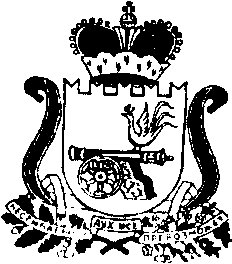 АДМИНИСТРАЦИЯ   МУНИЦИПАЛЬНОГО ОБРАЗОВАНИЯ«КАРДЫМОВСКИЙ РАЙОН» СМОЛЕНСКОЙ ОБЛАСТИПОСТАНОВЛЕНИЕот 17.09.2015   № 00572О внесении изменений в  муниципальную  программу «Развитие образования и молодежной политики на территории муниципального образования «Кардымовский район» Смоленской области» на 2014 - 2020 годы   В соответствии со статьей 179,179.3 Бюджетного кодекса Российской Федерации, руководствуясь Федеральным законом от 06.10.2003 № 131-ФЗ "Об общих принципах организации местного самоуправления в Российской Федерации", в соответствии с постановлением Администрации муниципального образования «Кардымовский район» Смоленской области от 02.08.2013 г № 0502 «Об утверждении порядка принятия решений о разработке муниципальных программ, их формирования и реализации в муниципальном образовании «Кардымовский район» Смоленской области» Администрация муниципального образования «Кардымовский район» Смоленской области  п о с т а н о в л я е т:1. Внести в муниципальную программу «Развитие образования и молодежной политики на территории муниципального образования «Кардымовский район» Смоленской области» на 2014 - 2020 годы, утвержденную постановлением Администрации муниципального образования «Кардымовский район» Смоленской области от 04.03.2015 № 00102 следующие изменения:1.1. В паспорте программы позицию «Источники и объемы финансирования Программы» изложить в следующей редакции:1.2.  Раздел 4 изложить в следующей редакции:«Ресурсное обеспечение муниципальной программы осуществляется за счет средств районного, областного и федерального бюджетов.Общий объем ассигнований муниципальной программы составит  667 126,740  тыс. рублей 83 коп., в том числе за счет средств районного бюджета  247 712,260 тыс. рублей 45 коп., областной бюджет – 401 220,890 тыс. рублей 38 коп., за счет средств федерального бюджета – 3 173,550 тыс. рублей, за счет иных источников-  15 020,040 тыс. рублей.По годам реализации:2014 год – 134 340,353 тыс. рублей 38 коп.,  из них районный бюджет – 41 957,776 тыс. рублей; областной бюджет – 84 064,637 тыс. рублей 38 коп., федеральный бюджет – 2 188,700 тыс. рублей, за счет иных источников – 6 129,240 тыс. рублей;2015 год – 155 650,967  тыс. рублей 45 коп.,  из них районный бюджет -               42 431,264 тыс. рублей 45 коп., областной бюджет – 103 344,053 тыс. рублей, федеральный бюджет – 984,850 тыс. рублей, иные источники – 8 890,800 тыс. рублей;2016 год – 137 470,288 тыс. рублей, из них  районный бюджет – 30 564,188 тыс. рублей, областной бюджет – 106 906,100 тыс. рублей;2017 год – 140 095,858 тыс. рублей	, из них районный бюджет – 33 189,758 тыс. рублей, областной бюджет – 106 906,100 тыс. рублей;2018 год – 33 189,758 тыс. рублей	, из них районный бюджет – 33 189,758 тыс. рублей, областной бюджет – 0,0 тыс. рублей;2019 год – 33 189,758 тыс. рублей	, из них районный бюджет – 33 189,758 тыс. рублей, областной бюджет – 0,0 тыс. рублей;2020 год – 33 189,758 тыс. рублей	, из них районный бюджет – 33 189,758 тыс. рублей, областной бюджет – 0,0 тыс. рублей.Объем финансирования муниципальной программы подлежит ежегодному уточнению исходя из реальных возможностей районного бюджета».1.3. В подпрограмме «Развитие общего образования»1.3.1. Пункт «Источники и объемы финансирования подпрограммы» изложить в следующей редакции:1.3.2. Раздел 4 «Обоснование ресурсного обеспечения подпрограммы» изложить в следующей редакции:«Ресурсное обеспечение подпрограммы осуществляется за счет средств районного и областного бюджетов.Общий объем ассигнований  подпрограммы составит  402 841,282 тыс. рублей 49 коп., в том числе за счет средств районного бюджета-  112 035,812 тыс. рублей 49 коп., за счет средств областного бюджета- 284 760,406 тыс. рублей, за счет средств федерального бюджета – 1 146,350 тыс. рублей, за счет иных источников – 4 898,714 тыс. рублей.         По годам реализации: 2014 год – 80 641,602 тыс. рублей 42 коп., из них районный бюджет -  21 509,333 тыс. рублей 42 коп.; областной бюджет- 57 055,055 тыс. рублей; федеральный бюджет – 161,500 тыс. рублей,  иные источники – 1 915,714 тыс. рублей;2015 год –  98 630,390 тыс. рублей 07 коп.,  из них районный бюджет –20 489,789 тыс. рублей 07 коп., областной бюджет- 74 172,751 тыс. рублей, федеральный бюджет – 984,850 тыс. рублей; иные источники – 2 983,0 тыс. рублей;2016 год – 89 573,638 тыс. рублей, из них  районный бюджет – 12 807,338 тыс. рублей; областной бюджет- 76 766,300 тыс. рублей;  иные источники - 0,0 тыс. рублей;2017 год – 91 073,638 тыс. рублей, из них  районный бюджет – 14 307,338 тыс. рублей; областной бюджет- 76 766,300 тыс. рублей;  иные источники - 0,0 тыс. рублей;2018 год – 14 307,338 тыс. рублей, из них  районный бюджет – 14 307,338 тыс. рублей; областной бюджет- 0,0 тыс. рублей;  иные источники - 0,0 тыс. рублей;2019 год – 14 307,338 тыс. рублей, из них  районный бюджет – 14 307,338 тыс. рублей; областной бюджет- 0,0 тыс. рублей;  иные источники - 0,0 тыс. рублей2020 год – 14 307,338 тыс. рублей, из них  районный бюджет – 14 307,338 тыс. рублей; областной бюджет- 0,0 тыс. рублей;  иные источники - 0,0 тыс. рублей. Объем финансирования подпрограммы подлежит ежегодному уточнению исходя из реальных возможностей районного бюджета».1.4. В подпрограмме «Укрепление материально-технической базы, содержание, ремонт и обеспечение безопасности деятельности образовательных учреждений муниципального образования «Кардымовский район» Смоленской области»1.4.1. Пункт «Источники и объемы финансирования подпрограммы» изложить в следующей редакции:1.4.2. Раздел 4 «Обоснование ресурсного обеспечения подпрограммы» изложить в следующей редакции:«Ресурсное обеспечение подпрограммы осуществляется за счет средств районного и областного бюджетов.Общий объем ассигнований  подпрограммы составит  9 325,989 тыс. рублей 03 коп., в том числе за счет средств районного бюджета  7 625,989  тыс. рублей 03 коп., за счет средств областного бюджета  -  1700,0 тыс. рублей.По годам реализации:2014 год – 2 450,086 тыс. рублей 58 коп, из них районный бюджет - 750,086 тыс. рублей 58 коп.;  областной бюджет  - 1700,0 тыс. рублей;2015 год –  1 625,902 тыс. рублей 45 коп,  из них районный бюджет – 1 625,902 тыс. рублей 45 коп, иные источники - 0,0 тыс. рублей;2016 год – 1 050,0 тыс. рублей, из них  районный бюджет – 1 050,0 тыс. рублей, иные источники - 0,0 тыс. рублей;2017 год – 1 050,0 тыс. рублей, из них  районный бюджет – 1 050,0 тыс. рублей, иные источники - 0,0 тыс. рублей;2018 год – 1 050,0 тыс. рублей, из них  районный бюджет – 1 050,0 тыс. рублей, иные источники - 0,0 тыс. рублей;2019 год – 1 050,0 тыс. рублей, из них  районный бюджет – 1 050,0 тыс. рублей, иные источники - 0,0 тыс. рублей;2020 год – 1 050,0 тыс. рублей, из них  районный бюджет – 1 050,0 тыс. рублей, иные источники - 0,0 тыс. рублей.Объем финансирования подпрограммы подлежит ежегодному уточнению исходя из реальных возможностей районного бюджета».1.5. В обеспечивающей подпрограмме1.5.1. Пункт «Источники и объемы финансирования подпрограммы» изложить в следующей редакции:1.5.2. Раздел 4 «Обоснование ресурсного обеспечения подпрограммы» изложить в следующей редакции:«Ресурсное обеспечение подпрограммы осуществляется за счет средств районного и областного бюджетов.Общий объем ассигнований  подпрограммы составит   131 366,841   тыс. рублей 31 коп., в том числе за счет средств районного бюджета  18 030,356 тыс. рублей 93 коп., за счет областного бюджета – 113 336,484 тыс. рублей 38 коп.По годам реализации:2014 год – 27 070,484  тыс.  рублей 38 коп., из них районный бюджет – 3 184,902 тыс. рублей; областной бюджет – 23 885,582 тыс. рублей 38 коп.;2015 год –  31 924,256 тыс. рублей 93 коп., из них районный бюджет – 2 752,954 тыс. рублей 93 коп., областной бюджет – 29 171,302 тыс. рублей;2016 год – 32 558,300 тыс. рублей, из них  районный бюджет – 2 418,500 тыс. рублей, областной бюджет – 30 139,800 тыс. рублей;2017 год – 32 558,300 тыс. рублей, из них  районный бюджет – 2 418,500 тыс. рублей, областной бюджет – 30 139,800 тыс. рублей;2018 год – 2 418,500 тыс. рублей, из них  районный бюджет – 2 418,500 тыс. рублей, областной бюджет – 0,0 тыс. рублей;2019 год – 2 418,500 тыс. рублей, из них  районный бюджет – 2 418,500 тыс. рублей, областной бюджет – 0,0 тыс. рублей;2020 год – 2 418,500 тыс. рублей, из них  районный бюджет – 2 418,500 тыс. рублей, областной бюджет – 0,0 тыс. рублей.Объем финансирования подпрограммы подлежит ежегодному уточнению исходя из реальных возможностей районного бюджета».1.6. Приложение к Программе «Перечень программных мероприятий» изложить в новой редакции (прилагается).2. Контроль исполнения настоящего постановления возложить на Заместителя Главы Администрации муниципального образования «Кардымовский район» Смоленской области О.В. Склярову.3. Настоящее постановление опубликовать в Кардымовской районной газете «Знамя труда».4. Настоящее  постановление вступает в силу со дня его подписания.жениек постановлению Администрации муниципального образования «Кардымовский район» Смоленской области от 17.09ПЕРЕЧЕНЬпрограммных мероприятий Источники и объемы финансирования ПрограммыОбщий объем финансирования муниципальной программы составляет   667 126,740 тыс. рублей 83 коп., в том числе: 3 173,550 тыс. рублей из федерального бюджета, 401 220,890 тыс. рублей 38 коп. из областного бюджета, 247 712,260 тыс. рублей 45 коп.  из районного бюджета, 15 020,040 тыс. рублей - иные источники По годам реализации:2014 год -  134 340,353 тыс. рублей 38 коп., в том числе: 2 188,700 тыс. рублей из федерального бюджета, 84 064,637 тыс. рублей 38 коп. из областного бюджета, 41 957,776 тыс. рублей из районного бюджета, 6 129,240 тыс. рублей – иные источники;2015 год –  155 650,967 тыс. рублей 45 коп., в том числе: 984,850 тыс. рублей – федеральный бюджет, 103 344,053  тыс. рублей – областной бюджет, 42 431,264 тыс. рублей 45 коп. – районный бюджет, 8 890,800 тыс. рублей – иные источники;2016 год –  137 470,288 тыс. рублей в том числе: 106 906,100  тыс. рублей – областной бюджет, 30 564,188 тыс. рублей – районный бюджет;2017 год – 140 095,858 тыс. рублей, в том числе: 106 906,100 тыс. рублей – областной бюджет, 33 189,758 – районный бюджет;2018 год - 33 189,758тыс. рублей, в том числе: 0,0 тыс. рублей – областной бюджет, 33 189,758 – районный бюджет;2019 год - 33 189,758 тыс. рублей, в том числе: 0,0 тыс. рублей – областной бюджет, 33 189,758 – районный бюджет;2020 год - 33 189,758 тыс. рублей, в том числе: 0,0 тыс. рублей – областной бюджет, 33 189,758 – районный бюджет.Объем финансирования программы подлежит ежегодному уточнениюИсточники и объемы финансирования подпрограммыОбъем финансирования подпрограммы составляет 402 841,282 тыс. рублей 49 коп., в том числе: 1 146,350 тыс. рублей – федеральный бюджет, 284 760,406 тыс. рублей – областной бюджет, 112 035,812 тыс. рублей 49 коп. – районный бюджет, 4 898,714 тыс. рублей – иные источникиПо годам реализации:2014 год – 80 641,602 тыс. рублей 42 коп., в том числе: 161,500 тыс. рублей – федеральный бюджет, 57 055,055 тыс. рублей – областной бюджет, 21 509,333 тыс. рублей 42 коп. – районный бюджет, 1 915,714 тыс. рублей – иные источники;2015 год – 98 630,390  тыс. рублей 07 коп., в том числе: 984,850 тыс. рублей – федеральный бюджет, 74 172,751 тыс. рублей – областной бюджет, 20 489,789 тыс. рублей 07 коп. – районный бюджет, 2 983,0 тыс. рублей – иные источники;2016 год –  89 573,638 тыс. рублей, в том числе: 76 766,300 тыс. рублей – областной бюджет, 12 807,338 тыс. рублей – районный бюджет;2017 год –  91 073,638 тыс. рублей, в том числе: 76 766,300 тыс. рублей – областной бюджет, 14 307,338 тыс. рублей – районный бюджет;2018 год –  14 307,338тыс. рублей, в том числе: 0,0 тыс. рублей – областной бюджет, 14 307,338 тыс. рублей – районный бюджет;2019 год –  14 307,338тыс. рублей, в том числе: 0,0 тыс. рублей – областной бюджет, 14 307,338 тыс. рублей – районный бюджет;2020 год –  14 307,338тыс. рублей, в том числе: 0,0 тыс. рублей – областной бюджет, 14 307,338 тыс. рублей – районный бюджет.Объем финансирования подпрограммы подлежит ежегодному уточнениюИсточники  и объемы финансирования подпрограммы Общий объем ассигнований  подпрограммы составит  9 325,989 тыс. рублей 03 коп., в том числе за счет средств районного бюджета  7 625,989 тыс. рублей 03 коп., за счет средств областного бюджета  -  1700,0 тыс. рублей.По годам реализации:2014 год – 2450,086 тыс. рублей 58 коп, из них районный бюджет - 750,086 тыс. рублей 58 коп.;  областной бюджет  - 1700,0 тыс. рублей;2015 год –  1 625,902 тыс. рублей 45 коп,  из них районный бюджет –  1 625,902 тыс. рублей 45 коп, иные источники - 0,0 тыс. рублей;2016 год – 1 050,0 тыс. рублей, из них  районный бюджет – 1 050,0 тыс. рублей, иные источники - 0,0 тыс. рублей;2017 год – 1 050,0 тыс. рублей, из них  районный бюджет – 1 050,0 тыс. рублей, иные источники - 0,0 тыс. рублей;2018 год – 1 050,0 тыс. рублей, из них  районный бюджет – 1 050,0 тыс. рублей, иные источники - 0,0 тыс. рублей;2019 год – 1 050,0 тыс. рублей, из них  районный бюджет – 1 050,0 тыс. рублей, иные источники - 0,0 тыс. рублей;2020 год – 1 050,0 тыс. рублей, из них  районный бюджет – 1 050,0 тыс. рублей, иные источники - 0,0 тыс. рублей.Объем финансирования подпрограммы подлежит ежегодному уточнению.Источники и объемы финансирования  подпрограммы Объем финансирования  подпрограммы составляет  131 366,841 тыс. рублей 31 коп.,  в том числе: 113 336,484 тыс. рублей 38 коп. – областной бюджет, 18 030,356 тыс. рублей 93 коп. – районный бюджет.По  годам реализации:2014 год –     27 070,484 тыс. рублей 38 коп., в том числе: 23 885,582 тыс. рублей 38 коп. – областной бюджет, 3 184,902  тыс. рублей – районный бюджет;2015 год –  31 924,256 тыс. рублей 93 коп., в том числе: 29 171,302 тыс. рублей – областной бюджет, 2 752,954  тыс. рублей 93 коп. – районный бюджет;2016 год –  32 558,300 тыс.  рублей, в том числе: 30 139,800 тыс. рублей – областной бюджет, 2 418,500 тыс. рублей – районный бюджет;2017 год –  32 558,300 тыс.  рублей, в том числе: 30 139,800 тыс. рублей – областной бюджет, 2 418,500 тыс. рублей – районный бюджет;2018 год –  2 418,500 тыс.  рублей, в том числе: 0,0 тыс. рублей – областной бюджет, 2 418,500 тыс. рублей – районный бюджет;2019 год –  2 418,500 тыс.  рублей, в том числе: 0,0 тыс. рублей – областной бюджет, 2 418,500 тыс. рублей – районный бюджет;2020 год –  2 418,500 тыс.  рублей, в том числе: 0,0 тыс. рублей – областной бюджет, 2 418,500 тыс. рублей – районный бюджет.Объем финансирования подпрограммы подлежит ежегодному уточнениюИ.п. Главы Администрации муниципального образования  «Кардымовский район» Смоленской области                                 С.В. Ануфриев№п/пНаименование мероприятияНаименование мероприятияНаименование мероприятияНаименование мероприятияНаименование мероприятияНаименование мероприятияСрок реализации(г.г.)Срок реализации(г.г.)Срок реализации(г.г.)Срок реализации(г.г.)Срок реализации(г.г.)Срок реализации(г.г.)Срок реализации(г.г.)Срок реализации(г.г.)ИсполнительИсполнительИсполнительИсполнительИсполнительИсполнительИсполнительИсполнительИсполнительИсполнительИсполнительОбъем финансирования ( руб.)Объем финансирования ( руб.)Объем финансирования ( руб.)Объем финансирования ( руб.)Объем финансирования ( руб.)Объем финансирования ( руб.)Объем финансирования ( руб.)Объем финансирования ( руб.)Объем финансирования ( руб.)Объем финансирования ( руб.)Объем финансирования ( руб.)Объем финансирования ( руб.)Объем финансирования ( руб.)Объем финансирования ( руб.)Объем финансирования ( руб.)Объем финансирования ( руб.)Объем финансирования ( руб.)Объем финансирования ( руб.)Объем финансирования ( руб.)Объем финансирования ( руб.)Объем финансирования ( руб.)Объем финансирования ( руб.)Объем финансирования ( руб.)Объем финансирования ( руб.)Объем финансирования ( руб.)Объем финансирования ( руб.)Объем финансирования ( руб.)Объем финансирования ( руб.)Объем финансирования ( руб.)Объем финансирования ( руб.)Объем финансирования ( руб.)Объем финансирования ( руб.)Объем финансирования ( руб.)Объем финансирования ( руб.)Объем финансирования ( руб.)Объем финансирования ( руб.)Объем финансирования ( руб.)Объем финансирования ( руб.)Объем финансирования ( руб.)Объем финансирования ( руб.)Объем финансирования ( руб.)Объем финансирования ( руб.)Объем финансирования ( руб.)Объем финансирования ( руб.)Объем финансирования ( руб.)Объем финансирования ( руб.)Объем финансирования ( руб.)Объем финансирования ( руб.)Объем финансирования ( руб.)Объем финансирования ( руб.)Объем финансирования ( руб.)Объем финансирования ( руб.)Объем финансирования ( руб.)Объем финансирования ( руб.)Объем финансирования ( руб.)Объем финансирования ( руб.)Объем финансирования ( руб.)Объем финансирования ( руб.)Объем финансирования ( руб.)Объем финансирования ( руб.)Объем финансирования ( руб.)Объем финансирования ( руб.)Объем финансирования ( руб.)Объем финансирования ( руб.)Объем финансирования ( руб.)Объем финансирования ( руб.)Объем финансирования ( руб.)Объем финансирования ( руб.)Объем финансирования ( руб.)Объем финансирования ( руб.)Объем финансирования ( руб.)Источник финансированияИсточник финансирования№п/пНаименование мероприятияНаименование мероприятияНаименование мероприятияНаименование мероприятияНаименование мероприятияНаименование мероприятияСрок реализации(г.г.)Срок реализации(г.г.)Срок реализации(г.г.)Срок реализации(г.г.)Срок реализации(г.г.)Срок реализации(г.г.)Срок реализации(г.г.)Срок реализации(г.г.)ИсполнительИсполнительИсполнительИсполнительИсполнительИсполнительИсполнительИсполнительИсполнительИсполнительИсполнительвсеговсеговсеговсеговсеговсеговсеговсегов том числе по годамв том числе по годамв том числе по годамв том числе по годамв том числе по годамв том числе по годамв том числе по годамв том числе по годамв том числе по годамв том числе по годамв том числе по годамв том числе по годамв том числе по годамв том числе по годамв том числе по годамв том числе по годамв том числе по годамв том числе по годамв том числе по годамв том числе по годамв том числе по годамв том числе по годамв том числе по годамв том числе по годамв том числе по годамв том числе по годамв том числе по годамв том числе по годамв том числе по годамв том числе по годамв том числе по годамв том числе по годамв том числе по годамв том числе по годамв том числе по годамв том числе по годамв том числе по годамв том числе по годамв том числе по годамв том числе по годамв том числе по годамв том числе по годамв том числе по годамв том числе по годамв том числе по годамв том числе по годамв том числе по годамв том числе по годамв том числе по годамв том числе по годамв том числе по годамв том числе по годамв том числе по годамв том числе по годамв том числе по годамв том числе по годамв том числе по годамв том числе по годамв том числе по годамв том числе по годамв том числе по годамв том числе по годамв том числе по годамИсточник финансированияИсточник финансирования№п/пНаименование мероприятияНаименование мероприятияНаименование мероприятияНаименование мероприятияНаименование мероприятияНаименование мероприятияСрок реализации(г.г.)Срок реализации(г.г.)Срок реализации(г.г.)Срок реализации(г.г.)Срок реализации(г.г.)Срок реализации(г.г.)Срок реализации(г.г.)Срок реализации(г.г.)ИсполнительИсполнительИсполнительИсполнительИсполнительИсполнительИсполнительИсполнительИсполнительИсполнительИсполнительвсеговсеговсеговсеговсеговсеговсеговсего201420142014201420142014201420142014201520152015201520152015201520152015201520162016201620162016201620162016201620172017201720172017201720172017201720172017201820182018201820182018201820182018201820192019201920192019201920192020202020202020202020202020Источник финансированияИсточник финансирования12222223333333344444444444555555556666666667777777777888888888999999999991010101010101010101011111111111111121212121212121313подпрограмма «Развитие дошкольного образования»подпрограмма «Развитие дошкольного образования»подпрограмма «Развитие дошкольного образования»подпрограмма «Развитие дошкольного образования»подпрограмма «Развитие дошкольного образования»подпрограмма «Развитие дошкольного образования»подпрограмма «Развитие дошкольного образования»подпрограмма «Развитие дошкольного образования»подпрограмма «Развитие дошкольного образования»подпрограмма «Развитие дошкольного образования»подпрограмма «Развитие дошкольного образования»подпрограмма «Развитие дошкольного образования»подпрограмма «Развитие дошкольного образования»подпрограмма «Развитие дошкольного образования»подпрограмма «Развитие дошкольного образования»подпрограмма «Развитие дошкольного образования»подпрограмма «Развитие дошкольного образования»подпрограмма «Развитие дошкольного образования»подпрограмма «Развитие дошкольного образования»подпрограмма «Развитие дошкольного образования»подпрограмма «Развитие дошкольного образования»подпрограмма «Развитие дошкольного образования»подпрограмма «Развитие дошкольного образования»подпрограмма «Развитие дошкольного образования»подпрограмма «Развитие дошкольного образования»подпрограмма «Развитие дошкольного образования»подпрограмма «Развитие дошкольного образования»подпрограмма «Развитие дошкольного образования»подпрограмма «Развитие дошкольного образования»подпрограмма «Развитие дошкольного образования»подпрограмма «Развитие дошкольного образования»подпрограмма «Развитие дошкольного образования»подпрограмма «Развитие дошкольного образования»подпрограмма «Развитие дошкольного образования»подпрограмма «Развитие дошкольного образования»подпрограмма «Развитие дошкольного образования»подпрограмма «Развитие дошкольного образования»подпрограмма «Развитие дошкольного образования»подпрограмма «Развитие дошкольного образования»подпрограмма «Развитие дошкольного образования»подпрограмма «Развитие дошкольного образования»подпрограмма «Развитие дошкольного образования»подпрограмма «Развитие дошкольного образования»подпрограмма «Развитие дошкольного образования»подпрограмма «Развитие дошкольного образования»подпрограмма «Развитие дошкольного образования»подпрограмма «Развитие дошкольного образования»подпрограмма «Развитие дошкольного образования»подпрограмма «Развитие дошкольного образования»подпрограмма «Развитие дошкольного образования»подпрограмма «Развитие дошкольного образования»подпрограмма «Развитие дошкольного образования»подпрограмма «Развитие дошкольного образования»подпрограмма «Развитие дошкольного образования»подпрограмма «Развитие дошкольного образования»подпрограмма «Развитие дошкольного образования»подпрограмма «Развитие дошкольного образования»подпрограмма «Развитие дошкольного образования»подпрограмма «Развитие дошкольного образования»подпрограмма «Развитие дошкольного образования»подпрограмма «Развитие дошкольного образования»подпрограмма «Развитие дошкольного образования»подпрограмма «Развитие дошкольного образования»подпрограмма «Развитие дошкольного образования»подпрограмма «Развитие дошкольного образования»подпрограмма «Развитие дошкольного образования»подпрограмма «Развитие дошкольного образования»подпрограмма «Развитие дошкольного образования»подпрограмма «Развитие дошкольного образования»подпрограмма «Развитие дошкольного образования»подпрограмма «Развитие дошкольного образования»подпрограмма «Развитие дошкольного образования»подпрограмма «Развитие дошкольного образования»подпрограмма «Развитие дошкольного образования»подпрограмма «Развитие дошкольного образования»подпрограмма «Развитие дошкольного образования»подпрограмма «Развитие дошкольного образования»подпрограмма «Развитие дошкольного образования»подпрограмма «Развитие дошкольного образования»подпрограмма «Развитие дошкольного образования»подпрограмма «Развитие дошкольного образования»подпрограмма «Развитие дошкольного образования»подпрограмма «Развитие дошкольного образования»подпрограмма «Развитие дошкольного образования»подпрограмма «Развитие дошкольного образования»подпрограмма «Развитие дошкольного образования»подпрограмма «Развитие дошкольного образования»подпрограмма «Развитие дошкольного образования»подпрограмма «Развитие дошкольного образования»подпрограмма «Развитие дошкольного образования»подпрограмма «Развитие дошкольного образования»подпрограмма «Развитие дошкольного образования»подпрограмма «Развитие дошкольного образования»подпрограмма «Развитие дошкольного образования»подпрограмма «Развитие дошкольного образования»подпрограмма «Развитие дошкольного образования»подпрограмма «Развитие дошкольного образования»подпрограмма «Развитие дошкольного образования»подпрограмма «Развитие дошкольного образования»1.Субсидии на уплату налоговСубсидии на уплату налоговСубсидии на уплату налоговСубсидии на уплату налоговСубсидии на уплату налоговСубсидии на уплату налоговСубсидии на уплату налогов2014-20202014-20202014-20202014-20202014-20202014-20202014-20202014-2020Отдел образования,образовательные учрежденияОтдел образования,образовательные учрежденияОтдел образования,образовательные учрежденияОтдел образования,образовательные учрежденияОтдел образования,образовательные учрежденияОтдел образования,образовательные учрежденияОтдел образования,образовательные учрежденияОтдел образования,образовательные учрежденияОтдел образования,образовательные учрежденияОтдел образования,образовательные учреждения375 725,37375 725,37375 725,37375 725,37375 725,37375 725,37375 725,37375 725,37185 725,37185 725,37185 725,37185 725,37185 725,37185 725,37185 725,37185 725,37185 725,37190 000190 000190 000190 000190 000190 000190 000190 000190 000190 00000000000000000000000000000000000000000000000РайонныйбюджетРайонныйбюджет2.Субсидии на оплату коммунальных услугСубсидии на оплату коммунальных услугСубсидии на оплату коммунальных услугСубсидии на оплату коммунальных услугСубсидии на оплату коммунальных услугСубсидии на оплату коммунальных услугСубсидии на оплату коммунальных услуг2014-20202014-20202014-20202014-20202014-20202014-20202014-20202014-2020Отдел образования,образовательные учрежденияОтдел образования,образовательные учрежденияОтдел образования,образовательные учрежденияОтдел образования,образовательные учрежденияОтдел образования,образовательные учрежденияОтдел образования,образовательные учрежденияОтдел образования,образовательные учрежденияОтдел образования,образовательные учрежденияОтдел образования,образовательные учрежденияОтдел образования,образовательные учреждения20 718 37920 718 37920 718 37920 718 37920 718 37920 718 37920 718 37920 718 3793 107 8993 107 8993 107 8993 107 8993 107 8993 107 8993 107 8993 107 8993 107 8993 184 7003 184 7003 184 7003 184 7003 184 7003 184 7003 184 7003 184 7003 184 7003 184 7001 984 7001 984 7001 984 7001 984 7001 984 7001 984 7001 984 7001 984 7001 984 7003 110 2703 110 2703 110 2703 110 2703 110 2703 110 2703 110 2703 110 2703 110 2703 110 2703 110 2703 110 2703 110 2703 110 2703 110 2703 110 2703 110 2703 110 2703 110 2703 110 2703 110 2703 110 2703 110 2703 110 2703 110 2703 110 2703 110 2703 110 2703 110 2703 110 2703 110 2703 110 2703 110 2703 110 2703 110 270Районный бюджетРайонный бюджет3.Субсидии на финансовое обеспечение исполнения муниципального заданияСубсидии на финансовое обеспечение исполнения муниципального заданияСубсидии на финансовое обеспечение исполнения муниципального заданияСубсидии на финансовое обеспечение исполнения муниципального заданияСубсидии на финансовое обеспечение исполнения муниципального заданияСубсидии на финансовое обеспечение исполнения муниципального заданияСубсидии на финансовое обеспечение исполнения муниципального задания2014-20202014-20202014-20202014-20202014-20202014-20202014-20202014-2020Отдел образования,образовательные учрежденияОтдел образования,образовательные учрежденияОтдел образования,образовательные учрежденияОтдел образования,образовательные учрежденияОтдел образования,образовательные учрежденияОтдел образования,образовательные учрежденияОтдел образования,образовательные учрежденияОтдел образования,образовательные учрежденияОтдел образования,образовательные учрежденияОтдел образования,образовательные учреждения41 361 336,8041 361 336,8041 361 336,8041 361 336,8041 361 336,8041 361 336,8041 361 336,8041 361 336,808 957 236, 808 957 236, 808 957 236, 808 957 236, 808 957 236, 808 957 236, 808 957 236, 808 957 236, 808 957 236, 8010 323 85010 323 85010 323 85010 323 85010 323 85010 323 85010 323 85010 323 85010 323 85010 323 8504 416 0504 416 0504 416 0504 416 0504 416 0504 416 0504 416 0504 416 0504 416 0504 416 0504 416 0504 416 0504 416 0504 416 0504 416 0504 416 0504 416 0504 416 0504 416 0504 416 0504 416 0504 416 0504 416 0504 416 0504 416 0504 416 0504 416 0504 416 0504 416 0504 416 0504 416 0504 416 0504 416 0504 416 0504 416 0504 416 0504 416 0504 416 0504 416 0504 416 0504 416 0504 416 0504 416 0504 416 050Районный бюджетИные источникиРайонный бюджетИные источники3.Субсидии на финансовое обеспечение исполнения муниципального заданияСубсидии на финансовое обеспечение исполнения муниципального заданияСубсидии на финансовое обеспечение исполнения муниципального заданияСубсидии на финансовое обеспечение исполнения муниципального заданияСубсидии на финансовое обеспечение исполнения муниципального заданияСубсидии на финансовое обеспечение исполнения муниципального заданияСубсидии на финансовое обеспечение исполнения муниципального задания2014-20202014-20202014-20202014-20202014-20202014-20202014-20202014-2020Отдел образования,образовательные учрежденияОтдел образования,образовательные учрежденияОтдел образования,образовательные учрежденияОтдел образования,образовательные учрежденияОтдел образования,образовательные учрежденияОтдел образования,образовательные учрежденияОтдел образования,образовательные учрежденияОтдел образования,образовательные учрежденияОтдел образования,образовательные учрежденияОтдел образования,образовательные учрежденияРайонный бюджетИные источникиРайонный бюджетИные источники3.Субсидии на финансовое обеспечение исполнения муниципального заданияСубсидии на финансовое обеспечение исполнения муниципального заданияСубсидии на финансовое обеспечение исполнения муниципального заданияСубсидии на финансовое обеспечение исполнения муниципального заданияСубсидии на финансовое обеспечение исполнения муниципального заданияСубсидии на финансовое обеспечение исполнения муниципального заданияСубсидии на финансовое обеспечение исполнения муниципального задания2014-20202014-20202014-20202014-20202014-20202014-20202014-20202014-2020Отдел образования,образовательные учрежденияОтдел образования,образовательные учрежденияОтдел образования,образовательные учрежденияОтдел образования,образовательные учрежденияОтдел образования,образовательные учрежденияОтдел образования,образовательные учрежденияОтдел образования,образовательные учрежденияОтдел образования,образовательные учрежденияОтдел образования,образовательные учрежденияОтдел образования,образовательные учрежденияРайонный бюджетИные источникиРайонный бюджетИные источники4.Обеспечение государственных гарантий реализации прав на получение общедоступного и бесплатного дошкольного образованияОбеспечение государственных гарантий реализации прав на получение общедоступного и бесплатного дошкольного образованияОбеспечение государственных гарантий реализации прав на получение общедоступного и бесплатного дошкольного образованияОбеспечение государственных гарантий реализации прав на получение общедоступного и бесплатного дошкольного образованияОбеспечение государственных гарантий реализации прав на получение общедоступного и бесплатного дошкольного образованияОбеспечение государственных гарантий реализации прав на получение общедоступного и бесплатного дошкольного образованияОбеспечение государственных гарантий реализации прав на получение общедоступного и бесплатного дошкольного образования2014 - 20202014 - 20202014 - 20202014 - 20202014 - 20202014 - 20202014 - 20202014 - 2020Отдел образования,образовательные учрежденияОтдел образования,образовательные учрежденияОтдел образования,образовательные учрежденияОтдел образования,образовательные учрежденияОтдел образования,образовательные учрежденияОтдел образования,образовательные учрежденияОтдел образования,образовательные учрежденияОтдел образования,образовательные учрежденияОтдел образования,образовательные учрежденияОтдел образования,образовательные учреждения000000000000000000000000000000000000000000000000000000000000000000000005.Модернизация региональных систем дошкольного образованияМодернизация региональных систем дошкольного образованияМодернизация региональных систем дошкольного образованияМодернизация региональных систем дошкольного образованияМодернизация региональных систем дошкольного образованияМодернизация региональных систем дошкольного образованияМодернизация региональных систем дошкольного образования2014 - 20202014 - 20202014 - 20202014 - 20202014 - 20202014 - 20202014 - 20202014 - 2020Отдел образования,образовательные учрежденияОтдел образования,образовательные учрежденияОтдел образования,образовательные учрежденияОтдел образования,образовательные учрежденияОтдел образования,образовательные учрежденияОтдел образования,образовательные учрежденияОтдел образования,образовательные учрежденияОтдел образования,образовательные учрежденияОтдел образования,образовательные учрежденияОтдел образования,образовательные учреждения2 027 2002 027 2002 027 2002 027 2002 027 2002 027 2002 027 2002 027 2002 027 2002 027 2002 027 2002 027 2002 027 2002 027 2002 027 2002 027 2002 027 200000000000000000000000000000000000000000000000000000000Федеральный бюджетФедеральный бюджет6.Субсидии бюджетным учреждениям на иные целиСубсидии бюджетным учреждениям на иные целиСубсидии бюджетным учреждениям на иные целиСубсидии бюджетным учреждениям на иные целиСубсидии бюджетным учреждениям на иные целиСубсидии бюджетным учреждениям на иные целиСубсидии бюджетным учреждениям на иные цели2014 - 20202014 - 20202014 - 20202014 - 20202014 - 20202014 - 20202014 - 20202014 - 2020Отдел образования,образовательные учрежденияОтдел образования,образовательные учрежденияОтдел образования,образовательные учрежденияОтдел образования,образовательные учрежденияОтдел образования,образовательные учрежденияОтдел образования,образовательные учрежденияОтдел образования,образовательные учрежденияОтдел образования,образовательные учрежденияОтдел образования,образовательные учрежденияОтдел образования,образовательные учреждения158 165,83158 165,83158 165,83158 165,83158 165,83158 165,83158 165,83158 165,8314 188,8314 188,8314 188,8314 188,8314 188,8314 188,8314 188,8314 188,8314 188,83143 977143 977143 977143 977143 977143 977143 977143 977143 977143 97700000000000000000000000000000000000000000000Всего по подпрограмме:в том числе: по источникам финансированияВсего по подпрограмме:в том числе: по источникам финансированияВсего по подпрограмме:в том числе: по источникам финансированияВсего по подпрограмме:в том числе: по источникам финансированияВсего по подпрограмме:в том числе: по источникам финансированияВсего по подпрограмме:в том числе: по источникам финансированияВсего по подпрограмме:в том числе: по источникам финансированияВсего по подпрограмме:в том числе: по источникам финансированияВсего по подпрограмме:в том числе: по источникам финансированияВсего по подпрограмме:в том числе: по источникам финансированияВсего по подпрограмме:в том числе: по источникам финансированияВсего по подпрограмме:в том числе: по источникам финансированияВсего по подпрограмме:в том числе: по источникам финансированияВсего по подпрограмме:в том числе: по источникам финансированияВсего по подпрограмме:в том числе: по источникам финансированияВсего по подпрограмме:в том числе: по источникам финансированияВсего по подпрограмме:в том числе: по источникам финансированияВсего по подпрограмме:в том числе: по источникам финансированияВсего по подпрограмме:в том числе: по источникам финансированияВсего по подпрограмме:в том числе: по источникам финансированияВсего по подпрограмме:в том числе: по источникам финансированияВсего по подпрограмме:в том числе: по источникам финансированияВсего по подпрограмме:в том числе: по источникам финансированияВсего по подпрограмме:в том числе: по источникам финансированияВсего по подпрограмме:в том числе: по источникам финансированияВсего по подпрограмме:в том числе: по источникам финансирования64 640 80764 640 80764 640 80764 640 80764 640 80764 640 80764 640 80764 640 80714 292 25014 292 25014 292 25014 292 25014 292 25014 292 25014 292 25014 292 25014 292 25013 842 52713 842 52713 842 52713 842 52713 842 52713 842 52713 842 52713 842 52713 842 52713 842 5276 400 7506 400 7506 400 7506 400 7506 400 7506 400 7506 400 7506 400 7506 400 7507 526 3207 526 3207 526 3207 526 3207 526 3207 526 3207 526 3207 526 3207 526 3207 526 3207 526 3207 526 3207 526 3207 526 3207 526 3207 526 3207 526 3207 526 3207 526 3207 526 3207 526 3207 526 3207 526 3207 526 3207 526 3207 526 3207 526 3207 526 3207 526 3207 526 3207 526 3207 526 3207 526 3207 526 3207 526 320Всего по подпрограмме:в том числе: по источникам финансированияВсего по подпрограмме:в том числе: по источникам финансированияВсего по подпрограмме:в том числе: по источникам финансированияВсего по подпрограмме:в том числе: по источникам финансированияВсего по подпрограмме:в том числе: по источникам финансированияВсего по подпрограмме:в том числе: по источникам финансированияВсего по подпрограмме:в том числе: по источникам финансированияВсего по подпрограмме:в том числе: по источникам финансированияВсего по подпрограмме:в том числе: по источникам финансированияВсего по подпрограмме:в том числе: по источникам финансированияВсего по подпрограмме:в том числе: по источникам финансированияВсего по подпрограмме:в том числе: по источникам финансированияВсего по подпрограмме:в том числе: по источникам финансированияВсего по подпрограмме:в том числе: по источникам финансированияВсего по подпрограмме:в том числе: по источникам финансированияВсего по подпрограмме:в том числе: по источникам финансированияВсего по подпрограмме:в том числе: по источникам финансированияВсего по подпрограмме:в том числе: по источникам финансированияВсего по подпрограмме:в том числе: по источникам финансированияВсего по подпрограмме:в том числе: по источникам финансированияВсего по подпрограмме:в том числе: по источникам финансированияВсего по подпрограмме:в том числе: по источникам финансированияВсего по подпрограмме:в том числе: по источникам финансированияВсего по подпрограмме:в том числе: по источникам финансированияВсего по подпрограмме:в том числе: по источникам финансированияВсего по подпрограмме:в том числе: по источникам финансирования2 027 2002 027 2002 027 2002 027 2002 027 2002 027 2002 027 2002 027 2002 027 2002 027 2002 027 2002 027 2002 027 2002 027 2002 027 2002 027 2002 027 200000000000000000000000000000000000000000000000000000000Федеральный бюджетФедеральный бюджетВсего по подпрограмме:в том числе: по источникам финансированияВсего по подпрограмме:в том числе: по источникам финансированияВсего по подпрограмме:в том числе: по источникам финансированияВсего по подпрограмме:в том числе: по источникам финансированияВсего по подпрограмме:в том числе: по источникам финансированияВсего по подпрограмме:в том числе: по источникам финансированияВсего по подпрограмме:в том числе: по источникам финансированияВсего по подпрограмме:в том числе: по источникам финансированияВсего по подпрограмме:в том числе: по источникам финансированияВсего по подпрограмме:в том числе: по источникам финансированияВсего по подпрограмме:в том числе: по источникам финансированияВсего по подпрограмме:в том числе: по источникам финансированияВсего по подпрограмме:в том числе: по источникам финансированияВсего по подпрограмме:в том числе: по источникам финансированияВсего по подпрограмме:в том числе: по источникам финансированияВсего по подпрограмме:в том числе: по источникам финансированияВсего по подпрограмме:в том числе: по источникам финансированияВсего по подпрограмме:в том числе: по источникам финансированияВсего по подпрограмме:в том числе: по источникам финансированияВсего по подпрограмме:в том числе: по источникам финансированияВсего по подпрограмме:в том числе: по источникам финансированияВсего по подпрограмме:в том числе: по источникам финансированияВсего по подпрограмме:в том числе: по источникам финансированияВсего по подпрограмме:в том числе: по источникам финансированияВсего по подпрограмме:в том числе: по источникам финансированияВсего по подпрограмме:в том числе: по источникам финансирования52 500 98152 500 98152 500 98152 500 98152 500 98152 500 98152 500 98152 500 9818 060 2248 060 2248 060 2248 060 2248 060 2248 060 2248 060 2248 060 2248 060 2247 934 7277 934 7277 934 7277 934 7277 934 7277 934 7277 934 7277 934 7277 934 7277 934 7276 400 7506 400 7506 400 7506 400 7506 400 7506 400 7506 400 7506 400 7506 400 7507 526 3207 526 3207 526 3207 526 3207 526 3207 526 3207 526 3207 526 3207 526 3207 526 3207 526 3207 526 3207 526 3207 526 3207 526 3207 526 3207 526 3207 526 3207 526 3207 526 3207 526 3207 526 3207 526 3207 526 3207 526 3207 526 3207 526 3207 526 3207 526 3207 526 3207 526 3207 526 3207 526 3207 526 3207 526 320РайонныйбюджетРайонныйбюджетВсего по подпрограмме:в том числе: по источникам финансированияВсего по подпрограмме:в том числе: по источникам финансированияВсего по подпрограмме:в том числе: по источникам финансированияВсего по подпрограмме:в том числе: по источникам финансированияВсего по подпрограмме:в том числе: по источникам финансированияВсего по подпрограмме:в том числе: по источникам финансированияВсего по подпрограмме:в том числе: по источникам финансированияВсего по подпрограмме:в том числе: по источникам финансированияВсего по подпрограмме:в том числе: по источникам финансированияВсего по подпрограмме:в том числе: по источникам финансированияВсего по подпрограмме:в том числе: по источникам финансированияВсего по подпрограмме:в том числе: по источникам финансированияВсего по подпрограмме:в том числе: по источникам финансированияВсего по подпрограмме:в том числе: по источникам финансированияВсего по подпрограмме:в том числе: по источникам финансированияВсего по подпрограмме:в том числе: по источникам финансированияВсего по подпрограмме:в том числе: по источникам финансированияВсего по подпрограмме:в том числе: по источникам финансированияВсего по подпрограмме:в том числе: по источникам финансированияВсего по подпрограмме:в том числе: по источникам финансированияВсего по подпрограмме:в том числе: по источникам финансированияВсего по подпрограмме:в том числе: по источникам финансированияВсего по подпрограмме:в том числе: по источникам финансированияВсего по подпрограмме:в том числе: по источникам финансированияВсего по подпрограмме:в том числе: по источникам финансированияВсего по подпрограмме:в том числе: по источникам финансирования10 112 62610 112 62610 112 62610 112 62610 112 62610 112 62610 112 62610 112 6264 204 8264 204 8264 204 8264 204 8264 204 8264 204 8264 204 8264 204 8264 204 8265 907 8005 907 8005 907 8005 907 8005 907 8005 907 8005 907 8005 907 8005 907 8005 907 80000000000000000000000000000000000000000000000Иные источникиИные источникиподпрограмма «Развитие общего образования»подпрограмма «Развитие общего образования»подпрограмма «Развитие общего образования»подпрограмма «Развитие общего образования»подпрограмма «Развитие общего образования»подпрограмма «Развитие общего образования»подпрограмма «Развитие общего образования»подпрограмма «Развитие общего образования»подпрограмма «Развитие общего образования»подпрограмма «Развитие общего образования»подпрограмма «Развитие общего образования»подпрограмма «Развитие общего образования»подпрограмма «Развитие общего образования»подпрограмма «Развитие общего образования»подпрограмма «Развитие общего образования»подпрограмма «Развитие общего образования»подпрограмма «Развитие общего образования»подпрограмма «Развитие общего образования»подпрограмма «Развитие общего образования»подпрограмма «Развитие общего образования»подпрограмма «Развитие общего образования»подпрограмма «Развитие общего образования»подпрограмма «Развитие общего образования»подпрограмма «Развитие общего образования»подпрограмма «Развитие общего образования»подпрограмма «Развитие общего образования»подпрограмма «Развитие общего образования»подпрограмма «Развитие общего образования»подпрограмма «Развитие общего образования»подпрограмма «Развитие общего образования»подпрограмма «Развитие общего образования»подпрограмма «Развитие общего образования»подпрограмма «Развитие общего образования»подпрограмма «Развитие общего образования»подпрограмма «Развитие общего образования»подпрограмма «Развитие общего образования»подпрограмма «Развитие общего образования»подпрограмма «Развитие общего образования»подпрограмма «Развитие общего образования»подпрограмма «Развитие общего образования»подпрограмма «Развитие общего образования»подпрограмма «Развитие общего образования»подпрограмма «Развитие общего образования»подпрограмма «Развитие общего образования»подпрограмма «Развитие общего образования»подпрограмма «Развитие общего образования»подпрограмма «Развитие общего образования»подпрограмма «Развитие общего образования»подпрограмма «Развитие общего образования»подпрограмма «Развитие общего образования»подпрограмма «Развитие общего образования»подпрограмма «Развитие общего образования»подпрограмма «Развитие общего образования»подпрограмма «Развитие общего образования»подпрограмма «Развитие общего образования»подпрограмма «Развитие общего образования»подпрограмма «Развитие общего образования»подпрограмма «Развитие общего образования»подпрограмма «Развитие общего образования»подпрограмма «Развитие общего образования»подпрограмма «Развитие общего образования»подпрограмма «Развитие общего образования»подпрограмма «Развитие общего образования»подпрограмма «Развитие общего образования»подпрограмма «Развитие общего образования»подпрограмма «Развитие общего образования»подпрограмма «Развитие общего образования»подпрограмма «Развитие общего образования»подпрограмма «Развитие общего образования»подпрограмма «Развитие общего образования»подпрограмма «Развитие общего образования»подпрограмма «Развитие общего образования»подпрограмма «Развитие общего образования»подпрограмма «Развитие общего образования»подпрограмма «Развитие общего образования»подпрограмма «Развитие общего образования»подпрограмма «Развитие общего образования»подпрограмма «Развитие общего образования»подпрограмма «Развитие общего образования»подпрограмма «Развитие общего образования»подпрограмма «Развитие общего образования»подпрограмма «Развитие общего образования»подпрограмма «Развитие общего образования»подпрограмма «Развитие общего образования»подпрограмма «Развитие общего образования»подпрограмма «Развитие общего образования»подпрограмма «Развитие общего образования»подпрограмма «Развитие общего образования»подпрограмма «Развитие общего образования»подпрограмма «Развитие общего образования»подпрограмма «Развитие общего образования»подпрограмма «Развитие общего образования»подпрограмма «Развитие общего образования»подпрограмма «Развитие общего образования»подпрограмма «Развитие общего образования»подпрограмма «Развитие общего образования»подпрограмма «Развитие общего образования»подпрограмма «Развитие общего образования»подпрограмма «Развитие общего образования»1.1.Субсидии на уплату налоговСубсидии на уплату налоговСубсидии на уплату налоговСубсидии на уплату налоговСубсидии на уплату налоговСубсидии на уплату налоговСубсидии на уплату налоговСубсидии на уплату налогов2014-20202014-20202014-20202014-20202014-20202014-20202014-20202014-2020Отдел образования,образовательные учрежденияОтдел образования,образовательные учрежденияОтдел образования,образовательные учрежденияОтдел образования,образовательные учрежденияОтдел образования,образовательные учрежденияОтдел образования,образовательные учрежденияОтдел образования,образовательные учрежденияОтдел образования,образовательные учрежденияОтдел образования,образовательные учреждения1 193 2641 193 2641 193 2641 193 2641 193 2641 193 2641 193 2641 193 2641 193 264615 164615 164615 164615 164615 164615 164615 164615 164615 164578 100578 100578 100578 100578 100578 100578 100578 100578 1000000000000000000000000000000000000000000000Районный бюджетРайонный бюджет2.2.Субсидии на оплату коммунальных услугСубсидии на оплату коммунальных услугСубсидии на оплату коммунальных услугСубсидии на оплату коммунальных услугСубсидии на оплату коммунальных услугСубсидии на оплату коммунальных услугСубсидии на оплату коммунальных услугСубсидии на оплату коммунальных услуг2014 -20202014 -20202014 -20202014 -20202014 -20202014 -20202014 -20202014 -2020Отдел образования, образовательные учрежденияОтдел образования, образовательные учрежденияОтдел образования, образовательные учрежденияОтдел образования, образовательные учрежденияОтдел образования, образовательные учрежденияОтдел образования, образовательные учрежденияОтдел образования, образовательные учрежденияОтдел образования, образовательные учрежденияОтдел образования, образовательные учреждения80 298 47080 298 47080 298 47080 298 47080 298 47080 298 47080 298 47080 298 47080 298 47014 631 47014 631 47014 631 47014 631 47014 631 47014 631 47014 631 47014 631 47014 631 47015 679 00015 679 00015 679 00015 679 00015 679 00015 679 00015 679 00015 679 00015 679 0008 797 6008 797 6008 797 6008 797 6008 797 6008 797 6008 797 6008 797 6008 797 6008 797 6008 797 60010 297 60010 297 60010 297 60010 297 60010 297 60010 297 60010 297 60010 297 60010 297 60010 297 60010 297 60010 297 60010 297 60010 297 60010 297 60010 297 60010 297 60010 297 60010 297 60010 297 60010 297 60010 297 60010 297 60010 297 60010 297 60010 297 60010 297 60010 297 60010 297 60010 297 60010 297 60010 297 600Районный бюджетРайонный бюджет3.3.Субсидии на финансовое обеспечение исполнения муниципального заданияСубсидии на финансовое обеспечение исполнения муниципального заданияСубсидии на финансовое обеспечение исполнения муниципального заданияСубсидии на финансовое обеспечение исполнения муниципального заданияСубсидии на финансовое обеспечение исполнения муниципального заданияСубсидии на финансовое обеспечение исполнения муниципального заданияСубсидии на финансовое обеспечение исполнения муниципального заданияСубсидии на финансовое обеспечение исполнения муниципального задания2014 - 20202014 - 20202014 - 20202014 - 20202014 - 20202014 - 20202014 - 20202014 - 2020Отдел образования,образовательные учрежденияОтдел образования,образовательные учрежденияОтдел образования,образовательные учрежденияОтдел образования,образовательные учрежденияОтдел образования,образовательные учрежденияОтдел образования,образовательные учрежденияОтдел образования,образовательные учрежденияОтдел образования,образовательные учрежденияОтдел образования,образовательные учреждения79 078 601,4279 078 601,4279 078 601,4279 078 601,4279 078 601,4279 078 601,4279 078 601,4279 078 601,4279 078 601,4263 359 027.4263 359 027.4263 359 027.4263 359 027.4263 359 027.4263 359 027.4263 359 027.4263 359 027.4263 359 027.425 072 5745 072 5745 072 5745 072 5745 072 5745 072 5745 072 5745 072 5745 072 5742 129 4002 129 4002 129 4002 129 4002 129 4002 129 4002 129 4002 129 4002 129 4002 129 4002 129 4002 129 4002 129 4002 129 4002 129 4002 129 4002 129 4002 129 4002 129 4002 129 4002 129 4002 129 4002 129 4002 129 4002 129 4002 129 4002 129 4002 129 4002 129 4002 129 4002 129 4002 129 4002 129 4002 129 4002 129 4002 129 4002 129 4002 129 4002 129 4002 129 4002 129 4002 129 4002 129 400РайонныйбюджетОбластной БюджетИные источникиРайонныйбюджетОбластной БюджетИные источники4.4.Субсидии бюджетным учреждениям на иные целиСубсидии бюджетным учреждениям на иные целиСубсидии бюджетным учреждениям на иные целиСубсидии бюджетным учреждениям на иные целиСубсидии бюджетным учреждениям на иные целиСубсидии бюджетным учреждениям на иные целиСубсидии бюджетным учреждениям на иные целиСубсидии бюджетным учреждениям на иные цели2014 -20202014 -20202014 -20202014 -20202014 -20202014 -20202014 -20202014 -2020Отдел образования,образовательные учрежденияОтдел образования,образовательные учрежденияОтдел образования,образовательные учрежденияОтдел образования,образовательные учрежденияОтдел образования,образовательные учрежденияОтдел образования,образовательные учрежденияОтдел образования,образовательные учрежденияОтдел образования,образовательные учрежденияОтдел образования,образовательные учреждения13 124 191,0713 124 191,0713 124 191,0713 124 191,0713 124 191,0713 124 191,0713 124 191,0713 124 191,0713 124 191,071 579 3861 579 3861 579 3861 579 3861 579 3861 579 3861 579 3861 579 3861 579 3862 143 115,072 143 115,072 143 115,072 143 115,072 143 115,072 143 115,072 143 115,072 143 115,072 143 115,071 880 3381 880 3381 880 3381 880 3381 880 3381 880 3381 880 3381 880 3381 880 3381 880 3381 880 3381 880 3381 880 3381 880 3381 880 3381 880 3381 880 3381 880 3381 880 3381 880 3381 880 3381 880 3381 880 3381 880 3381 880 3381 880 3381 880 3381 880 3381 880 3381 880 3381 880 3381 880 3381 880 3381 880 3381 880 3381 880 3381 880 3381 880 3381 880 3381 880 3381 880 3381 880 3381 880 338Районный бюджетРайонный бюджет5.5.Субсидии на организацию отдыха детей в лагерях дневного пребывания в каникулярное время на территории муниципального образования «Кардымовский район» Смоленской областиСубсидии на организацию отдыха детей в лагерях дневного пребывания в каникулярное время на территории муниципального образования «Кардымовский район» Смоленской областиСубсидии на организацию отдыха детей в лагерях дневного пребывания в каникулярное время на территории муниципального образования «Кардымовский район» Смоленской областиСубсидии на организацию отдыха детей в лагерях дневного пребывания в каникулярное время на территории муниципального образования «Кардымовский район» Смоленской областиСубсидии на организацию отдыха детей в лагерях дневного пребывания в каникулярное время на территории муниципального образования «Кардымовский район» Смоленской областиСубсидии на организацию отдыха детей в лагерях дневного пребывания в каникулярное время на территории муниципального образования «Кардымовский район» Смоленской областиСубсидии на организацию отдыха детей в лагерях дневного пребывания в каникулярное время на территории муниципального образования «Кардымовский район» Смоленской областиСубсидии на организацию отдыха детей в лагерях дневного пребывания в каникулярное время на территории муниципального образования «Кардымовский район» Смоленской области2014-20202014-20202014-20202014-20202014-20202014-20202014-20202014-2020Отдел образования, образовательные учрежденияОтдел образования, образовательные учрежденияОтдел образования, образовательные учрежденияОтдел образования, образовательные учрежденияОтдел образования, образовательные учрежденияОтдел образования, образовательные учрежденияОтдел образования, образовательные учрежденияОтдел образования, образовательные учрежденияОтдел образования, образовательные учреждения596 428596 428596 428596 428596 428596 428596 428596 428596 428295 055295 055295 055295 055295 055295 055295 055295 055295 055301 373301 373301 373301 373301 373301 373301 373301 373301 3730000000000000000000000000000000000000000000Областной бюджетОбластной бюджет6.6.Субсидии на модернизацию региональных систем общего образованияСубсидии на модернизацию региональных систем общего образованияСубсидии на модернизацию региональных систем общего образованияСубсидии на модернизацию региональных систем общего образованияСубсидии на модернизацию региональных систем общего образованияСубсидии на модернизацию региональных систем общего образованияСубсидии на модернизацию региональных систем общего образованияСубсидии на модернизацию региональных систем общего образования2014-20202014-20202014-20202014-20202014-20202014-20202014-20202014-2020Отдел образования, образовательные учрежденияОтдел образования, образовательные учрежденияОтдел образования, образовательные учрежденияОтдел образования, образовательные учрежденияОтдел образования, образовательные учрежденияОтдел образования, образовательные учрежденияОтдел образования, образовательные учрежденияОтдел образования, образовательные учрежденияОтдел образования, образовательные учреждения161 500161 500161 500161 500161 500161 500161 500161 500161 500161 500161 500161 500161 500161 500161 500161 500161 500161 5000000000000000000000000000000000000000000000000000000Федеральный бюджетФедеральный бюджет7.7.Обеспечение государственных гарантий реализации прав на получение общедоступного и бесплатного начального общего, основного общего, среднего общего образованияОбеспечение государственных гарантий реализации прав на получение общедоступного и бесплатного начального общего, основного общего, среднего общего образованияОбеспечение государственных гарантий реализации прав на получение общедоступного и бесплатного начального общего, основного общего, среднего общего образованияОбеспечение государственных гарантий реализации прав на получение общедоступного и бесплатного начального общего, основного общего, среднего общего образованияОбеспечение государственных гарантий реализации прав на получение общедоступного и бесплатного начального общего, основного общего, среднего общего образованияОбеспечение государственных гарантий реализации прав на получение общедоступного и бесплатного начального общего, основного общего, среднего общего образованияОбеспечение государственных гарантий реализации прав на получение общедоступного и бесплатного начального общего, основного общего, среднего общего образованияОбеспечение государственных гарантий реализации прав на получение общедоступного и бесплатного начального общего, основного общего, среднего общего образования2014-20202014-20202014-20202014-20202014-20202014-20202014-20202014-2020Отдел образования, образовательные учрежденияОтдел образования, образовательные учрежденияОтдел образования, образовательные учрежденияОтдел образования, образовательные учрежденияОтдел образования, образовательные учрежденияОтдел образования, образовательные учрежденияОтдел образования, образовательные учрежденияОтдел образования, образовательные учрежденияОтдел образования, образовательные учреждения226 981 900226 981 900226 981 900226 981 900226 981 900226 981 900226 981 900226 981 900226 981 90000000000073 449 30073 449 30073 449 30073 449 30073 449 30073 449 30073 449 30073 449 30073 449 30076 766 30076 766 30076 766 30076 766 30076 766 30076 766 30076 766 30076 766 30076 766 30076 766 30076 766 30076 766 30076 766 30076 766 30076 766 30076 766 30076 766 30076 766 30076 766 30076 766 30000000000000000000000000Областной бюджетОбластной бюджет8.8.Проведение мероприятий по формированию сети базовых общеобразовательных организаций, в которых созданы условия для инклюзивного образования детей-инвалидовПроведение мероприятий по формированию сети базовых общеобразовательных организаций, в которых созданы условия для инклюзивного образования детей-инвалидовПроведение мероприятий по формированию сети базовых общеобразовательных организаций, в которых созданы условия для инклюзивного образования детей-инвалидовПроведение мероприятий по формированию сети базовых общеобразовательных организаций, в которых созданы условия для инклюзивного образования детей-инвалидовПроведение мероприятий по формированию сети базовых общеобразовательных организаций, в которых созданы условия для инклюзивного образования детей-инвалидовПроведение мероприятий по формированию сети базовых общеобразовательных организаций, в которых созданы условия для инклюзивного образования детей-инвалидовПроведение мероприятий по формированию сети базовых общеобразовательных организаций, в которых созданы условия для инклюзивного образования детей-инвалидовПроведение мероприятий по формированию сети базовых общеобразовательных организаций, в которых созданы условия для инклюзивного образования детей-инвалидов20152015201520152015201520152015Отдел образования, образовательные учрежденияОтдел образования, образовательные учрежденияОтдел образования, образовательные учрежденияОтдел образования, образовательные учрежденияОтдел образования, образовательные учрежденияОтдел образования, образовательные учрежденияОтдел образования, образовательные учрежденияОтдел образования, образовательные учрежденияОтдел образования, образовательные учреждения422 078422 078422 078422 078422 078422 078422 078422 078422 078000000000422 078422 078422 078422 078422 078422 078422 078422 078422 0780000000000000000000000000000000000000000000Областной бюджетОбластной бюджет9.9.Субсидии на мероприятия государственной программы Российской Федерации «Доступная среда» на 2011-2015 годы Субсидии на мероприятия государственной программы Российской Федерации «Доступная среда» на 2011-2015 годы Субсидии на мероприятия государственной программы Российской Федерации «Доступная среда» на 2011-2015 годы Субсидии на мероприятия государственной программы Российской Федерации «Доступная среда» на 2011-2015 годы Субсидии на мероприятия государственной программы Российской Федерации «Доступная среда» на 2011-2015 годы Субсидии на мероприятия государственной программы Российской Федерации «Доступная среда» на 2011-2015 годы Субсидии на мероприятия государственной программы Российской Федерации «Доступная среда» на 2011-2015 годы Субсидии на мероприятия государственной программы Российской Федерации «Доступная среда» на 2011-2015 годы 20152015201520152015201520152015Отдел образования, образовательные учрежденияОтдел образования, образовательные учрежденияОтдел образования, образовательные учрежденияОтдел образования, образовательные учрежденияОтдел образования, образовательные учрежденияОтдел образования, образовательные учрежденияОтдел образования, образовательные учрежденияОтдел образования, образовательные учрежденияОтдел образования, образовательные учреждения984 850984 850984 850984 850984 850984 850984 850984 850984 850000000000984 850984 850984 850984 850984 850984 850984 850984 850984 8500000000000000000000000000000000000000000000Федеральный бюджетФедеральный бюджетВсего по подпрограмме:в том числе:по источникам финансированияВсего по подпрограмме:в том числе:по источникам финансированияВсего по подпрограмме:в том числе:по источникам финансированияВсего по подпрограмме:в том числе:по источникам финансированияВсего по подпрограмме:в том числе:по источникам финансированияВсего по подпрограмме:в том числе:по источникам финансированияВсего по подпрограмме:в том числе:по источникам финансированияВсего по подпрограмме:в том числе:по источникам финансированияВсего по подпрограмме:в том числе:по источникам финансированияВсего по подпрограмме:в том числе:по источникам финансированияВсего по подпрограмме:в том числе:по источникам финансированияВсего по подпрограмме:в том числе:по источникам финансированияВсего по подпрограмме:в том числе:по источникам финансированияВсего по подпрограмме:в том числе:по источникам финансированияВсего по подпрограмме:в том числе:по источникам финансированияВсего по подпрограмме:в том числе:по источникам финансированияВсего по подпрограмме:в том числе:по источникам финансированияВсего по подпрограмме:в том числе:по источникам финансированияВсего по подпрограмме:в том числе:по источникам финансированияВсего по подпрограмме:в том числе:по источникам финансированияВсего по подпрограмме:в том числе:по источникам финансированияВсего по подпрограмме:в том числе:по источникам финансированияВсего по подпрограмме:в том числе:по источникам финансированияВсего по подпрограмме:в том числе:по источникам финансированияВсего по подпрограмме:в том числе:по источникам финансированияВсего по подпрограмме:в том числе:по источникам финансированияВсего по подпрограмме:в том числе:по источникам финансирования402 841 282,49402 841 282,49402 841 282,49402 841 282,49402 841 282,49402 841 282,49402 841 282,49402 841 282,49402 841 282,4980 641 602,4280 641 602,4280 641 602,4280 641 602,4280 641 602,4280 641 602,4280 641 602,4280 641 602,4280 641 602,4298 630 390,0798 630 390,0798 630 390,0798 630 390,0798 630 390,0798 630 390,0798 630 390,0798 630 390,0798 630 390,0789 573 63889 573 63889 573 63889 573 63889 573 63889 573 63889 573 63889 573 63889 573 63889 573 63889 573 63891 073 63891 073 63891 073 63891 073 63891 073 63891 073 63891 073 63891 073 63891 073 63814 307 33814 307 33814 307 33814 307 33814 307 33814 307 33814 307 33814 307 33814 307 33814 307 33814 307 33814 307 33814 307 33814 307 33814 307 33814 307 33814 307 33814 307 33814 307 33814 307 33814 307 33814 307 33814 307 338Всего по подпрограмме:в том числе:по источникам финансированияВсего по подпрограмме:в том числе:по источникам финансированияВсего по подпрограмме:в том числе:по источникам финансированияВсего по подпрограмме:в том числе:по источникам финансированияВсего по подпрограмме:в том числе:по источникам финансированияВсего по подпрограмме:в том числе:по источникам финансированияВсего по подпрограмме:в том числе:по источникам финансированияВсего по подпрограмме:в том числе:по источникам финансированияВсего по подпрограмме:в том числе:по источникам финансированияВсего по подпрограмме:в том числе:по источникам финансированияВсего по подпрограмме:в том числе:по источникам финансированияВсего по подпрограмме:в том числе:по источникам финансированияВсего по подпрограмме:в том числе:по источникам финансированияВсего по подпрограмме:в том числе:по источникам финансированияВсего по подпрограмме:в том числе:по источникам финансированияВсего по подпрограмме:в том числе:по источникам финансированияВсего по подпрограмме:в том числе:по источникам финансированияВсего по подпрограмме:в том числе:по источникам финансированияВсего по подпрограмме:в том числе:по источникам финансированияВсего по подпрограмме:в том числе:по источникам финансированияВсего по подпрограмме:в том числе:по источникам финансированияВсего по подпрограмме:в том числе:по источникам финансированияВсего по подпрограмме:в том числе:по источникам финансированияВсего по подпрограмме:в том числе:по источникам финансированияВсего по подпрограмме:в том числе:по источникам финансированияВсего по подпрограмме:в том числе:по источникам финансированияВсего по подпрограмме:в том числе:по источникам финансирования112 035 812,49112 035 812,49112 035 812,49112 035 812,49112 035 812,49112 035 812,49112 035 812,49112 035 812,49112 035 812,4921 509 333,4221 509 333,4221 509 333,4221 509 333,4221 509 333,4221 509 333,4221 509 333,4221 509 333,4221 509 333,4220 489 789,0720 489 789,0720 489 789,0720 489 789,0720 489 789,0720 489 789,0720 489 789,0720 489 789,0720 489 789,0712 807 33812 807 33812 807 33812 807 33812 807 33812 807 33812 807 33812 807 33812 807 33812 807 33812 807 33814 307 33814 307 33814 307 33814 307 33814 307 33814 307 33814 307 33814 307 33814 307 33814 307 33814 307 33814 307 33814 307 33814 307 33814 307 33814 307 33814 307 33814 307 33814 307 33814 307 33814 307 33814 307 33814 307 33814 307 33814 307 33814 307 33814 307 33814 307 33814 307 33814 307 33814 307 33814 307 338Районный бюджет Районный бюджет Всего по подпрограмме:в том числе:по источникам финансированияВсего по подпрограмме:в том числе:по источникам финансированияВсего по подпрограмме:в том числе:по источникам финансированияВсего по подпрограмме:в том числе:по источникам финансированияВсего по подпрограмме:в том числе:по источникам финансированияВсего по подпрограмме:в том числе:по источникам финансированияВсего по подпрограмме:в том числе:по источникам финансированияВсего по подпрограмме:в том числе:по источникам финансированияВсего по подпрограмме:в том числе:по источникам финансированияВсего по подпрограмме:в том числе:по источникам финансированияВсего по подпрограмме:в том числе:по источникам финансированияВсего по подпрограмме:в том числе:по источникам финансированияВсего по подпрограмме:в том числе:по источникам финансированияВсего по подпрограмме:в том числе:по источникам финансированияВсего по подпрограмме:в том числе:по источникам финансированияВсего по подпрограмме:в том числе:по источникам финансированияВсего по подпрограмме:в том числе:по источникам финансированияВсего по подпрограмме:в том числе:по источникам финансированияВсего по подпрограмме:в том числе:по источникам финансированияВсего по подпрограмме:в том числе:по источникам финансированияВсего по подпрограмме:в том числе:по источникам финансированияВсего по подпрограмме:в том числе:по источникам финансированияВсего по подпрограмме:в том числе:по источникам финансированияВсего по подпрограмме:в том числе:по источникам финансированияВсего по подпрограмме:в том числе:по источникам финансированияВсего по подпрограмме:в том числе:по источникам финансированияВсего по подпрограмме:в том числе:по источникам финансирования284 760 406284 760 406284 760 406284 760 406284 760 406284 760 406284 760 406284 760 406284 760 40657 055 05557 055 05557 055 05557 055 05557 055 05557 055 05557 055 05557 055 05557 055 05574 172 75174 172 75174 172 75174 172 75174 172 75174 172 75174 172 75174 172 75174 172 75176 766 30076 766 30076 766 30076 766 30076 766 30076 766 30076 766 30076 766 30076 766 30076 766 30076 766 30076 766 30076 766 30076 766 30076 766 30076 766 30076 766 30076 766 30076 766 30076 766 30000000000000000000000000Областной бюджетОбластной бюджетВсего по подпрограмме:в том числе:по источникам финансированияВсего по подпрограмме:в том числе:по источникам финансированияВсего по подпрограмме:в том числе:по источникам финансированияВсего по подпрограмме:в том числе:по источникам финансированияВсего по подпрограмме:в том числе:по источникам финансированияВсего по подпрограмме:в том числе:по источникам финансированияВсего по подпрограмме:в том числе:по источникам финансированияВсего по подпрограмме:в том числе:по источникам финансированияВсего по подпрограмме:в том числе:по источникам финансированияВсего по подпрограмме:в том числе:по источникам финансированияВсего по подпрограмме:в том числе:по источникам финансированияВсего по подпрограмме:в том числе:по источникам финансированияВсего по подпрограмме:в том числе:по источникам финансированияВсего по подпрограмме:в том числе:по источникам финансированияВсего по подпрограмме:в том числе:по источникам финансированияВсего по подпрограмме:в том числе:по источникам финансированияВсего по подпрограмме:в том числе:по источникам финансированияВсего по подпрограмме:в том числе:по источникам финансированияВсего по подпрограмме:в том числе:по источникам финансированияВсего по подпрограмме:в том числе:по источникам финансированияВсего по подпрограмме:в том числе:по источникам финансированияВсего по подпрограмме:в том числе:по источникам финансированияВсего по подпрограмме:в том числе:по источникам финансированияВсего по подпрограмме:в том числе:по источникам финансированияВсего по подпрограмме:в том числе:по источникам финансированияВсего по подпрограмме:в том числе:по источникам финансированияВсего по подпрограмме:в том числе:по источникам финансирования1 146 3501 146 3501 146 3501 146 3501 146 3501 146 3501 146 3501 146 3501 146 350161 500161 500161 500161 500161 500161 500161 500161 500161 500984 850984 850984 850984 850984 850984 850984 850984 850984 8500000000000000000000000000000000000000000000Федеральный бюджетФедеральный бюджетВсего по подпрограмме:в том числе:по источникам финансированияВсего по подпрограмме:в том числе:по источникам финансированияВсего по подпрограмме:в том числе:по источникам финансированияВсего по подпрограмме:в том числе:по источникам финансированияВсего по подпрограмме:в том числе:по источникам финансированияВсего по подпрограмме:в том числе:по источникам финансированияВсего по подпрограмме:в том числе:по источникам финансированияВсего по подпрограмме:в том числе:по источникам финансированияВсего по подпрограмме:в том числе:по источникам финансированияВсего по подпрограмме:в том числе:по источникам финансированияВсего по подпрограмме:в том числе:по источникам финансированияВсего по подпрограмме:в том числе:по источникам финансированияВсего по подпрограмме:в том числе:по источникам финансированияВсего по подпрограмме:в том числе:по источникам финансированияВсего по подпрограмме:в том числе:по источникам финансированияВсего по подпрограмме:в том числе:по источникам финансированияВсего по подпрограмме:в том числе:по источникам финансированияВсего по подпрограмме:в том числе:по источникам финансированияВсего по подпрограмме:в том числе:по источникам финансированияВсего по подпрограмме:в том числе:по источникам финансированияВсего по подпрограмме:в том числе:по источникам финансированияВсего по подпрограмме:в том числе:по источникам финансированияВсего по подпрограмме:в том числе:по источникам финансированияВсего по подпрограмме:в том числе:по источникам финансированияВсего по подпрограмме:в том числе:по источникам финансированияВсего по подпрограмме:в том числе:по источникам финансированияВсего по подпрограмме:в том числе:по источникам финансирования4 898 7144 898 7144 898 7144 898 7144 898 7144 898 7144 898 7144 898 7144 898 7141 915 7141 915 7141 915 7141 915 7141 915 7141 915 7141 915 7141 915 7141 915 7142 983 0002 983 0002 983 0002 983 0002 983 0002 983 0002 983 0002 983 0002 983 0000000000000000000000000000000000000000000000Иные источникиИные источникиподпрограмма «Развитие дополнительного образования»подпрограмма «Развитие дополнительного образования»подпрограмма «Развитие дополнительного образования»подпрограмма «Развитие дополнительного образования»подпрограмма «Развитие дополнительного образования»подпрограмма «Развитие дополнительного образования»подпрограмма «Развитие дополнительного образования»подпрограмма «Развитие дополнительного образования»подпрограмма «Развитие дополнительного образования»подпрограмма «Развитие дополнительного образования»подпрограмма «Развитие дополнительного образования»подпрограмма «Развитие дополнительного образования»подпрограмма «Развитие дополнительного образования»подпрограмма «Развитие дополнительного образования»подпрограмма «Развитие дополнительного образования»подпрограмма «Развитие дополнительного образования»подпрограмма «Развитие дополнительного образования»подпрограмма «Развитие дополнительного образования»подпрограмма «Развитие дополнительного образования»подпрограмма «Развитие дополнительного образования»подпрограмма «Развитие дополнительного образования»подпрограмма «Развитие дополнительного образования»подпрограмма «Развитие дополнительного образования»подпрограмма «Развитие дополнительного образования»подпрограмма «Развитие дополнительного образования»подпрограмма «Развитие дополнительного образования»подпрограмма «Развитие дополнительного образования»подпрограмма «Развитие дополнительного образования»подпрограмма «Развитие дополнительного образования»подпрограмма «Развитие дополнительного образования»подпрограмма «Развитие дополнительного образования»подпрограмма «Развитие дополнительного образования»подпрограмма «Развитие дополнительного образования»подпрограмма «Развитие дополнительного образования»подпрограмма «Развитие дополнительного образования»подпрограмма «Развитие дополнительного образования»подпрограмма «Развитие дополнительного образования»подпрограмма «Развитие дополнительного образования»подпрограмма «Развитие дополнительного образования»подпрограмма «Развитие дополнительного образования»подпрограмма «Развитие дополнительного образования»подпрограмма «Развитие дополнительного образования»подпрограмма «Развитие дополнительного образования»подпрограмма «Развитие дополнительного образования»подпрограмма «Развитие дополнительного образования»подпрограмма «Развитие дополнительного образования»подпрограмма «Развитие дополнительного образования»подпрограмма «Развитие дополнительного образования»подпрограмма «Развитие дополнительного образования»подпрограмма «Развитие дополнительного образования»подпрограмма «Развитие дополнительного образования»подпрограмма «Развитие дополнительного образования»подпрограмма «Развитие дополнительного образования»подпрограмма «Развитие дополнительного образования»подпрограмма «Развитие дополнительного образования»подпрограмма «Развитие дополнительного образования»подпрограмма «Развитие дополнительного образования»подпрограмма «Развитие дополнительного образования»подпрограмма «Развитие дополнительного образования»подпрограмма «Развитие дополнительного образования»подпрограмма «Развитие дополнительного образования»подпрограмма «Развитие дополнительного образования»подпрограмма «Развитие дополнительного образования»подпрограмма «Развитие дополнительного образования»подпрограмма «Развитие дополнительного образования»подпрограмма «Развитие дополнительного образования»подпрограмма «Развитие дополнительного образования»подпрограмма «Развитие дополнительного образования»подпрограмма «Развитие дополнительного образования»подпрограмма «Развитие дополнительного образования»подпрограмма «Развитие дополнительного образования»подпрограмма «Развитие дополнительного образования»подпрограмма «Развитие дополнительного образования»подпрограмма «Развитие дополнительного образования»подпрограмма «Развитие дополнительного образования»1.1.Субсидии на оплату коммунальных услугСубсидии на оплату коммунальных услугСубсидии на оплату коммунальных услугСубсидии на оплату коммунальных услугСубсидии на оплату коммунальных услугСубсидии на оплату коммунальных услугСубсидии на оплату коммунальных услугСубсидии на оплату коммунальных услугСубсидии на оплату коммунальных услуг2014 - 20202014 - 20202014 - 20202014 - 20202014 - 20202014 - 20202014 - 20202014 - 2020Отдел образования,образовательные учрежденияОтдел образования,образовательные учрежденияОтдел образования,образовательные учрежденияОтдел образования,образовательные учрежденияОтдел образования,образовательные учрежденияОтдел образования,образовательные учрежденияОтдел образования,образовательные учрежденияОтдел образования,образовательные учрежденияОтдел образования,образовательные учреждения4 608 8504 608 8504 608 8504 608 8504 608 8504 608 8504 608 8504 608 8504 608 850912 250912 250912 250912 250912 250912 250912 250912 250912 250866 100866 100866 100866 100866 100866 100866 100866 100866 100566 100566 100566 100566 100566 100566 100566 100566 100566 100566 100566 100566 100566 100566 100566 100566 100566 100566 100566 100566 100566 100566 100566 100566 100566 100566 100566 100566 100566 100566 100566 100566 100566 100566 100566 100566 100566 100566 100566 100566 100566 100566 100Районный бюджетРайонный бюджет2.2.Субсидии на финансовое обеспечение исполнения муниципального заданияСубсидии на финансовое обеспечение исполнения муниципального заданияСубсидии на финансовое обеспечение исполнения муниципального заданияСубсидии на финансовое обеспечение исполнения муниципального заданияСубсидии на финансовое обеспечение исполнения муниципального заданияСубсидии на финансовое обеспечение исполнения муниципального заданияСубсидии на финансовое обеспечение исполнения муниципального заданияСубсидии на финансовое обеспечение исполнения муниципального заданияСубсидии на финансовое обеспечение исполнения муниципального задания2014 - 20202014 - 20202014 - 20202014 - 20202014 - 20202014 - 20202014 - 20202014 - 2020Отдел образования,образовательные учрежденияОтдел образования,образовательные учрежденияОтдел образования,образовательные учрежденияОтдел образования,образовательные учрежденияОтдел образования,образовательные учрежденияОтдел образования,образовательные учрежденияОтдел образования,образовательные учрежденияОтдел образования,образовательные учрежденияОтдел образования,образовательные учреждения36 969 40036 969 40036 969 40036 969 40036 969 40036 969 40036 969 40036 969 40036 969 4004 880 0004 880 0004 880 0004 880 0004 880 0004 880 0004 880 0004 880 0004 880 0005 347 4005 347 4005 347 4005 347 4005 347 4005 347 4005 347 4005 347 4005 347 4005 348 4005 348 4005 348 4005 348 4005 348 4005 348 4005 348 4005 348 4005 348 4005 348 4005 348 4005 348 4005 348 4005 348 4005 348 4005 348 4005 348 4005 348 4005 348 4005 348 4005 348 4005 348 4005 348 4005 348 4005 348 4005 348 4005 348 4005 348 4005 348 4005 348 4005 348 4005 348 4005 348 4005 348 4005 348 4005 348 4005 348 4005 348 4005 348 4005 348 4005 348 4005 348 400Районный бюджетИные источникиРайонный бюджетИные источники3.3.Субсидии бюджетным учреждениям на иные целиСубсидии бюджетным учреждениям на иные целиСубсидии бюджетным учреждениям на иные целиСубсидии бюджетным учреждениям на иные целиСубсидии бюджетным учреждениям на иные целиСубсидии бюджетным учреждениям на иные целиСубсидии бюджетным учреждениям на иные целиСубсидии бюджетным учреждениям на иные целиСубсидии бюджетным учреждениям на иные цели2014 - 20202014 - 20202014 - 20202014 - 20202014 - 20202014 - 20202014 - 20202014 - 2020Отдел образования,образовательные учрежденияОтдел образования,образовательные учрежденияОтдел образования,образовательные учрежденияОтдел образования,образовательные учрежденияОтдел образования,образовательные учрежденияОтдел образования,образовательные учрежденияОтдел образования,образовательные учрежденияОтдел образования,образовательные учрежденияОтдел образования,образовательные учреждения38 39138 39138 39138 39138 39138 39138 39138 39138 39129 00029 00029 00029 00029 00029 00029 00029 00029 0009 3919 3919 3919 3919 3919 3919 3919 3919 391000000000000000000000000000000000000000000Районный бюджетРайонный бюджетВсего по подпрограмме:в том числе: по источникам финансированияВсего по подпрограмме:в том числе: по источникам финансированияВсего по подпрограмме:в том числе: по источникам финансированияВсего по подпрограмме:в том числе: по источникам финансированияВсего по подпрограмме:в том числе: по источникам финансированияВсего по подпрограмме:в том числе: по источникам финансированияВсего по подпрограмме:в том числе: по источникам финансированияВсего по подпрограмме:в том числе: по источникам финансированияВсего по подпрограмме:в том числе: по источникам финансированияВсего по подпрограмме:в том числе: по источникам финансированияВсего по подпрограмме:в том числе: по источникам финансированияВсего по подпрограмме:в том числе: по источникам финансированияВсего по подпрограмме:в том числе: по источникам финансированияВсего по подпрограмме:в том числе: по источникам финансированияВсего по подпрограмме:в том числе: по источникам финансированияВсего по подпрограмме:в том числе: по источникам финансированияВсего по подпрограмме:в том числе: по источникам финансированияВсего по подпрограмме:в том числе: по источникам финансированияВсего по подпрограмме:в том числе: по источникам финансированияВсего по подпрограмме:в том числе: по источникам финансированияВсего по подпрограмме:в том числе: по источникам финансированияВсего по подпрограмме:в том числе: по источникам финансированияВсего по подпрограмме:в том числе: по источникам финансированияВсего по подпрограмме:в том числе: по источникам финансированияВсего по подпрограмме:в том числе: по источникам финансированияВсего по подпрограмме:в том числе: по источникам финансированияВсего по подпрограмме:в том числе: по источникам финансированияВсего по подпрограмме:в том числе: по источникам финансирования41 616 64141 616 64141 616 64141 616 64141 616 64141 616 64141 616 64141 616 64141 616 6415 821 2505 821 2505 821 2505 821 2505 821 2505 821 2505 821 2505 821 2505 821 2506 222 8916 222 8916 222 8916 222 8916 222 8916 222 8916 222 8916 222 8916 222 8915 914 5005 914 5005 914 5005 914 5005 914 5005 914 5005 914 5005 914 5005 914 5005 914 5005 914 5005 914 5005 914 5005 914 5005 914 5005 914 5005 914 5005 914 5005 914 5005 914 5005 914 5005 914 5005 914 5005 914 5005 914 5005 914 5005 914 5005 914 5005 914 5005 914 5005 914 5005 914 5005 914 5005 914 5005 914 5005 914 5005 914 5005 914 5005 914 5005 914 5005 914 5005 914 500Всего по подпрограмме:в том числе: по источникам финансированияВсего по подпрограмме:в том числе: по источникам финансированияВсего по подпрограмме:в том числе: по источникам финансированияВсего по подпрограмме:в том числе: по источникам финансированияВсего по подпрограмме:в том числе: по источникам финансированияВсего по подпрограмме:в том числе: по источникам финансированияВсего по подпрограмме:в том числе: по источникам финансированияВсего по подпрограмме:в том числе: по источникам финансированияВсего по подпрограмме:в том числе: по источникам финансированияВсего по подпрограмме:в том числе: по источникам финансированияВсего по подпрограмме:в том числе: по источникам финансированияВсего по подпрограмме:в том числе: по источникам финансированияВсего по подпрограмме:в том числе: по источникам финансированияВсего по подпрограмме:в том числе: по источникам финансированияВсего по подпрограмме:в том числе: по источникам финансированияВсего по подпрограмме:в том числе: по источникам финансированияВсего по подпрограмме:в том числе: по источникам финансированияВсего по подпрограмме:в том числе: по источникам финансированияВсего по подпрограмме:в том числе: по источникам финансированияВсего по подпрограмме:в том числе: по источникам финансированияВсего по подпрограмме:в том числе: по источникам финансированияВсего по подпрограмме:в том числе: по источникам финансированияВсего по подпрограмме:в том числе: по источникам финансированияВсего по подпрограмме:в том числе: по источникам финансированияВсего по подпрограмме:в том числе: по источникам финансированияВсего по подпрограмме:в том числе: по источникам финансированияВсего по подпрограмме:в том числе: по источникам финансированияВсего по подпрограмме:в том числе: по источникам финансирования41 607 94141 607 94141 607 94141 607 94141 607 94141 607 94141 607 94141 607 94141 607 9415 812 5505 812 5505 812 5505 812 5505 812 5505 812 5505 812 5505 812 5505 812 5506 222 8916 222 8916 222 8916 222 8916 222 8916 222 8916 222 8916 222 8916 222 8915 914 5005 914 5005 914 5005 914 5005 914 5005 914 5005 914 5005 914 5005 914 5005 914 5005 914 5005 914 5005 914 5005 914 5005 914 5005 914 5005 914 5005 914 5005 914 5005 914 5005 914 5005 914 5005 914 5005 914 5005 914 5005 914 5005 914 5005 914 5005 914 5005 914 5005 914 5005 914 5005 914 5005 914 5005 914 5005 914 5005 914 5005 914 5005 914 5005 914 5005 914 5005 914 500Районный бюджетРайонный бюджетВсего по подпрограмме:в том числе: по источникам финансированияВсего по подпрограмме:в том числе: по источникам финансированияВсего по подпрограмме:в том числе: по источникам финансированияВсего по подпрограмме:в том числе: по источникам финансированияВсего по подпрограмме:в том числе: по источникам финансированияВсего по подпрограмме:в том числе: по источникам финансированияВсего по подпрограмме:в том числе: по источникам финансированияВсего по подпрограмме:в том числе: по источникам финансированияВсего по подпрограмме:в том числе: по источникам финансированияВсего по подпрограмме:в том числе: по источникам финансированияВсего по подпрограмме:в том числе: по источникам финансированияВсего по подпрограмме:в том числе: по источникам финансированияВсего по подпрограмме:в том числе: по источникам финансированияВсего по подпрограмме:в том числе: по источникам финансированияВсего по подпрограмме:в том числе: по источникам финансированияВсего по подпрограмме:в том числе: по источникам финансированияВсего по подпрограмме:в том числе: по источникам финансированияВсего по подпрограмме:в том числе: по источникам финансированияВсего по подпрограмме:в том числе: по источникам финансированияВсего по подпрограмме:в том числе: по источникам финансированияВсего по подпрограмме:в том числе: по источникам финансированияВсего по подпрограмме:в том числе: по источникам финансированияВсего по подпрограмме:в том числе: по источникам финансированияВсего по подпрограмме:в том числе: по источникам финансированияВсего по подпрограмме:в том числе: по источникам финансированияВсего по подпрограмме:в том числе: по источникам финансированияВсего по подпрограмме:в том числе: по источникам финансированияВсего по подпрограмме:в том числе: по источникам финансирования8 7008 7008 7008 7008 7008 7008 7008 7008 7008 7008 7008 7008 7008 7008 7008 7008 7008 700000000000000000000000000000000000000000000000000000Иные источникиИные источникиподпрограмма «Реализация молодежной политики на территории муниципального образования «Кардымовский район» Смоленской области»подпрограмма «Реализация молодежной политики на территории муниципального образования «Кардымовский район» Смоленской области»подпрограмма «Реализация молодежной политики на территории муниципального образования «Кардымовский район» Смоленской области»подпрограмма «Реализация молодежной политики на территории муниципального образования «Кардымовский район» Смоленской области»подпрограмма «Реализация молодежной политики на территории муниципального образования «Кардымовский район» Смоленской области»подпрограмма «Реализация молодежной политики на территории муниципального образования «Кардымовский район» Смоленской области»подпрограмма «Реализация молодежной политики на территории муниципального образования «Кардымовский район» Смоленской области»подпрограмма «Реализация молодежной политики на территории муниципального образования «Кардымовский район» Смоленской области»подпрограмма «Реализация молодежной политики на территории муниципального образования «Кардымовский район» Смоленской области»подпрограмма «Реализация молодежной политики на территории муниципального образования «Кардымовский район» Смоленской области»подпрограмма «Реализация молодежной политики на территории муниципального образования «Кардымовский район» Смоленской области»подпрограмма «Реализация молодежной политики на территории муниципального образования «Кардымовский район» Смоленской области»подпрограмма «Реализация молодежной политики на территории муниципального образования «Кардымовский район» Смоленской области»подпрограмма «Реализация молодежной политики на территории муниципального образования «Кардымовский район» Смоленской области»подпрограмма «Реализация молодежной политики на территории муниципального образования «Кардымовский район» Смоленской области»подпрограмма «Реализация молодежной политики на территории муниципального образования «Кардымовский район» Смоленской области»подпрограмма «Реализация молодежной политики на территории муниципального образования «Кардымовский район» Смоленской области»подпрограмма «Реализация молодежной политики на территории муниципального образования «Кардымовский район» Смоленской области»подпрограмма «Реализация молодежной политики на территории муниципального образования «Кардымовский район» Смоленской области»подпрограмма «Реализация молодежной политики на территории муниципального образования «Кардымовский район» Смоленской области»подпрограмма «Реализация молодежной политики на территории муниципального образования «Кардымовский район» Смоленской области»подпрограмма «Реализация молодежной политики на территории муниципального образования «Кардымовский район» Смоленской области»подпрограмма «Реализация молодежной политики на территории муниципального образования «Кардымовский район» Смоленской области»подпрограмма «Реализация молодежной политики на территории муниципального образования «Кардымовский район» Смоленской области»подпрограмма «Реализация молодежной политики на территории муниципального образования «Кардымовский район» Смоленской области»подпрограмма «Реализация молодежной политики на территории муниципального образования «Кардымовский район» Смоленской области»подпрограмма «Реализация молодежной политики на территории муниципального образования «Кардымовский район» Смоленской области»подпрограмма «Реализация молодежной политики на территории муниципального образования «Кардымовский район» Смоленской области»подпрограмма «Реализация молодежной политики на территории муниципального образования «Кардымовский район» Смоленской области»подпрограмма «Реализация молодежной политики на территории муниципального образования «Кардымовский район» Смоленской области»подпрограмма «Реализация молодежной политики на территории муниципального образования «Кардымовский район» Смоленской области»подпрограмма «Реализация молодежной политики на территории муниципального образования «Кардымовский район» Смоленской области»подпрограмма «Реализация молодежной политики на территории муниципального образования «Кардымовский район» Смоленской области»подпрограмма «Реализация молодежной политики на территории муниципального образования «Кардымовский район» Смоленской области»подпрограмма «Реализация молодежной политики на территории муниципального образования «Кардымовский район» Смоленской области»подпрограмма «Реализация молодежной политики на территории муниципального образования «Кардымовский район» Смоленской области»подпрограмма «Реализация молодежной политики на территории муниципального образования «Кардымовский район» Смоленской области»подпрограмма «Реализация молодежной политики на территории муниципального образования «Кардымовский район» Смоленской области»подпрограмма «Реализация молодежной политики на территории муниципального образования «Кардымовский район» Смоленской области»подпрограмма «Реализация молодежной политики на территории муниципального образования «Кардымовский район» Смоленской области»подпрограмма «Реализация молодежной политики на территории муниципального образования «Кардымовский район» Смоленской области»подпрограмма «Реализация молодежной политики на территории муниципального образования «Кардымовский район» Смоленской области»подпрограмма «Реализация молодежной политики на территории муниципального образования «Кардымовский район» Смоленской области»подпрограмма «Реализация молодежной политики на территории муниципального образования «Кардымовский район» Смоленской области»подпрограмма «Реализация молодежной политики на территории муниципального образования «Кардымовский район» Смоленской области»подпрограмма «Реализация молодежной политики на территории муниципального образования «Кардымовский район» Смоленской области»подпрограмма «Реализация молодежной политики на территории муниципального образования «Кардымовский район» Смоленской области»подпрограмма «Реализация молодежной политики на территории муниципального образования «Кардымовский район» Смоленской области»подпрограмма «Реализация молодежной политики на территории муниципального образования «Кардымовский район» Смоленской области»подпрограмма «Реализация молодежной политики на территории муниципального образования «Кардымовский район» Смоленской области»подпрограмма «Реализация молодежной политики на территории муниципального образования «Кардымовский район» Смоленской области»подпрограмма «Реализация молодежной политики на территории муниципального образования «Кардымовский район» Смоленской области»подпрограмма «Реализация молодежной политики на территории муниципального образования «Кардымовский район» Смоленской области»подпрограмма «Реализация молодежной политики на территории муниципального образования «Кардымовский район» Смоленской области»подпрограмма «Реализация молодежной политики на территории муниципального образования «Кардымовский район» Смоленской области»подпрограмма «Реализация молодежной политики на территории муниципального образования «Кардымовский район» Смоленской области»подпрограмма «Реализация молодежной политики на территории муниципального образования «Кардымовский район» Смоленской области»подпрограмма «Реализация молодежной политики на территории муниципального образования «Кардымовский район» Смоленской области»подпрограмма «Реализация молодежной политики на территории муниципального образования «Кардымовский район» Смоленской области»подпрограмма «Реализация молодежной политики на территории муниципального образования «Кардымовский район» Смоленской области»подпрограмма «Реализация молодежной политики на территории муниципального образования «Кардымовский район» Смоленской области»подпрограмма «Реализация молодежной политики на территории муниципального образования «Кардымовский район» Смоленской области»подпрограмма «Реализация молодежной политики на территории муниципального образования «Кардымовский район» Смоленской области»подпрограмма «Реализация молодежной политики на территории муниципального образования «Кардымовский район» Смоленской области»подпрограмма «Реализация молодежной политики на территории муниципального образования «Кардымовский район» Смоленской области»подпрограмма «Реализация молодежной политики на территории муниципального образования «Кардымовский район» Смоленской области»подпрограмма «Реализация молодежной политики на территории муниципального образования «Кардымовский район» Смоленской области»подпрограмма «Реализация молодежной политики на территории муниципального образования «Кардымовский район» Смоленской области»подпрограмма «Реализация молодежной политики на территории муниципального образования «Кардымовский район» Смоленской области»подпрограмма «Реализация молодежной политики на территории муниципального образования «Кардымовский район» Смоленской области»подпрограмма «Реализация молодежной политики на территории муниципального образования «Кардымовский район» Смоленской области»подпрограмма «Реализация молодежной политики на территории муниципального образования «Кардымовский район» Смоленской области»подпрограмма «Реализация молодежной политики на территории муниципального образования «Кардымовский район» Смоленской области»подпрограмма «Реализация молодежной политики на территории муниципального образования «Кардымовский район» Смоленской области»подпрограмма «Реализация молодежной политики на территории муниципального образования «Кардымовский район» Смоленской области»подпрограмма «Реализация молодежной политики на территории муниципального образования «Кардымовский район» Смоленской области»подпрограмма «Реализация молодежной политики на территории муниципального образования «Кардымовский район» Смоленской области»подпрограмма «Реализация молодежной политики на территории муниципального образования «Кардымовский район» Смоленской области»подпрограмма «Реализация молодежной политики на территории муниципального образования «Кардымовский район» Смоленской области»подпрограмма «Реализация молодежной политики на территории муниципального образования «Кардымовский район» Смоленской области»подпрограмма «Реализация молодежной политики на территории муниципального образования «Кардымовский район» Смоленской области»подпрограмма «Реализация молодежной политики на территории муниципального образования «Кардымовский район» Смоленской области»подпрограмма «Реализация молодежной политики на территории муниципального образования «Кардымовский район» Смоленской области»подпрограмма «Реализация молодежной политики на территории муниципального образования «Кардымовский район» Смоленской области»подпрограмма «Реализация молодежной политики на территории муниципального образования «Кардымовский район» Смоленской области»подпрограмма «Реализация молодежной политики на территории муниципального образования «Кардымовский район» Смоленской области»подпрограмма «Реализация молодежной политики на территории муниципального образования «Кардымовский район» Смоленской области»подпрограмма «Реализация молодежной политики на территории муниципального образования «Кардымовский район» Смоленской области»подпрограмма «Реализация молодежной политики на территории муниципального образования «Кардымовский район» Смоленской области»подпрограмма «Реализация молодежной политики на территории муниципального образования «Кардымовский район» Смоленской области»подпрограмма «Реализация молодежной политики на территории муниципального образования «Кардымовский район» Смоленской области»подпрограмма «Реализация молодежной политики на территории муниципального образования «Кардымовский район» Смоленской области»подпрограмма «Реализация молодежной политики на территории муниципального образования «Кардымовский район» Смоленской области»подпрограмма «Реализация молодежной политики на территории муниципального образования «Кардымовский район» Смоленской области»подпрограмма «Реализация молодежной политики на территории муниципального образования «Кардымовский район» Смоленской области»подпрограмма «Реализация молодежной политики на территории муниципального образования «Кардымовский район» Смоленской области»подпрограмма «Реализация молодежной политики на территории муниципального образования «Кардымовский район» Смоленской области»подпрограмма «Реализация молодежной политики на территории муниципального образования «Кардымовский район» Смоленской области»подпрограмма «Реализация молодежной политики на территории муниципального образования «Кардымовский район» Смоленской области»Задача 1. Информационное сопровождение молодежной политики в Кардымовском районе Смоленской областиЗадача 1. Информационное сопровождение молодежной политики в Кардымовском районе Смоленской областиЗадача 1. Информационное сопровождение молодежной политики в Кардымовском районе Смоленской областиЗадача 1. Информационное сопровождение молодежной политики в Кардымовском районе Смоленской областиЗадача 1. Информационное сопровождение молодежной политики в Кардымовском районе Смоленской областиЗадача 1. Информационное сопровождение молодежной политики в Кардымовском районе Смоленской областиЗадача 1. Информационное сопровождение молодежной политики в Кардымовском районе Смоленской областиЗадача 1. Информационное сопровождение молодежной политики в Кардымовском районе Смоленской областиЗадача 1. Информационное сопровождение молодежной политики в Кардымовском районе Смоленской областиЗадача 1. Информационное сопровождение молодежной политики в Кардымовском районе Смоленской областиЗадача 1. Информационное сопровождение молодежной политики в Кардымовском районе Смоленской областиЗадача 1. Информационное сопровождение молодежной политики в Кардымовском районе Смоленской областиЗадача 1. Информационное сопровождение молодежной политики в Кардымовском районе Смоленской областиЗадача 1. Информационное сопровождение молодежной политики в Кардымовском районе Смоленской областиЗадача 1. Информационное сопровождение молодежной политики в Кардымовском районе Смоленской областиЗадача 1. Информационное сопровождение молодежной политики в Кардымовском районе Смоленской областиЗадача 1. Информационное сопровождение молодежной политики в Кардымовском районе Смоленской областиЗадача 1. Информационное сопровождение молодежной политики в Кардымовском районе Смоленской областиЗадача 1. Информационное сопровождение молодежной политики в Кардымовском районе Смоленской областиЗадача 1. Информационное сопровождение молодежной политики в Кардымовском районе Смоленской областиЗадача 1. Информационное сопровождение молодежной политики в Кардымовском районе Смоленской областиЗадача 1. Информационное сопровождение молодежной политики в Кардымовском районе Смоленской областиЗадача 1. Информационное сопровождение молодежной политики в Кардымовском районе Смоленской областиЗадача 1. Информационное сопровождение молодежной политики в Кардымовском районе Смоленской областиЗадача 1. Информационное сопровождение молодежной политики в Кардымовском районе Смоленской областиЗадача 1. Информационное сопровождение молодежной политики в Кардымовском районе Смоленской областиЗадача 1. Информационное сопровождение молодежной политики в Кардымовском районе Смоленской областиЗадача 1. Информационное сопровождение молодежной политики в Кардымовском районе Смоленской областиЗадача 1. Информационное сопровождение молодежной политики в Кардымовском районе Смоленской областиЗадача 1. Информационное сопровождение молодежной политики в Кардымовском районе Смоленской областиЗадача 1. Информационное сопровождение молодежной политики в Кардымовском районе Смоленской областиЗадача 1. Информационное сопровождение молодежной политики в Кардымовском районе Смоленской областиЗадача 1. Информационное сопровождение молодежной политики в Кардымовском районе Смоленской областиЗадача 1. Информационное сопровождение молодежной политики в Кардымовском районе Смоленской областиЗадача 1. Информационное сопровождение молодежной политики в Кардымовском районе Смоленской областиЗадача 1. Информационное сопровождение молодежной политики в Кардымовском районе Смоленской областиЗадача 1. Информационное сопровождение молодежной политики в Кардымовском районе Смоленской областиЗадача 1. Информационное сопровождение молодежной политики в Кардымовском районе Смоленской областиЗадача 1. Информационное сопровождение молодежной политики в Кардымовском районе Смоленской областиЗадача 1. Информационное сопровождение молодежной политики в Кардымовском районе Смоленской областиЗадача 1. Информационное сопровождение молодежной политики в Кардымовском районе Смоленской областиЗадача 1. Информационное сопровождение молодежной политики в Кардымовском районе Смоленской областиЗадача 1. Информационное сопровождение молодежной политики в Кардымовском районе Смоленской областиЗадача 1. Информационное сопровождение молодежной политики в Кардымовском районе Смоленской областиЗадача 1. Информационное сопровождение молодежной политики в Кардымовском районе Смоленской областиЗадача 1. Информационное сопровождение молодежной политики в Кардымовском районе Смоленской областиЗадача 1. Информационное сопровождение молодежной политики в Кардымовском районе Смоленской областиЗадача 1. Информационное сопровождение молодежной политики в Кардымовском районе Смоленской областиЗадача 1. Информационное сопровождение молодежной политики в Кардымовском районе Смоленской областиЗадача 1. Информационное сопровождение молодежной политики в Кардымовском районе Смоленской областиЗадача 1. Информационное сопровождение молодежной политики в Кардымовском районе Смоленской областиЗадача 1. Информационное сопровождение молодежной политики в Кардымовском районе Смоленской областиЗадача 1. Информационное сопровождение молодежной политики в Кардымовском районе Смоленской областиЗадача 1. Информационное сопровождение молодежной политики в Кардымовском районе Смоленской областиЗадача 1. Информационное сопровождение молодежной политики в Кардымовском районе Смоленской областиЗадача 1. Информационное сопровождение молодежной политики в Кардымовском районе Смоленской областиЗадача 1. Информационное сопровождение молодежной политики в Кардымовском районе Смоленской областиЗадача 1. Информационное сопровождение молодежной политики в Кардымовском районе Смоленской областиЗадача 1. Информационное сопровождение молодежной политики в Кардымовском районе Смоленской областиЗадача 1. Информационное сопровождение молодежной политики в Кардымовском районе Смоленской областиЗадача 1. Информационное сопровождение молодежной политики в Кардымовском районе Смоленской областиЗадача 1. Информационное сопровождение молодежной политики в Кардымовском районе Смоленской областиЗадача 1. Информационное сопровождение молодежной политики в Кардымовском районе Смоленской областиЗадача 1. Информационное сопровождение молодежной политики в Кардымовском районе Смоленской областиЗадача 1. Информационное сопровождение молодежной политики в Кардымовском районе Смоленской областиЗадача 1. Информационное сопровождение молодежной политики в Кардымовском районе Смоленской областиЗадача 1. Информационное сопровождение молодежной политики в Кардымовском районе Смоленской областиЗадача 1. Информационное сопровождение молодежной политики в Кардымовском районе Смоленской областиЗадача 1. Информационное сопровождение молодежной политики в Кардымовском районе Смоленской областиЗадача 1. Информационное сопровождение молодежной политики в Кардымовском районе Смоленской областиЗадача 1. Информационное сопровождение молодежной политики в Кардымовском районе Смоленской областиЗадача 1. Информационное сопровождение молодежной политики в Кардымовском районе Смоленской областиЗадача 1. Информационное сопровождение молодежной политики в Кардымовском районе Смоленской областиЗадача 1. Информационное сопровождение молодежной политики в Кардымовском районе Смоленской областиЗадача 1. Информационное сопровождение молодежной политики в Кардымовском районе Смоленской областиЗадача 1. Информационное сопровождение молодежной политики в Кардымовском районе Смоленской областиЗадача 1. Информационное сопровождение молодежной политики в Кардымовском районе Смоленской областиЗадача 1. Информационное сопровождение молодежной политики в Кардымовском районе Смоленской областиЗадача 1. Информационное сопровождение молодежной политики в Кардымовском районе Смоленской областиЗадача 1. Информационное сопровождение молодежной политики в Кардымовском районе Смоленской областиЗадача 1. Информационное сопровождение молодежной политики в Кардымовском районе Смоленской областиЗадача 1. Информационное сопровождение молодежной политики в Кардымовском районе Смоленской областиЗадача 1. Информационное сопровождение молодежной политики в Кардымовском районе Смоленской областиЗадача 1. Информационное сопровождение молодежной политики в Кардымовском районе Смоленской областиЗадача 1. Информационное сопровождение молодежной политики в Кардымовском районе Смоленской областиЗадача 1. Информационное сопровождение молодежной политики в Кардымовском районе Смоленской областиЗадача 1. Информационное сопровождение молодежной политики в Кардымовском районе Смоленской областиЗадача 1. Информационное сопровождение молодежной политики в Кардымовском районе Смоленской областиЗадача 1. Информационное сопровождение молодежной политики в Кардымовском районе Смоленской областиЗадача 1. Информационное сопровождение молодежной политики в Кардымовском районе Смоленской областиЗадача 1. Информационное сопровождение молодежной политики в Кардымовском районе Смоленской областиЗадача 1. Информационное сопровождение молодежной политики в Кардымовском районе Смоленской областиЗадача 1. Информационное сопровождение молодежной политики в Кардымовском районе Смоленской областиЗадача 1. Информационное сопровождение молодежной политики в Кардымовском районе Смоленской областиЗадача 1. Информационное сопровождение молодежной политики в Кардымовском районе Смоленской областиЗадача 1. Информационное сопровождение молодежной политики в Кардымовском районе Смоленской областиЗадача 1. Информационное сопровождение молодежной политики в Кардымовском районе Смоленской областиЗадача 1. Информационное сопровождение молодежной политики в Кардымовском районе Смоленской областиЗадача 1. Информационное сопровождение молодежной политики в Кардымовском районе Смоленской области1.1.1.1.1.1.Проведение мониторинга и комплексных исследований по вопросам молодежной проблематики, сбор и анализ информации по всем направлениям молодежной политикиПроведение мониторинга и комплексных исследований по вопросам молодежной проблематики, сбор и анализ информации по всем направлениям молодежной политикиПроведение мониторинга и комплексных исследований по вопросам молодежной проблематики, сбор и анализ информации по всем направлениям молодежной политикиПроведение мониторинга и комплексных исследований по вопросам молодежной проблематики, сбор и анализ информации по всем направлениям молодежной политикиПроведение мониторинга и комплексных исследований по вопросам молодежной проблематики, сбор и анализ информации по всем направлениям молодежной политикиПроведение мониторинга и комплексных исследований по вопросам молодежной проблематики, сбор и анализ информации по всем направлениям молодежной политикиПроведение мониторинга и комплексных исследований по вопросам молодежной проблематики, сбор и анализ информации по всем направлениям молодежной политикиПроведение мониторинга и комплексных исследований по вопросам молодежной проблематики, сбор и анализ информации по всем направлениям молодежной политикиПроведение мониторинга и комплексных исследований по вопросам молодежной проблематики, сбор и анализ информации по всем направлениям молодежной политики2014 - 20202014 - 20202014 - 20202014 - 20202014 - 20202014 - 20202014 - 20202014 - 20202014 - 2020Отдел образования, Отдел культурыОтдел образования, Отдел культурыОтдел образования, Отдел культурыОтдел образования, Отдел культурыОтдел образования, Отдел культурыОтдел образования, Отдел культурыОтдел образования, Отдел культурыОтдел образования, Отдел культуры000000000000000000000000000000000000000000000000000000000000000000001.2.1.2.1.2.Поддержка деятельности и информационное сопровождение районной газеты «Знамя Труда» - Кардымово, в части касающейся проведения молодежных мероприятийПоддержка деятельности и информационное сопровождение районной газеты «Знамя Труда» - Кардымово, в части касающейся проведения молодежных мероприятийПоддержка деятельности и информационное сопровождение районной газеты «Знамя Труда» - Кардымово, в части касающейся проведения молодежных мероприятийПоддержка деятельности и информационное сопровождение районной газеты «Знамя Труда» - Кардымово, в части касающейся проведения молодежных мероприятийПоддержка деятельности и информационное сопровождение районной газеты «Знамя Труда» - Кардымово, в части касающейся проведения молодежных мероприятийПоддержка деятельности и информационное сопровождение районной газеты «Знамя Труда» - Кардымово, в части касающейся проведения молодежных мероприятийПоддержка деятельности и информационное сопровождение районной газеты «Знамя Труда» - Кардымово, в части касающейся проведения молодежных мероприятийПоддержка деятельности и информационное сопровождение районной газеты «Знамя Труда» - Кардымово, в части касающейся проведения молодежных мероприятийПоддержка деятельности и информационное сопровождение районной газеты «Знамя Труда» - Кардымово, в части касающейся проведения молодежных мероприятий2014 - 20202014 - 20202014 - 20202014 - 20202014 - 20202014 - 20202014 - 20202014 - 20202014 - 2020Отдел образования, Отдел культуры, редакция газеты «Знамя Труда»Отдел образования, Отдел культуры, редакция газеты «Знамя Труда»Отдел образования, Отдел культуры, редакция газеты «Знамя Труда»Отдел образования, Отдел культуры, редакция газеты «Знамя Труда»Отдел образования, Отдел культуры, редакция газеты «Знамя Труда»Отдел образования, Отдел культуры, редакция газеты «Знамя Труда»Отдел образования, Отдел культуры, редакция газеты «Знамя Труда»Отдел образования, Отдел культуры, редакция газеты «Знамя Труда»000000000000000000000000000000000000000000000000000000000000000000001.3.1.3.1.3.Распространение информационно-рекламной продукции социальной направленностиРаспространение информационно-рекламной продукции социальной направленностиРаспространение информационно-рекламной продукции социальной направленностиРаспространение информационно-рекламной продукции социальной направленностиРаспространение информационно-рекламной продукции социальной направленностиРаспространение информационно-рекламной продукции социальной направленностиРаспространение информационно-рекламной продукции социальной направленностиРаспространение информационно-рекламной продукции социальной направленностиРаспространение информационно-рекламной продукции социальной направленности2014 - 20202014 - 20202014 - 20202014 - 20202014 - 20202014 - 20202014 - 20202014 - 20202014 - 2020Отдел образования, Отдел культуры, редакция газеты «Знамя Труда»Отдел образования, Отдел культуры, редакция газеты «Знамя Труда»Отдел образования, Отдел культуры, редакция газеты «Знамя Труда»Отдел образования, Отдел культуры, редакция газеты «Знамя Труда»Отдел образования, Отдел культуры, редакция газеты «Знамя Труда»Отдел образования, Отдел культуры, редакция газеты «Знамя Труда»Отдел образования, Отдел культуры, редакция газеты «Знамя Труда»Отдел образования, Отдел культуры, редакция газеты «Знамя Труда»00000000000000000000000000000000000000000000000000000000000000000000Итого:в том числе:по источникам финансированияИтого:в том числе:по источникам финансированияИтого:в том числе:по источникам финансированияИтого:в том числе:по источникам финансированияИтого:в том числе:по источникам финансированияИтого:в том числе:по источникам финансированияИтого:в том числе:по источникам финансированияИтого:в том числе:по источникам финансированияИтого:в том числе:по источникам финансированияИтого:в том числе:по источникам финансированияИтого:в том числе:по источникам финансированияИтого:в том числе:по источникам финансированияИтого:в том числе:по источникам финансированияИтого:в том числе:по источникам финансированияИтого:в том числе:по источникам финансированияИтого:в том числе:по источникам финансированияИтого:в том числе:по источникам финансированияИтого:в том числе:по источникам финансированияИтого:в том числе:по источникам финансированияИтого:в том числе:по источникам финансированияИтого:в том числе:по источникам финансированияИтого:в том числе:по источникам финансированияИтого:в том числе:по источникам финансированияИтого:в том числе:по источникам финансированияИтого:в том числе:по источникам финансированияИтого:в том числе:по источникам финансированияИтого:в том числе:по источникам финансированияИтого:в том числе:по источникам финансированияИтого:в том числе:по источникам финансирования00000000000000000000000000000000000000000000000000000000000000000000Задача 2. Выявление и поддержка молодежных инициатив и молодежных проектовЗадача 2. Выявление и поддержка молодежных инициатив и молодежных проектовЗадача 2. Выявление и поддержка молодежных инициатив и молодежных проектовЗадача 2. Выявление и поддержка молодежных инициатив и молодежных проектовЗадача 2. Выявление и поддержка молодежных инициатив и молодежных проектовЗадача 2. Выявление и поддержка молодежных инициатив и молодежных проектовЗадача 2. Выявление и поддержка молодежных инициатив и молодежных проектовЗадача 2. Выявление и поддержка молодежных инициатив и молодежных проектовЗадача 2. Выявление и поддержка молодежных инициатив и молодежных проектовЗадача 2. Выявление и поддержка молодежных инициатив и молодежных проектовЗадача 2. Выявление и поддержка молодежных инициатив и молодежных проектовЗадача 2. Выявление и поддержка молодежных инициатив и молодежных проектовЗадача 2. Выявление и поддержка молодежных инициатив и молодежных проектовЗадача 2. Выявление и поддержка молодежных инициатив и молодежных проектовЗадача 2. Выявление и поддержка молодежных инициатив и молодежных проектовЗадача 2. Выявление и поддержка молодежных инициатив и молодежных проектовЗадача 2. Выявление и поддержка молодежных инициатив и молодежных проектовЗадача 2. Выявление и поддержка молодежных инициатив и молодежных проектовЗадача 2. Выявление и поддержка молодежных инициатив и молодежных проектовЗадача 2. Выявление и поддержка молодежных инициатив и молодежных проектовЗадача 2. Выявление и поддержка молодежных инициатив и молодежных проектовЗадача 2. Выявление и поддержка молодежных инициатив и молодежных проектовЗадача 2. Выявление и поддержка молодежных инициатив и молодежных проектовЗадача 2. Выявление и поддержка молодежных инициатив и молодежных проектовЗадача 2. Выявление и поддержка молодежных инициатив и молодежных проектовЗадача 2. Выявление и поддержка молодежных инициатив и молодежных проектовЗадача 2. Выявление и поддержка молодежных инициатив и молодежных проектовЗадача 2. Выявление и поддержка молодежных инициатив и молодежных проектовЗадача 2. Выявление и поддержка молодежных инициатив и молодежных проектовЗадача 2. Выявление и поддержка молодежных инициатив и молодежных проектовЗадача 2. Выявление и поддержка молодежных инициатив и молодежных проектовЗадача 2. Выявление и поддержка молодежных инициатив и молодежных проектовЗадача 2. Выявление и поддержка молодежных инициатив и молодежных проектовЗадача 2. Выявление и поддержка молодежных инициатив и молодежных проектовЗадача 2. Выявление и поддержка молодежных инициатив и молодежных проектовЗадача 2. Выявление и поддержка молодежных инициатив и молодежных проектовЗадача 2. Выявление и поддержка молодежных инициатив и молодежных проектовЗадача 2. Выявление и поддержка молодежных инициатив и молодежных проектовЗадача 2. Выявление и поддержка молодежных инициатив и молодежных проектовЗадача 2. Выявление и поддержка молодежных инициатив и молодежных проектовЗадача 2. Выявление и поддержка молодежных инициатив и молодежных проектовЗадача 2. Выявление и поддержка молодежных инициатив и молодежных проектовЗадача 2. Выявление и поддержка молодежных инициатив и молодежных проектовЗадача 2. Выявление и поддержка молодежных инициатив и молодежных проектовЗадача 2. Выявление и поддержка молодежных инициатив и молодежных проектовЗадача 2. Выявление и поддержка молодежных инициатив и молодежных проектовЗадача 2. Выявление и поддержка молодежных инициатив и молодежных проектовЗадача 2. Выявление и поддержка молодежных инициатив и молодежных проектовЗадача 2. Выявление и поддержка молодежных инициатив и молодежных проектовЗадача 2. Выявление и поддержка молодежных инициатив и молодежных проектовЗадача 2. Выявление и поддержка молодежных инициатив и молодежных проектовЗадача 2. Выявление и поддержка молодежных инициатив и молодежных проектовЗадача 2. Выявление и поддержка молодежных инициатив и молодежных проектовЗадача 2. Выявление и поддержка молодежных инициатив и молодежных проектовЗадача 2. Выявление и поддержка молодежных инициатив и молодежных проектовЗадача 2. Выявление и поддержка молодежных инициатив и молодежных проектовЗадача 2. Выявление и поддержка молодежных инициатив и молодежных проектовЗадача 2. Выявление и поддержка молодежных инициатив и молодежных проектовЗадача 2. Выявление и поддержка молодежных инициатив и молодежных проектовЗадача 2. Выявление и поддержка молодежных инициатив и молодежных проектовЗадача 2. Выявление и поддержка молодежных инициатив и молодежных проектовЗадача 2. Выявление и поддержка молодежных инициатив и молодежных проектовЗадача 2. Выявление и поддержка молодежных инициатив и молодежных проектовЗадача 2. Выявление и поддержка молодежных инициатив и молодежных проектовЗадача 2. Выявление и поддержка молодежных инициатив и молодежных проектовЗадача 2. Выявление и поддержка молодежных инициатив и молодежных проектовЗадача 2. Выявление и поддержка молодежных инициатив и молодежных проектовЗадача 2. Выявление и поддержка молодежных инициатив и молодежных проектовЗадача 2. Выявление и поддержка молодежных инициатив и молодежных проектовЗадача 2. Выявление и поддержка молодежных инициатив и молодежных проектовЗадача 2. Выявление и поддержка молодежных инициатив и молодежных проектовЗадача 2. Выявление и поддержка молодежных инициатив и молодежных проектовЗадача 2. Выявление и поддержка молодежных инициатив и молодежных проектовЗадача 2. Выявление и поддержка молодежных инициатив и молодежных проектовЗадача 2. Выявление и поддержка молодежных инициатив и молодежных проектовЗадача 2. Выявление и поддержка молодежных инициатив и молодежных проектовЗадача 2. Выявление и поддержка молодежных инициатив и молодежных проектовЗадача 2. Выявление и поддержка молодежных инициатив и молодежных проектовЗадача 2. Выявление и поддержка молодежных инициатив и молодежных проектовЗадача 2. Выявление и поддержка молодежных инициатив и молодежных проектовЗадача 2. Выявление и поддержка молодежных инициатив и молодежных проектовЗадача 2. Выявление и поддержка молодежных инициатив и молодежных проектовЗадача 2. Выявление и поддержка молодежных инициатив и молодежных проектовЗадача 2. Выявление и поддержка молодежных инициатив и молодежных проектовЗадача 2. Выявление и поддержка молодежных инициатив и молодежных проектовЗадача 2. Выявление и поддержка молодежных инициатив и молодежных проектовЗадача 2. Выявление и поддержка молодежных инициатив и молодежных проектовЗадача 2. Выявление и поддержка молодежных инициатив и молодежных проектовЗадача 2. Выявление и поддержка молодежных инициатив и молодежных проектовЗадача 2. Выявление и поддержка молодежных инициатив и молодежных проектовЗадача 2. Выявление и поддержка молодежных инициатив и молодежных проектовЗадача 2. Выявление и поддержка молодежных инициатив и молодежных проектовЗадача 2. Выявление и поддержка молодежных инициатив и молодежных проектовЗадача 2. Выявление и поддержка молодежных инициатив и молодежных проектовЗадача 2. Выявление и поддержка молодежных инициатив и молодежных проектовЗадача 2. Выявление и поддержка молодежных инициатив и молодежных проектовЗадача 2. Выявление и поддержка молодежных инициатив и молодежных проектовЗадача 2. Выявление и поддержка молодежных инициатив и молодежных проектовЗадача 2. Выявление и поддержка молодежных инициатив и молодежных проектов2.1.2.1.2.1.2.1.2.1.Мониторинг, обобщение результатов и представление опыта работы по инициированию и доработке молодежных проектов и применению лучших технологий по работе с молодежными проектамиМониторинг, обобщение результатов и представление опыта работы по инициированию и доработке молодежных проектов и применению лучших технологий по работе с молодежными проектамиМониторинг, обобщение результатов и представление опыта работы по инициированию и доработке молодежных проектов и применению лучших технологий по работе с молодежными проектамиМониторинг, обобщение результатов и представление опыта работы по инициированию и доработке молодежных проектов и применению лучших технологий по работе с молодежными проектамиМониторинг, обобщение результатов и представление опыта работы по инициированию и доработке молодежных проектов и применению лучших технологий по работе с молодежными проектамиМониторинг, обобщение результатов и представление опыта работы по инициированию и доработке молодежных проектов и применению лучших технологий по работе с молодежными проектамиМониторинг, обобщение результатов и представление опыта работы по инициированию и доработке молодежных проектов и применению лучших технологий по работе с молодежными проектамиМониторинг, обобщение результатов и представление опыта работы по инициированию и доработке молодежных проектов и применению лучших технологий по работе с молодежными проектами2014 - 20202014 - 20202014 - 20202014 - 20202014 - 20202014 - 20202014 - 20202014 - 20202014 - 2020Отдел образованияОтдел образованияОтдел образованияОтдел образованияОтдел образованияОтдел образованияОтдел образованияОтдел образования00000000000000000000000000000000000000000000000000000000000000000002.2.2.2.2.2.2.2.2.2.Проведение мероприятий, направленных на обучение молодежи проектной деятельностиПроведение мероприятий, направленных на обучение молодежи проектной деятельностиПроведение мероприятий, направленных на обучение молодежи проектной деятельностиПроведение мероприятий, направленных на обучение молодежи проектной деятельностиПроведение мероприятий, направленных на обучение молодежи проектной деятельностиПроведение мероприятий, направленных на обучение молодежи проектной деятельностиПроведение мероприятий, направленных на обучение молодежи проектной деятельностиПроведение мероприятий, направленных на обучение молодежи проектной деятельности2014 - 20202014 - 20202014 - 20202014 - 20202014 - 20202014 - 20202014 - 20202014 - 20202014 - 2020Отдел образованияОтдел образованияОтдел образованияОтдел образованияОтдел образованияОтдел образованияОтдел образованияОтдел образования00000000000000000000000000000000000000000000000000000000000000000002.3.2.3.2.3.2.3.2.3.Проведение конкурса молодежных проектовПроведение конкурса молодежных проектовПроведение конкурса молодежных проектовПроведение конкурса молодежных проектовПроведение конкурса молодежных проектовПроведение конкурса молодежных проектовПроведение конкурса молодежных проектовПроведение конкурса молодежных проектов2014 - 20202014 - 20202014 - 20202014 - 20202014 - 20202014 - 20202014 - 20202014 - 20202014 - 2020Отдел образованияОтдел образованияОтдел образованияОтдел образованияОтдел образованияОтдел образованияОтдел образованияОтдел образования00000000000000000000000000000000000000000000000000000000000000000002.4.2.4.2.4.2.4.2.4.Участие в смоленском молодежном областном лагере актива «СМОЛА»Участие в смоленском молодежном областном лагере актива «СМОЛА»Участие в смоленском молодежном областном лагере актива «СМОЛА»Участие в смоленском молодежном областном лагере актива «СМОЛА»Участие в смоленском молодежном областном лагере актива «СМОЛА»Участие в смоленском молодежном областном лагере актива «СМОЛА»Участие в смоленском молодежном областном лагере актива «СМОЛА»Участие в смоленском молодежном областном лагере актива «СМОЛА»2014 - 20202014 - 20202014 - 20202014 - 20202014 - 20202014 - 20202014 - 20202014 - 20202014 - 2020Отдел образованияОтдел образованияОтдел образованияОтдел образованияОтдел образованияОтдел образованияОтдел образованияОтдел образования5 0005 0005 0005 0005 0005 0005 0005 0005 0005 0005 0005 0005 0005 0005 0005 0005 0005 0000000000000000000000000000000000000000000000000000Районный бюджетРайонный бюджетИтого:в том числе:по источникам финансированияИтого:в том числе:по источникам финансированияИтого:в том числе:по источникам финансированияИтого:в том числе:по источникам финансированияИтого:в том числе:по источникам финансированияИтого:в том числе:по источникам финансированияИтого:в том числе:по источникам финансированияИтого:в том числе:по источникам финансированияИтого:в том числе:по источникам финансированияИтого:в том числе:по источникам финансированияИтого:в том числе:по источникам финансированияИтого:в том числе:по источникам финансированияИтого:в том числе:по источникам финансированияИтого:в том числе:по источникам финансированияИтого:в том числе:по источникам финансированияИтого:в том числе:по источникам финансированияИтого:в том числе:по источникам финансированияИтого:в том числе:по источникам финансированияИтого:в том числе:по источникам финансированияИтого:в том числе:по источникам финансированияИтого:в том числе:по источникам финансированияИтого:в том числе:по источникам финансированияИтого:в том числе:по источникам финансированияИтого:в том числе:по источникам финансированияИтого:в том числе:по источникам финансированияИтого:в том числе:по источникам финансированияИтого:в том числе:по источникам финансированияИтого:в том числе:по источникам финансированияИтого:в том числе:по источникам финансированияИтого:в том числе:по источникам финансирования5 0005 0005 0005 0005 0005 0005 0005 0005 0005 0005 0005 0005 0005 0005 0005 0005 0005 0000000000000000000000000000000000000000000000000000Районный бюджетРайонный бюджетЗадача 3. Поддержка и сопровождение талантливой молодежиЗадача 3. Поддержка и сопровождение талантливой молодежиЗадача 3. Поддержка и сопровождение талантливой молодежиЗадача 3. Поддержка и сопровождение талантливой молодежиЗадача 3. Поддержка и сопровождение талантливой молодежиЗадача 3. Поддержка и сопровождение талантливой молодежиЗадача 3. Поддержка и сопровождение талантливой молодежиЗадача 3. Поддержка и сопровождение талантливой молодежиЗадача 3. Поддержка и сопровождение талантливой молодежиЗадача 3. Поддержка и сопровождение талантливой молодежиЗадача 3. Поддержка и сопровождение талантливой молодежиЗадача 3. Поддержка и сопровождение талантливой молодежиЗадача 3. Поддержка и сопровождение талантливой молодежиЗадача 3. Поддержка и сопровождение талантливой молодежиЗадача 3. Поддержка и сопровождение талантливой молодежиЗадача 3. Поддержка и сопровождение талантливой молодежиЗадача 3. Поддержка и сопровождение талантливой молодежиЗадача 3. Поддержка и сопровождение талантливой молодежиЗадача 3. Поддержка и сопровождение талантливой молодежиЗадача 3. Поддержка и сопровождение талантливой молодежиЗадача 3. Поддержка и сопровождение талантливой молодежиЗадача 3. Поддержка и сопровождение талантливой молодежиЗадача 3. Поддержка и сопровождение талантливой молодежиЗадача 3. Поддержка и сопровождение талантливой молодежиЗадача 3. Поддержка и сопровождение талантливой молодежиЗадача 3. Поддержка и сопровождение талантливой молодежиЗадача 3. Поддержка и сопровождение талантливой молодежиЗадача 3. Поддержка и сопровождение талантливой молодежиЗадача 3. Поддержка и сопровождение талантливой молодежиЗадача 3. Поддержка и сопровождение талантливой молодежиЗадача 3. Поддержка и сопровождение талантливой молодежиЗадача 3. Поддержка и сопровождение талантливой молодежиЗадача 3. Поддержка и сопровождение талантливой молодежиЗадача 3. Поддержка и сопровождение талантливой молодежиЗадача 3. Поддержка и сопровождение талантливой молодежиЗадача 3. Поддержка и сопровождение талантливой молодежиЗадача 3. Поддержка и сопровождение талантливой молодежиЗадача 3. Поддержка и сопровождение талантливой молодежиЗадача 3. Поддержка и сопровождение талантливой молодежиЗадача 3. Поддержка и сопровождение талантливой молодежиЗадача 3. Поддержка и сопровождение талантливой молодежиЗадача 3. Поддержка и сопровождение талантливой молодежиЗадача 3. Поддержка и сопровождение талантливой молодежиЗадача 3. Поддержка и сопровождение талантливой молодежиЗадача 3. Поддержка и сопровождение талантливой молодежиЗадача 3. Поддержка и сопровождение талантливой молодежиЗадача 3. Поддержка и сопровождение талантливой молодежиЗадача 3. Поддержка и сопровождение талантливой молодежиЗадача 3. Поддержка и сопровождение талантливой молодежиЗадача 3. Поддержка и сопровождение талантливой молодежиЗадача 3. Поддержка и сопровождение талантливой молодежиЗадача 3. Поддержка и сопровождение талантливой молодежиЗадача 3. Поддержка и сопровождение талантливой молодежиЗадача 3. Поддержка и сопровождение талантливой молодежиЗадача 3. Поддержка и сопровождение талантливой молодежиЗадача 3. Поддержка и сопровождение талантливой молодежиЗадача 3. Поддержка и сопровождение талантливой молодежиЗадача 3. Поддержка и сопровождение талантливой молодежиЗадача 3. Поддержка и сопровождение талантливой молодежиЗадача 3. Поддержка и сопровождение талантливой молодежиЗадача 3. Поддержка и сопровождение талантливой молодежиЗадача 3. Поддержка и сопровождение талантливой молодежиЗадача 3. Поддержка и сопровождение талантливой молодежиЗадача 3. Поддержка и сопровождение талантливой молодежиЗадача 3. Поддержка и сопровождение талантливой молодежиЗадача 3. Поддержка и сопровождение талантливой молодежиЗадача 3. Поддержка и сопровождение талантливой молодежиЗадача 3. Поддержка и сопровождение талантливой молодежиЗадача 3. Поддержка и сопровождение талантливой молодежиЗадача 3. Поддержка и сопровождение талантливой молодежиЗадача 3. Поддержка и сопровождение талантливой молодежиЗадача 3. Поддержка и сопровождение талантливой молодежиЗадача 3. Поддержка и сопровождение талантливой молодежиЗадача 3. Поддержка и сопровождение талантливой молодежиЗадача 3. Поддержка и сопровождение талантливой молодежиЗадача 3. Поддержка и сопровождение талантливой молодежиЗадача 3. Поддержка и сопровождение талантливой молодежиЗадача 3. Поддержка и сопровождение талантливой молодежиЗадача 3. Поддержка и сопровождение талантливой молодежиЗадача 3. Поддержка и сопровождение талантливой молодежиЗадача 3. Поддержка и сопровождение талантливой молодежиЗадача 3. Поддержка и сопровождение талантливой молодежиЗадача 3. Поддержка и сопровождение талантливой молодежиЗадача 3. Поддержка и сопровождение талантливой молодежиЗадача 3. Поддержка и сопровождение талантливой молодежиЗадача 3. Поддержка и сопровождение талантливой молодежиЗадача 3. Поддержка и сопровождение талантливой молодежиЗадача 3. Поддержка и сопровождение талантливой молодежиЗадача 3. Поддержка и сопровождение талантливой молодежиЗадача 3. Поддержка и сопровождение талантливой молодежиЗадача 3. Поддержка и сопровождение талантливой молодежиЗадача 3. Поддержка и сопровождение талантливой молодежиЗадача 3. Поддержка и сопровождение талантливой молодежиЗадача 3. Поддержка и сопровождение талантливой молодежиЗадача 3. Поддержка и сопровождение талантливой молодежиЗадача 3. Поддержка и сопровождение талантливой молодежиЗадача 3. Поддержка и сопровождение талантливой молодежиЗадача 3. Поддержка и сопровождение талантливой молодежиЗадача 3. Поддержка и сопровождение талантливой молодежи3.1.3.1.3.1.3.1.3.1.Организация круглых столов и дискуссионных площадок по основным направлениям молодежной политикиОрганизация круглых столов и дискуссионных площадок по основным направлениям молодежной политикиОрганизация круглых столов и дискуссионных площадок по основным направлениям молодежной политикиОрганизация круглых столов и дискуссионных площадок по основным направлениям молодежной политикиОрганизация круглых столов и дискуссионных площадок по основным направлениям молодежной политикиОрганизация круглых столов и дискуссионных площадок по основным направлениям молодежной политикиОрганизация круглых столов и дискуссионных площадок по основным направлениям молодежной политикиОрганизация круглых столов и дискуссионных площадок по основным направлениям молодежной политики2014 - 20202014 - 20202014 - 20202014 - 20202014 - 20202014 - 20202014 - 20202014 - 20202014 - 2020Отдел образованияОтдел образованияОтдел образованияОтдел образованияОтдел образованияОтдел образованияОтдел образованияОтдел образования00000000000000000000000000000000000000000000000000000000000000000003.2.3.2.3.2.3.2.3.2.Учреждение и вручение премий талантливой молодежи («День российской молодежи»)Учреждение и вручение премий талантливой молодежи («День российской молодежи»)Учреждение и вручение премий талантливой молодежи («День российской молодежи»)Учреждение и вручение премий талантливой молодежи («День российской молодежи»)Учреждение и вручение премий талантливой молодежи («День российской молодежи»)Учреждение и вручение премий талантливой молодежи («День российской молодежи»)Учреждение и вручение премий талантливой молодежи («День российской молодежи»)Учреждение и вручение премий талантливой молодежи («День российской молодежи»)2014 - 20202014 - 20202014 - 20202014 - 20202014 - 20202014 - 20202014 - 20202014 - 20202014 - 2020Отдел образования, Отдел культурыОтдел образования, Отдел культурыОтдел образования, Отдел культурыОтдел образования, Отдел культурыОтдел образования, Отдел культурыОтдел образования, Отдел культурыОтдел образования, Отдел культурыОтдел образования, Отдел культуры10 00010 00010 00010 00010 00010 00010 00010 00010 00010 00010 00010 00010 00010 00010 00010 00010 00010 0000000000000000000000000000000000000000000000000000Районный бюджетРайонный бюджет3.3.3.3.3.3.3.3.3.3.Организация и проведение творческих конкурсов и фестивалей, праздничных мероприятийОрганизация и проведение творческих конкурсов и фестивалей, праздничных мероприятийОрганизация и проведение творческих конкурсов и фестивалей, праздничных мероприятийОрганизация и проведение творческих конкурсов и фестивалей, праздничных мероприятийОрганизация и проведение творческих конкурсов и фестивалей, праздничных мероприятийОрганизация и проведение творческих конкурсов и фестивалей, праздничных мероприятийОрганизация и проведение творческих конкурсов и фестивалей, праздничных мероприятийОрганизация и проведение творческих конкурсов и фестивалей, праздничных мероприятий2014 - 20202014 - 20202014 - 20202014 - 20202014 - 20202014 - 20202014 - 20202014 - 20202014 - 2020Отдел образования, Отдел образования, Отдел образования, Отдел образования, Отдел образования, Отдел образования, Отдел образования, Отдел образования, 10 00010 00010 00010 00010 00010 00010 00010 00010 00010 00010 00010 00010 00010 00010 00010 00010 00010 0000000000000000000000000000000000000000000000000000Районный бюджетРайонный бюджет3.4.3.4.3.4.3.4.3.4.Организация работы волонтерского штаба муниципального образованияОрганизация работы волонтерского штаба муниципального образованияОрганизация работы волонтерского штаба муниципального образованияОрганизация работы волонтерского штаба муниципального образованияОрганизация работы волонтерского штаба муниципального образованияОрганизация работы волонтерского штаба муниципального образованияОрганизация работы волонтерского штаба муниципального образованияОрганизация работы волонтерского штаба муниципального образования2014 - 20202014 - 20202014 - 20202014 - 20202014 - 20202014 - 20202014 - 20202014 - 20202014 - 2020Отдел образованияОтдел образованияОтдел образованияОтдел образованияОтдел образованияОтдел образованияОтдел образованияОтдел образования00000000000000000000000000000000000000000000000000000000000000000003.5.3.5.3.5.3.5.3.5.Проведение районных волонтерских акцийПроведение районных волонтерских акцийПроведение районных волонтерских акцийПроведение районных волонтерских акцийПроведение районных волонтерских акцийПроведение районных волонтерских акцийПроведение районных волонтерских акцийПроведение районных волонтерских акций2014 - 20202014 - 20202014 - 20202014 - 20202014 - 20202014 - 20202014 - 20202014 - 20202014 - 2020Отдел образованияОтдел образованияОтдел образованияОтдел образованияОтдел образованияОтдел образованияОтдел образованияОтдел образования00000000000000000000000000000000000000000000000000000000000000000003.6.3.6.3.6.3.6.3.6.Правовое и консультационное сопровождение создания и деятельности детских и молодежных объединенийПравовое и консультационное сопровождение создания и деятельности детских и молодежных объединенийПравовое и консультационное сопровождение создания и деятельности детских и молодежных объединенийПравовое и консультационное сопровождение создания и деятельности детских и молодежных объединенийПравовое и консультационное сопровождение создания и деятельности детских и молодежных объединенийПравовое и консультационное сопровождение создания и деятельности детских и молодежных объединенийПравовое и консультационное сопровождение создания и деятельности детских и молодежных объединенийПравовое и консультационное сопровождение создания и деятельности детских и молодежных объединений2014 - 20202014 - 20202014 - 20202014 - 20202014 - 20202014 - 20202014 - 20202014 - 20202014 - 2020Отдел образованияОтдел образованияОтдел образованияОтдел образованияОтдел образованияОтдел образованияОтдел образованияОтдел образования00000000000000000000000000000000000000000000000000000000000000000003.7.3.7.3.7.3.7.3.7.Мероприятия по поддержке деятельности детских и молодежных общественных организацийМероприятия по поддержке деятельности детских и молодежных общественных организацийМероприятия по поддержке деятельности детских и молодежных общественных организацийМероприятия по поддержке деятельности детских и молодежных общественных организацийМероприятия по поддержке деятельности детских и молодежных общественных организацийМероприятия по поддержке деятельности детских и молодежных общественных организацийМероприятия по поддержке деятельности детских и молодежных общественных организацийМероприятия по поддержке деятельности детских и молодежных общественных организаций2014 - 20202014 - 20202014 - 20202014 - 20202014 - 20202014 - 20202014 - 20202014 - 20202014 - 2020Отдел образованияОтдел образованияОтдел образованияОтдел образованияОтдел образованияОтдел образованияОтдел образованияОтдел образования0000000000000000000000000000000000000000000000000000000000000000000Итого:в том числе:по источникам финансированияИтого:в том числе:по источникам финансированияИтого:в том числе:по источникам финансированияИтого:в том числе:по источникам финансированияИтого:в том числе:по источникам финансированияИтого:в том числе:по источникам финансированияИтого:в том числе:по источникам финансированияИтого:в том числе:по источникам финансированияИтого:в том числе:по источникам финансированияИтого:в том числе:по источникам финансированияИтого:в том числе:по источникам финансированияИтого:в том числе:по источникам финансированияИтого:в том числе:по источникам финансированияИтого:в том числе:по источникам финансированияИтого:в том числе:по источникам финансированияИтого:в том числе:по источникам финансированияИтого:в том числе:по источникам финансированияИтого:в том числе:по источникам финансированияИтого:в том числе:по источникам финансированияИтого:в том числе:по источникам финансированияИтого:в том числе:по источникам финансированияИтого:в том числе:по источникам финансированияИтого:в том числе:по источникам финансированияИтого:в том числе:по источникам финансированияИтого:в том числе:по источникам финансированияИтого:в том числе:по источникам финансированияИтого:в том числе:по источникам финансированияИтого:в том числе:по источникам финансированияИтого:в том числе:по источникам финансированияИтого:в том числе:по источникам финансирования20 00020 00020 00020 00020 00020 00020 00020 00020 00020 00020 00020 00020 00020 00020 00020 00020 00020 0000000000000000000000000000000000000000000000000000Районный бюджетРайонный бюджетЗадача 4. Содействие профессиональной ориентации и карьерному развитию молодежи Смоленской областиЗадача 4. Содействие профессиональной ориентации и карьерному развитию молодежи Смоленской областиЗадача 4. Содействие профессиональной ориентации и карьерному развитию молодежи Смоленской областиЗадача 4. Содействие профессиональной ориентации и карьерному развитию молодежи Смоленской областиЗадача 4. Содействие профессиональной ориентации и карьерному развитию молодежи Смоленской областиЗадача 4. Содействие профессиональной ориентации и карьерному развитию молодежи Смоленской областиЗадача 4. Содействие профессиональной ориентации и карьерному развитию молодежи Смоленской областиЗадача 4. Содействие профессиональной ориентации и карьерному развитию молодежи Смоленской областиЗадача 4. Содействие профессиональной ориентации и карьерному развитию молодежи Смоленской областиЗадача 4. Содействие профессиональной ориентации и карьерному развитию молодежи Смоленской областиЗадача 4. Содействие профессиональной ориентации и карьерному развитию молодежи Смоленской областиЗадача 4. Содействие профессиональной ориентации и карьерному развитию молодежи Смоленской областиЗадача 4. Содействие профессиональной ориентации и карьерному развитию молодежи Смоленской областиЗадача 4. Содействие профессиональной ориентации и карьерному развитию молодежи Смоленской областиЗадача 4. Содействие профессиональной ориентации и карьерному развитию молодежи Смоленской областиЗадача 4. Содействие профессиональной ориентации и карьерному развитию молодежи Смоленской областиЗадача 4. Содействие профессиональной ориентации и карьерному развитию молодежи Смоленской областиЗадача 4. Содействие профессиональной ориентации и карьерному развитию молодежи Смоленской областиЗадача 4. Содействие профессиональной ориентации и карьерному развитию молодежи Смоленской областиЗадача 4. Содействие профессиональной ориентации и карьерному развитию молодежи Смоленской областиЗадача 4. Содействие профессиональной ориентации и карьерному развитию молодежи Смоленской областиЗадача 4. Содействие профессиональной ориентации и карьерному развитию молодежи Смоленской областиЗадача 4. Содействие профессиональной ориентации и карьерному развитию молодежи Смоленской областиЗадача 4. Содействие профессиональной ориентации и карьерному развитию молодежи Смоленской областиЗадача 4. Содействие профессиональной ориентации и карьерному развитию молодежи Смоленской областиЗадача 4. Содействие профессиональной ориентации и карьерному развитию молодежи Смоленской областиЗадача 4. Содействие профессиональной ориентации и карьерному развитию молодежи Смоленской областиЗадача 4. Содействие профессиональной ориентации и карьерному развитию молодежи Смоленской областиЗадача 4. Содействие профессиональной ориентации и карьерному развитию молодежи Смоленской областиЗадача 4. Содействие профессиональной ориентации и карьерному развитию молодежи Смоленской областиЗадача 4. Содействие профессиональной ориентации и карьерному развитию молодежи Смоленской областиЗадача 4. Содействие профессиональной ориентации и карьерному развитию молодежи Смоленской областиЗадача 4. Содействие профессиональной ориентации и карьерному развитию молодежи Смоленской областиЗадача 4. Содействие профессиональной ориентации и карьерному развитию молодежи Смоленской областиЗадача 4. Содействие профессиональной ориентации и карьерному развитию молодежи Смоленской областиЗадача 4. Содействие профессиональной ориентации и карьерному развитию молодежи Смоленской областиЗадача 4. Содействие профессиональной ориентации и карьерному развитию молодежи Смоленской областиЗадача 4. Содействие профессиональной ориентации и карьерному развитию молодежи Смоленской областиЗадача 4. Содействие профессиональной ориентации и карьерному развитию молодежи Смоленской областиЗадача 4. Содействие профессиональной ориентации и карьерному развитию молодежи Смоленской областиЗадача 4. Содействие профессиональной ориентации и карьерному развитию молодежи Смоленской областиЗадача 4. Содействие профессиональной ориентации и карьерному развитию молодежи Смоленской областиЗадача 4. Содействие профессиональной ориентации и карьерному развитию молодежи Смоленской областиЗадача 4. Содействие профессиональной ориентации и карьерному развитию молодежи Смоленской областиЗадача 4. Содействие профессиональной ориентации и карьерному развитию молодежи Смоленской областиЗадача 4. Содействие профессиональной ориентации и карьерному развитию молодежи Смоленской областиЗадача 4. Содействие профессиональной ориентации и карьерному развитию молодежи Смоленской областиЗадача 4. Содействие профессиональной ориентации и карьерному развитию молодежи Смоленской областиЗадача 4. Содействие профессиональной ориентации и карьерному развитию молодежи Смоленской областиЗадача 4. Содействие профессиональной ориентации и карьерному развитию молодежи Смоленской областиЗадача 4. Содействие профессиональной ориентации и карьерному развитию молодежи Смоленской областиЗадача 4. Содействие профессиональной ориентации и карьерному развитию молодежи Смоленской областиЗадача 4. Содействие профессиональной ориентации и карьерному развитию молодежи Смоленской областиЗадача 4. Содействие профессиональной ориентации и карьерному развитию молодежи Смоленской областиЗадача 4. Содействие профессиональной ориентации и карьерному развитию молодежи Смоленской областиЗадача 4. Содействие профессиональной ориентации и карьерному развитию молодежи Смоленской областиЗадача 4. Содействие профессиональной ориентации и карьерному развитию молодежи Смоленской областиЗадача 4. Содействие профессиональной ориентации и карьерному развитию молодежи Смоленской областиЗадача 4. Содействие профессиональной ориентации и карьерному развитию молодежи Смоленской областиЗадача 4. Содействие профессиональной ориентации и карьерному развитию молодежи Смоленской областиЗадача 4. Содействие профессиональной ориентации и карьерному развитию молодежи Смоленской областиЗадача 4. Содействие профессиональной ориентации и карьерному развитию молодежи Смоленской областиЗадача 4. Содействие профессиональной ориентации и карьерному развитию молодежи Смоленской областиЗадача 4. Содействие профессиональной ориентации и карьерному развитию молодежи Смоленской областиЗадача 4. Содействие профессиональной ориентации и карьерному развитию молодежи Смоленской областиЗадача 4. Содействие профессиональной ориентации и карьерному развитию молодежи Смоленской областиЗадача 4. Содействие профессиональной ориентации и карьерному развитию молодежи Смоленской областиЗадача 4. Содействие профессиональной ориентации и карьерному развитию молодежи Смоленской областиЗадача 4. Содействие профессиональной ориентации и карьерному развитию молодежи Смоленской областиЗадача 4. Содействие профессиональной ориентации и карьерному развитию молодежи Смоленской областиЗадача 4. Содействие профессиональной ориентации и карьерному развитию молодежи Смоленской областиЗадача 4. Содействие профессиональной ориентации и карьерному развитию молодежи Смоленской областиЗадача 4. Содействие профессиональной ориентации и карьерному развитию молодежи Смоленской областиЗадача 4. Содействие профессиональной ориентации и карьерному развитию молодежи Смоленской областиЗадача 4. Содействие профессиональной ориентации и карьерному развитию молодежи Смоленской областиЗадача 4. Содействие профессиональной ориентации и карьерному развитию молодежи Смоленской областиЗадача 4. Содействие профессиональной ориентации и карьерному развитию молодежи Смоленской областиЗадача 4. Содействие профессиональной ориентации и карьерному развитию молодежи Смоленской областиЗадача 4. Содействие профессиональной ориентации и карьерному развитию молодежи Смоленской областиЗадача 4. Содействие профессиональной ориентации и карьерному развитию молодежи Смоленской областиЗадача 4. Содействие профессиональной ориентации и карьерному развитию молодежи Смоленской областиЗадача 4. Содействие профессиональной ориентации и карьерному развитию молодежи Смоленской областиЗадача 4. Содействие профессиональной ориентации и карьерному развитию молодежи Смоленской областиЗадача 4. Содействие профессиональной ориентации и карьерному развитию молодежи Смоленской областиЗадача 4. Содействие профессиональной ориентации и карьерному развитию молодежи Смоленской областиЗадача 4. Содействие профессиональной ориентации и карьерному развитию молодежи Смоленской областиЗадача 4. Содействие профессиональной ориентации и карьерному развитию молодежи Смоленской областиЗадача 4. Содействие профессиональной ориентации и карьерному развитию молодежи Смоленской областиЗадача 4. Содействие профессиональной ориентации и карьерному развитию молодежи Смоленской областиЗадача 4. Содействие профессиональной ориентации и карьерному развитию молодежи Смоленской областиЗадача 4. Содействие профессиональной ориентации и карьерному развитию молодежи Смоленской областиЗадача 4. Содействие профессиональной ориентации и карьерному развитию молодежи Смоленской областиЗадача 4. Содействие профессиональной ориентации и карьерному развитию молодежи Смоленской областиЗадача 4. Содействие профессиональной ориентации и карьерному развитию молодежи Смоленской областиЗадача 4. Содействие профессиональной ориентации и карьерному развитию молодежи Смоленской областиЗадача 4. Содействие профессиональной ориентации и карьерному развитию молодежи Смоленской областиЗадача 4. Содействие профессиональной ориентации и карьерному развитию молодежи Смоленской областиЗадача 4. Содействие профессиональной ориентации и карьерному развитию молодежи Смоленской областиЗадача 4. Содействие профессиональной ориентации и карьерному развитию молодежи Смоленской области4.1.4.1.4.1.4.1.4.1.4.1.Проведение комплекса мероприятий для молодежи, направленных на профессиональное самоопределение и развитие личностиПроведение комплекса мероприятий для молодежи, направленных на профессиональное самоопределение и развитие личностиПроведение комплекса мероприятий для молодежи, направленных на профессиональное самоопределение и развитие личностиПроведение комплекса мероприятий для молодежи, направленных на профессиональное самоопределение и развитие личностиПроведение комплекса мероприятий для молодежи, направленных на профессиональное самоопределение и развитие личностиПроведение комплекса мероприятий для молодежи, направленных на профессиональное самоопределение и развитие личностиПроведение комплекса мероприятий для молодежи, направленных на профессиональное самоопределение и развитие личностиПроведение комплекса мероприятий для молодежи, направленных на профессиональное самоопределение и развитие личности2014 - 20202014 - 20202014 - 20202014 - 20202014 - 20202014 - 20202014 - 20202014 - 20202014 - 2020Отдел образованияОтдел образованияОтдел образованияОтдел образованияОтдел образованияОтдел образованияОтдел образованияОтдел образования000000000000000000000000000000000000000000000000000000000000000004.2.4.2.4.2.4.2.4.2.4.2.Мониторинг профессиональных предпочтений выпускников школ при выборе будущей профессииМониторинг профессиональных предпочтений выпускников школ при выборе будущей профессииМониторинг профессиональных предпочтений выпускников школ при выборе будущей профессииМониторинг профессиональных предпочтений выпускников школ при выборе будущей профессииМониторинг профессиональных предпочтений выпускников школ при выборе будущей профессииМониторинг профессиональных предпочтений выпускников школ при выборе будущей профессииМониторинг профессиональных предпочтений выпускников школ при выборе будущей профессииМониторинг профессиональных предпочтений выпускников школ при выборе будущей профессии2014 - 20202014 - 20202014 - 20202014 - 20202014 - 20202014 - 20202014 - 20202014 - 20202014 - 2020Отдел образованияОтдел образованияОтдел образованияОтдел образованияОтдел образованияОтдел образованияОтдел образованияОтдел образования00000000000000000000000000000000000000000000000000000000000000000Итого:в том числе:по источникам финансированияИтого:в том числе:по источникам финансированияИтого:в том числе:по источникам финансированияИтого:в том числе:по источникам финансированияИтого:в том числе:по источникам финансированияИтого:в том числе:по источникам финансированияИтого:в том числе:по источникам финансированияИтого:в том числе:по источникам финансированияИтого:в том числе:по источникам финансированияИтого:в том числе:по источникам финансированияИтого:в том числе:по источникам финансированияИтого:в том числе:по источникам финансированияИтого:в том числе:по источникам финансированияИтого:в том числе:по источникам финансированияИтого:в том числе:по источникам финансированияИтого:в том числе:по источникам финансированияИтого:в том числе:по источникам финансированияИтого:в том числе:по источникам финансированияИтого:в том числе:по источникам финансированияИтого:в том числе:по источникам финансированияИтого:в том числе:по источникам финансированияИтого:в том числе:по источникам финансированияИтого:в том числе:по источникам финансированияИтого:в том числе:по источникам финансированияИтого:в том числе:по источникам финансированияИтого:в том числе:по источникам финансированияИтого:в том числе:по источникам финансированияИтого:в том числе:по источникам финансированияИтого:в том числе:по источникам финансированияИтого:в том числе:по источникам финансированияИтого:в том числе:по источникам финансирования00000000000000000000000000000000000000000000000000000000000000000Задача 5. Профилактика асоциальных явлений в молодежной средеЗадача 5. Профилактика асоциальных явлений в молодежной средеЗадача 5. Профилактика асоциальных явлений в молодежной средеЗадача 5. Профилактика асоциальных явлений в молодежной средеЗадача 5. Профилактика асоциальных явлений в молодежной средеЗадача 5. Профилактика асоциальных явлений в молодежной средеЗадача 5. Профилактика асоциальных явлений в молодежной средеЗадача 5. Профилактика асоциальных явлений в молодежной средеЗадача 5. Профилактика асоциальных явлений в молодежной средеЗадача 5. Профилактика асоциальных явлений в молодежной средеЗадача 5. Профилактика асоциальных явлений в молодежной средеЗадача 5. Профилактика асоциальных явлений в молодежной средеЗадача 5. Профилактика асоциальных явлений в молодежной средеЗадача 5. Профилактика асоциальных явлений в молодежной средеЗадача 5. Профилактика асоциальных явлений в молодежной средеЗадача 5. Профилактика асоциальных явлений в молодежной средеЗадача 5. Профилактика асоциальных явлений в молодежной средеЗадача 5. Профилактика асоциальных явлений в молодежной средеЗадача 5. Профилактика асоциальных явлений в молодежной средеЗадача 5. Профилактика асоциальных явлений в молодежной средеЗадача 5. Профилактика асоциальных явлений в молодежной средеЗадача 5. Профилактика асоциальных явлений в молодежной средеЗадача 5. Профилактика асоциальных явлений в молодежной средеЗадача 5. Профилактика асоциальных явлений в молодежной средеЗадача 5. Профилактика асоциальных явлений в молодежной средеЗадача 5. Профилактика асоциальных явлений в молодежной средеЗадача 5. Профилактика асоциальных явлений в молодежной средеЗадача 5. Профилактика асоциальных явлений в молодежной средеЗадача 5. Профилактика асоциальных явлений в молодежной средеЗадача 5. Профилактика асоциальных явлений в молодежной средеЗадача 5. Профилактика асоциальных явлений в молодежной средеЗадача 5. Профилактика асоциальных явлений в молодежной средеЗадача 5. Профилактика асоциальных явлений в молодежной средеЗадача 5. Профилактика асоциальных явлений в молодежной средеЗадача 5. Профилактика асоциальных явлений в молодежной средеЗадача 5. Профилактика асоциальных явлений в молодежной средеЗадача 5. Профилактика асоциальных явлений в молодежной средеЗадача 5. Профилактика асоциальных явлений в молодежной средеЗадача 5. Профилактика асоциальных явлений в молодежной средеЗадача 5. Профилактика асоциальных явлений в молодежной средеЗадача 5. Профилактика асоциальных явлений в молодежной средеЗадача 5. Профилактика асоциальных явлений в молодежной средеЗадача 5. Профилактика асоциальных явлений в молодежной средеЗадача 5. Профилактика асоциальных явлений в молодежной средеЗадача 5. Профилактика асоциальных явлений в молодежной средеЗадача 5. Профилактика асоциальных явлений в молодежной средеЗадача 5. Профилактика асоциальных явлений в молодежной средеЗадача 5. Профилактика асоциальных явлений в молодежной средеЗадача 5. Профилактика асоциальных явлений в молодежной средеЗадача 5. Профилактика асоциальных явлений в молодежной средеЗадача 5. Профилактика асоциальных явлений в молодежной средеЗадача 5. Профилактика асоциальных явлений в молодежной средеЗадача 5. Профилактика асоциальных явлений в молодежной средеЗадача 5. Профилактика асоциальных явлений в молодежной средеЗадача 5. Профилактика асоциальных явлений в молодежной средеЗадача 5. Профилактика асоциальных явлений в молодежной средеЗадача 5. Профилактика асоциальных явлений в молодежной средеЗадача 5. Профилактика асоциальных явлений в молодежной средеЗадача 5. Профилактика асоциальных явлений в молодежной средеЗадача 5. Профилактика асоциальных явлений в молодежной средеЗадача 5. Профилактика асоциальных явлений в молодежной средеЗадача 5. Профилактика асоциальных явлений в молодежной средеЗадача 5. Профилактика асоциальных явлений в молодежной средеЗадача 5. Профилактика асоциальных явлений в молодежной средеЗадача 5. Профилактика асоциальных явлений в молодежной средеЗадача 5. Профилактика асоциальных явлений в молодежной средеЗадача 5. Профилактика асоциальных явлений в молодежной средеЗадача 5. Профилактика асоциальных явлений в молодежной средеЗадача 5. Профилактика асоциальных явлений в молодежной средеЗадача 5. Профилактика асоциальных явлений в молодежной средеЗадача 5. Профилактика асоциальных явлений в молодежной средеЗадача 5. Профилактика асоциальных явлений в молодежной средеЗадача 5. Профилактика асоциальных явлений в молодежной средеЗадача 5. Профилактика асоциальных явлений в молодежной средеЗадача 5. Профилактика асоциальных явлений в молодежной средеЗадача 5. Профилактика асоциальных явлений в молодежной средеЗадача 5. Профилактика асоциальных явлений в молодежной средеЗадача 5. Профилактика асоциальных явлений в молодежной средеЗадача 5. Профилактика асоциальных явлений в молодежной средеЗадача 5. Профилактика асоциальных явлений в молодежной средеЗадача 5. Профилактика асоциальных явлений в молодежной средеЗадача 5. Профилактика асоциальных явлений в молодежной средеЗадача 5. Профилактика асоциальных явлений в молодежной средеЗадача 5. Профилактика асоциальных явлений в молодежной средеЗадача 5. Профилактика асоциальных явлений в молодежной средеЗадача 5. Профилактика асоциальных явлений в молодежной средеЗадача 5. Профилактика асоциальных явлений в молодежной средеЗадача 5. Профилактика асоциальных явлений в молодежной средеЗадача 5. Профилактика асоциальных явлений в молодежной средеЗадача 5. Профилактика асоциальных явлений в молодежной средеЗадача 5. Профилактика асоциальных явлений в молодежной средеЗадача 5. Профилактика асоциальных явлений в молодежной средеЗадача 5. Профилактика асоциальных явлений в молодежной средеЗадача 5. Профилактика асоциальных явлений в молодежной средеЗадача 5. Профилактика асоциальных явлений в молодежной средеЗадача 5. Профилактика асоциальных явлений в молодежной средеЗадача 5. Профилактика асоциальных явлений в молодежной средеЗадача 5. Профилактика асоциальных явлений в молодежной средеЗадача 5. Профилактика асоциальных явлений в молодежной среде5.1.5.1.5.1.5.1.Издание и тиражирование информационно-методической литературы, буклетов, листовок, видеофильмов, наглядной агитации, социальной рекламы, передвижных информационных выставок, направленных на профилактику асоциальных явлений среди подростков и молодежиИздание и тиражирование информационно-методической литературы, буклетов, листовок, видеофильмов, наглядной агитации, социальной рекламы, передвижных информационных выставок, направленных на профилактику асоциальных явлений среди подростков и молодежиИздание и тиражирование информационно-методической литературы, буклетов, листовок, видеофильмов, наглядной агитации, социальной рекламы, передвижных информационных выставок, направленных на профилактику асоциальных явлений среди подростков и молодежиИздание и тиражирование информационно-методической литературы, буклетов, листовок, видеофильмов, наглядной агитации, социальной рекламы, передвижных информационных выставок, направленных на профилактику асоциальных явлений среди подростков и молодежиИздание и тиражирование информационно-методической литературы, буклетов, листовок, видеофильмов, наглядной агитации, социальной рекламы, передвижных информационных выставок, направленных на профилактику асоциальных явлений среди подростков и молодежи2014 - 20202014 - 20202014 - 20202014 - 20202014 - 20202014 - 20202014 - 20202014 - 2020Отдел образования, Отдел культуры, редакция газеты «Знамя Труда»Отдел образования, Отдел культуры, редакция газеты «Знамя Труда»Отдел образования, Отдел культуры, редакция газеты «Знамя Труда»Отдел образования, Отдел культуры, редакция газеты «Знамя Труда»Отдел образования, Отдел культуры, редакция газеты «Знамя Труда»Отдел образования, Отдел культуры, редакция газеты «Знамя Труда»Отдел образования, Отдел культуры, редакция газеты «Знамя Труда»Отдел образования, Отдел культуры, редакция газеты «Знамя Труда»Отдел образования, Отдел культуры, редакция газеты «Знамя Труда»Отдел образования, Отдел культуры, редакция газеты «Знамя Труда»Отдел образования, Отдел культуры, редакция газеты «Знамя Труда»Отдел образования, Отдел культуры, редакция газеты «Знамя Труда»Отдел образования, Отдел культуры, редакция газеты «Знамя Труда»Отдел образования, Отдел культуры, редакция газеты «Знамя Труда»Отдел образования, Отдел культуры, редакция газеты «Знамя Труда»0000000000000000000000000000000000000000000000000000000000000000005.2.5.2.5.2.5.2.Проведение совместно с заинтересованными организациями тематических мероприятий по профилактике экстремизма, воспитанию толерантности, профилактике наркомании, алкоголизма, правонарушений в молодежной средеПроведение совместно с заинтересованными организациями тематических мероприятий по профилактике экстремизма, воспитанию толерантности, профилактике наркомании, алкоголизма, правонарушений в молодежной средеПроведение совместно с заинтересованными организациями тематических мероприятий по профилактике экстремизма, воспитанию толерантности, профилактике наркомании, алкоголизма, правонарушений в молодежной средеПроведение совместно с заинтересованными организациями тематических мероприятий по профилактике экстремизма, воспитанию толерантности, профилактике наркомании, алкоголизма, правонарушений в молодежной средеПроведение совместно с заинтересованными организациями тематических мероприятий по профилактике экстремизма, воспитанию толерантности, профилактике наркомании, алкоголизма, правонарушений в молодежной среде2014 - 20202014 - 20202014 - 20202014 - 20202014 - 20202014 - 20202014 - 20202014 - 2020Отдел образования, Отдел культуры, редакция газеты «Знамя Труда»Отдел образования, Отдел культуры, редакция газеты «Знамя Труда»Отдел образования, Отдел культуры, редакция газеты «Знамя Труда»Отдел образования, Отдел культуры, редакция газеты «Знамя Труда»Отдел образования, Отдел культуры, редакция газеты «Знамя Труда»Отдел образования, Отдел культуры, редакция газеты «Знамя Труда»Отдел образования, Отдел культуры, редакция газеты «Знамя Труда»Отдел образования, Отдел культуры, редакция газеты «Знамя Труда»Отдел образования, Отдел культуры, редакция газеты «Знамя Труда»Отдел образования, Отдел культуры, редакция газеты «Знамя Труда»Отдел образования, Отдел культуры, редакция газеты «Знамя Труда»Отдел образования, Отдел культуры, редакция газеты «Знамя Труда»Отдел образования, Отдел культуры, редакция газеты «Знамя Труда»Отдел образования, Отдел культуры, редакция газеты «Знамя Труда»Отдел образования, Отдел культуры, редакция газеты «Знамя Труда»000000000000000000000000000000000000000000000000000000000000000000Итого:в том числе:по источникам финансированияИтого:в том числе:по источникам финансированияИтого:в том числе:по источникам финансированияИтого:в том числе:по источникам финансированияИтого:в том числе:по источникам финансированияИтого:в том числе:по источникам финансированияИтого:в том числе:по источникам финансированияИтого:в том числе:по источникам финансированияИтого:в том числе:по источникам финансированияИтого:в том числе:по источникам финансированияИтого:в том числе:по источникам финансированияИтого:в том числе:по источникам финансированияИтого:в том числе:по источникам финансированияИтого:в том числе:по источникам финансированияИтого:в том числе:по источникам финансированияИтого:в том числе:по источникам финансированияИтого:в том числе:по источникам финансированияИтого:в том числе:по источникам финансированияИтого:в том числе:по источникам финансированияИтого:в том числе:по источникам финансированияИтого:в том числе:по источникам финансированияИтого:в том числе:по источникам финансированияИтого:в том числе:по источникам финансированияИтого:в том числе:по источникам финансированияИтого:в том числе:по источникам финансированияИтого:в том числе:по источникам финансированияИтого:в том числе:по источникам финансированияИтого:в том числе:по источникам финансированияИтого:в том числе:по источникам финансированияИтого:в том числе:по источникам финансированияИтого:в том числе:по источникам финансированияИтого:в том числе:по источникам финансирования000000000000000000000000000000000000000000000000000000000000000000Задача 6. Формирование в молодежной среде моды на здоровый образ жизниЗадача 6. Формирование в молодежной среде моды на здоровый образ жизниЗадача 6. Формирование в молодежной среде моды на здоровый образ жизниЗадача 6. Формирование в молодежной среде моды на здоровый образ жизниЗадача 6. Формирование в молодежной среде моды на здоровый образ жизниЗадача 6. Формирование в молодежной среде моды на здоровый образ жизниЗадача 6. Формирование в молодежной среде моды на здоровый образ жизниЗадача 6. Формирование в молодежной среде моды на здоровый образ жизниЗадача 6. Формирование в молодежной среде моды на здоровый образ жизниЗадача 6. Формирование в молодежной среде моды на здоровый образ жизниЗадача 6. Формирование в молодежной среде моды на здоровый образ жизниЗадача 6. Формирование в молодежной среде моды на здоровый образ жизниЗадача 6. Формирование в молодежной среде моды на здоровый образ жизниЗадача 6. Формирование в молодежной среде моды на здоровый образ жизниЗадача 6. Формирование в молодежной среде моды на здоровый образ жизниЗадача 6. Формирование в молодежной среде моды на здоровый образ жизниЗадача 6. Формирование в молодежной среде моды на здоровый образ жизниЗадача 6. Формирование в молодежной среде моды на здоровый образ жизниЗадача 6. Формирование в молодежной среде моды на здоровый образ жизниЗадача 6. Формирование в молодежной среде моды на здоровый образ жизниЗадача 6. Формирование в молодежной среде моды на здоровый образ жизниЗадача 6. Формирование в молодежной среде моды на здоровый образ жизниЗадача 6. Формирование в молодежной среде моды на здоровый образ жизниЗадача 6. Формирование в молодежной среде моды на здоровый образ жизниЗадача 6. Формирование в молодежной среде моды на здоровый образ жизниЗадача 6. Формирование в молодежной среде моды на здоровый образ жизниЗадача 6. Формирование в молодежной среде моды на здоровый образ жизниЗадача 6. Формирование в молодежной среде моды на здоровый образ жизниЗадача 6. Формирование в молодежной среде моды на здоровый образ жизниЗадача 6. Формирование в молодежной среде моды на здоровый образ жизниЗадача 6. Формирование в молодежной среде моды на здоровый образ жизниЗадача 6. Формирование в молодежной среде моды на здоровый образ жизниЗадача 6. Формирование в молодежной среде моды на здоровый образ жизниЗадача 6. Формирование в молодежной среде моды на здоровый образ жизниЗадача 6. Формирование в молодежной среде моды на здоровый образ жизниЗадача 6. Формирование в молодежной среде моды на здоровый образ жизниЗадача 6. Формирование в молодежной среде моды на здоровый образ жизниЗадача 6. Формирование в молодежной среде моды на здоровый образ жизниЗадача 6. Формирование в молодежной среде моды на здоровый образ жизниЗадача 6. Формирование в молодежной среде моды на здоровый образ жизниЗадача 6. Формирование в молодежной среде моды на здоровый образ жизниЗадача 6. Формирование в молодежной среде моды на здоровый образ жизниЗадача 6. Формирование в молодежной среде моды на здоровый образ жизниЗадача 6. Формирование в молодежной среде моды на здоровый образ жизниЗадача 6. Формирование в молодежной среде моды на здоровый образ жизниЗадача 6. Формирование в молодежной среде моды на здоровый образ жизниЗадача 6. Формирование в молодежной среде моды на здоровый образ жизниЗадача 6. Формирование в молодежной среде моды на здоровый образ жизниЗадача 6. Формирование в молодежной среде моды на здоровый образ жизниЗадача 6. Формирование в молодежной среде моды на здоровый образ жизниЗадача 6. Формирование в молодежной среде моды на здоровый образ жизниЗадача 6. Формирование в молодежной среде моды на здоровый образ жизниЗадача 6. Формирование в молодежной среде моды на здоровый образ жизниЗадача 6. Формирование в молодежной среде моды на здоровый образ жизниЗадача 6. Формирование в молодежной среде моды на здоровый образ жизниЗадача 6. Формирование в молодежной среде моды на здоровый образ жизниЗадача 6. Формирование в молодежной среде моды на здоровый образ жизниЗадача 6. Формирование в молодежной среде моды на здоровый образ жизниЗадача 6. Формирование в молодежной среде моды на здоровый образ жизниЗадача 6. Формирование в молодежной среде моды на здоровый образ жизниЗадача 6. Формирование в молодежной среде моды на здоровый образ жизниЗадача 6. Формирование в молодежной среде моды на здоровый образ жизниЗадача 6. Формирование в молодежной среде моды на здоровый образ жизниЗадача 6. Формирование в молодежной среде моды на здоровый образ жизниЗадача 6. Формирование в молодежной среде моды на здоровый образ жизниЗадача 6. Формирование в молодежной среде моды на здоровый образ жизниЗадача 6. Формирование в молодежной среде моды на здоровый образ жизниЗадача 6. Формирование в молодежной среде моды на здоровый образ жизниЗадача 6. Формирование в молодежной среде моды на здоровый образ жизниЗадача 6. Формирование в молодежной среде моды на здоровый образ жизниЗадача 6. Формирование в молодежной среде моды на здоровый образ жизниЗадача 6. Формирование в молодежной среде моды на здоровый образ жизниЗадача 6. Формирование в молодежной среде моды на здоровый образ жизниЗадача 6. Формирование в молодежной среде моды на здоровый образ жизниЗадача 6. Формирование в молодежной среде моды на здоровый образ жизниЗадача 6. Формирование в молодежной среде моды на здоровый образ жизниЗадача 6. Формирование в молодежной среде моды на здоровый образ жизниЗадача 6. Формирование в молодежной среде моды на здоровый образ жизниЗадача 6. Формирование в молодежной среде моды на здоровый образ жизниЗадача 6. Формирование в молодежной среде моды на здоровый образ жизниЗадача 6. Формирование в молодежной среде моды на здоровый образ жизниЗадача 6. Формирование в молодежной среде моды на здоровый образ жизниЗадача 6. Формирование в молодежной среде моды на здоровый образ жизниЗадача 6. Формирование в молодежной среде моды на здоровый образ жизниЗадача 6. Формирование в молодежной среде моды на здоровый образ жизниЗадача 6. Формирование в молодежной среде моды на здоровый образ жизниЗадача 6. Формирование в молодежной среде моды на здоровый образ жизниЗадача 6. Формирование в молодежной среде моды на здоровый образ жизниЗадача 6. Формирование в молодежной среде моды на здоровый образ жизниЗадача 6. Формирование в молодежной среде моды на здоровый образ жизниЗадача 6. Формирование в молодежной среде моды на здоровый образ жизниЗадача 6. Формирование в молодежной среде моды на здоровый образ жизниЗадача 6. Формирование в молодежной среде моды на здоровый образ жизниЗадача 6. Формирование в молодежной среде моды на здоровый образ жизниЗадача 6. Формирование в молодежной среде моды на здоровый образ жизниЗадача 6. Формирование в молодежной среде моды на здоровый образ жизниЗадача 6. Формирование в молодежной среде моды на здоровый образ жизниЗадача 6. Формирование в молодежной среде моды на здоровый образ жизниЗадача 6. Формирование в молодежной среде моды на здоровый образ жизни6.1.6.1.6.1.6.1.Организация и проведение акций и конкурсов, направленных на пропаганду здорового образа жизниОрганизация и проведение акций и конкурсов, направленных на пропаганду здорового образа жизниОрганизация и проведение акций и конкурсов, направленных на пропаганду здорового образа жизниОрганизация и проведение акций и конкурсов, направленных на пропаганду здорового образа жизниОрганизация и проведение акций и конкурсов, направленных на пропаганду здорового образа жизни2014 - 20202014 - 20202014 - 20202014 - 20202014 - 20202014 - 20202014 - 20202014 - 2020Отдел образования, Отдел культуры, редакция газеты «Знамя Труда»Отдел образования, Отдел культуры, редакция газеты «Знамя Труда»Отдел образования, Отдел культуры, редакция газеты «Знамя Труда»Отдел образования, Отдел культуры, редакция газеты «Знамя Труда»Отдел образования, Отдел культуры, редакция газеты «Знамя Труда»Отдел образования, Отдел культуры, редакция газеты «Знамя Труда»Отдел образования, Отдел культуры, редакция газеты «Знамя Труда»Отдел образования, Отдел культуры, редакция газеты «Знамя Труда»Отдел образования, Отдел культуры, редакция газеты «Знамя Труда»Отдел образования, Отдел культуры, редакция газеты «Знамя Труда»Отдел образования, Отдел культуры, редакция газеты «Знамя Труда»Отдел образования, Отдел культуры, редакция газеты «Знамя Труда»Отдел образования, Отдел культуры, редакция газеты «Знамя Труда»Отдел образования, Отдел культуры, редакция газеты «Знамя Труда»Отдел образования, Отдел культуры, редакция газеты «Знамя Труда»0000000000000000000000000000000000000000000000000000000000000000006.2.6.2.6.2.6.2.Проведение фестивалей и конкурсов по экстремальным видам спорта и современным видам танцев, фестивалей молодежной уличной культурыПроведение фестивалей и конкурсов по экстремальным видам спорта и современным видам танцев, фестивалей молодежной уличной культурыПроведение фестивалей и конкурсов по экстремальным видам спорта и современным видам танцев, фестивалей молодежной уличной культурыПроведение фестивалей и конкурсов по экстремальным видам спорта и современным видам танцев, фестивалей молодежной уличной культурыПроведение фестивалей и конкурсов по экстремальным видам спорта и современным видам танцев, фестивалей молодежной уличной культуры2014 - 20202014 - 20202014 - 20202014 - 20202014 - 20202014 - 20202014 - 20202014 - 2020Отдел образования, Отдел культурыОтдел образования, Отдел культурыОтдел образования, Отдел культурыОтдел образования, Отдел культурыОтдел образования, Отдел культурыОтдел образования, Отдел культурыОтдел образования, Отдел культурыОтдел образования, Отдел культурыОтдел образования, Отдел культурыОтдел образования, Отдел культурыОтдел образования, Отдел культурыОтдел образования, Отдел культурыОтдел образования, Отдел культурыОтдел образования, Отдел культурыОтдел образования, Отдел культуры000000000000000000000000000000000000000000000000000000000000000000Итого:в том числе:по источникам финансированияИтого:в том числе:по источникам финансированияИтого:в том числе:по источникам финансированияИтого:в том числе:по источникам финансированияИтого:в том числе:по источникам финансированияИтого:в том числе:по источникам финансированияИтого:в том числе:по источникам финансированияИтого:в том числе:по источникам финансированияИтого:в том числе:по источникам финансированияИтого:в том числе:по источникам финансированияИтого:в том числе:по источникам финансированияИтого:в том числе:по источникам финансированияИтого:в том числе:по источникам финансированияИтого:в том числе:по источникам финансированияИтого:в том числе:по источникам финансированияИтого:в том числе:по источникам финансированияИтого:в том числе:по источникам финансированияИтого:в том числе:по источникам финансированияИтого:в том числе:по источникам финансированияИтого:в том числе:по источникам финансированияИтого:в том числе:по источникам финансированияИтого:в том числе:по источникам финансированияИтого:в том числе:по источникам финансированияИтого:в том числе:по источникам финансированияИтого:в том числе:по источникам финансированияИтого:в том числе:по источникам финансированияИтого:в том числе:по источникам финансированияИтого:в том числе:по источникам финансированияИтого:в том числе:по источникам финансированияИтого:в том числе:по источникам финансированияИтого:в том числе:по источникам финансированияИтого:в том числе:по источникам финансирования000000000000000000000000000000000000000000000000000000000000000000Задача 7. Развитие межмуниципального взаимодействия и молодежного событийного туризмаЗадача 7. Развитие межмуниципального взаимодействия и молодежного событийного туризмаЗадача 7. Развитие межмуниципального взаимодействия и молодежного событийного туризмаЗадача 7. Развитие межмуниципального взаимодействия и молодежного событийного туризмаЗадача 7. Развитие межмуниципального взаимодействия и молодежного событийного туризмаЗадача 7. Развитие межмуниципального взаимодействия и молодежного событийного туризмаЗадача 7. Развитие межмуниципального взаимодействия и молодежного событийного туризмаЗадача 7. Развитие межмуниципального взаимодействия и молодежного событийного туризмаЗадача 7. Развитие межмуниципального взаимодействия и молодежного событийного туризмаЗадача 7. Развитие межмуниципального взаимодействия и молодежного событийного туризмаЗадача 7. Развитие межмуниципального взаимодействия и молодежного событийного туризмаЗадача 7. Развитие межмуниципального взаимодействия и молодежного событийного туризмаЗадача 7. Развитие межмуниципального взаимодействия и молодежного событийного туризмаЗадача 7. Развитие межмуниципального взаимодействия и молодежного событийного туризмаЗадача 7. Развитие межмуниципального взаимодействия и молодежного событийного туризмаЗадача 7. Развитие межмуниципального взаимодействия и молодежного событийного туризмаЗадача 7. Развитие межмуниципального взаимодействия и молодежного событийного туризмаЗадача 7. Развитие межмуниципального взаимодействия и молодежного событийного туризмаЗадача 7. Развитие межмуниципального взаимодействия и молодежного событийного туризмаЗадача 7. Развитие межмуниципального взаимодействия и молодежного событийного туризмаЗадача 7. Развитие межмуниципального взаимодействия и молодежного событийного туризмаЗадача 7. Развитие межмуниципального взаимодействия и молодежного событийного туризмаЗадача 7. Развитие межмуниципального взаимодействия и молодежного событийного туризмаЗадача 7. Развитие межмуниципального взаимодействия и молодежного событийного туризмаЗадача 7. Развитие межмуниципального взаимодействия и молодежного событийного туризмаЗадача 7. Развитие межмуниципального взаимодействия и молодежного событийного туризмаЗадача 7. Развитие межмуниципального взаимодействия и молодежного событийного туризмаЗадача 7. Развитие межмуниципального взаимодействия и молодежного событийного туризмаЗадача 7. Развитие межмуниципального взаимодействия и молодежного событийного туризмаЗадача 7. Развитие межмуниципального взаимодействия и молодежного событийного туризмаЗадача 7. Развитие межмуниципального взаимодействия и молодежного событийного туризмаЗадача 7. Развитие межмуниципального взаимодействия и молодежного событийного туризмаЗадача 7. Развитие межмуниципального взаимодействия и молодежного событийного туризмаЗадача 7. Развитие межмуниципального взаимодействия и молодежного событийного туризмаЗадача 7. Развитие межмуниципального взаимодействия и молодежного событийного туризмаЗадача 7. Развитие межмуниципального взаимодействия и молодежного событийного туризмаЗадача 7. Развитие межмуниципального взаимодействия и молодежного событийного туризмаЗадача 7. Развитие межмуниципального взаимодействия и молодежного событийного туризмаЗадача 7. Развитие межмуниципального взаимодействия и молодежного событийного туризмаЗадача 7. Развитие межмуниципального взаимодействия и молодежного событийного туризмаЗадача 7. Развитие межмуниципального взаимодействия и молодежного событийного туризмаЗадача 7. Развитие межмуниципального взаимодействия и молодежного событийного туризмаЗадача 7. Развитие межмуниципального взаимодействия и молодежного событийного туризмаЗадача 7. Развитие межмуниципального взаимодействия и молодежного событийного туризмаЗадача 7. Развитие межмуниципального взаимодействия и молодежного событийного туризмаЗадача 7. Развитие межмуниципального взаимодействия и молодежного событийного туризмаЗадача 7. Развитие межмуниципального взаимодействия и молодежного событийного туризмаЗадача 7. Развитие межмуниципального взаимодействия и молодежного событийного туризмаЗадача 7. Развитие межмуниципального взаимодействия и молодежного событийного туризмаЗадача 7. Развитие межмуниципального взаимодействия и молодежного событийного туризмаЗадача 7. Развитие межмуниципального взаимодействия и молодежного событийного туризмаЗадача 7. Развитие межмуниципального взаимодействия и молодежного событийного туризмаЗадача 7. Развитие межмуниципального взаимодействия и молодежного событийного туризмаЗадача 7. Развитие межмуниципального взаимодействия и молодежного событийного туризмаЗадача 7. Развитие межмуниципального взаимодействия и молодежного событийного туризмаЗадача 7. Развитие межмуниципального взаимодействия и молодежного событийного туризмаЗадача 7. Развитие межмуниципального взаимодействия и молодежного событийного туризмаЗадача 7. Развитие межмуниципального взаимодействия и молодежного событийного туризмаЗадача 7. Развитие межмуниципального взаимодействия и молодежного событийного туризмаЗадача 7. Развитие межмуниципального взаимодействия и молодежного событийного туризмаЗадача 7. Развитие межмуниципального взаимодействия и молодежного событийного туризмаЗадача 7. Развитие межмуниципального взаимодействия и молодежного событийного туризмаЗадача 7. Развитие межмуниципального взаимодействия и молодежного событийного туризмаЗадача 7. Развитие межмуниципального взаимодействия и молодежного событийного туризмаЗадача 7. Развитие межмуниципального взаимодействия и молодежного событийного туризмаЗадача 7. Развитие межмуниципального взаимодействия и молодежного событийного туризмаЗадача 7. Развитие межмуниципального взаимодействия и молодежного событийного туризмаЗадача 7. Развитие межмуниципального взаимодействия и молодежного событийного туризмаЗадача 7. Развитие межмуниципального взаимодействия и молодежного событийного туризмаЗадача 7. Развитие межмуниципального взаимодействия и молодежного событийного туризмаЗадача 7. Развитие межмуниципального взаимодействия и молодежного событийного туризмаЗадача 7. Развитие межмуниципального взаимодействия и молодежного событийного туризмаЗадача 7. Развитие межмуниципального взаимодействия и молодежного событийного туризмаЗадача 7. Развитие межмуниципального взаимодействия и молодежного событийного туризмаЗадача 7. Развитие межмуниципального взаимодействия и молодежного событийного туризмаЗадача 7. Развитие межмуниципального взаимодействия и молодежного событийного туризмаЗадача 7. Развитие межмуниципального взаимодействия и молодежного событийного туризмаЗадача 7. Развитие межмуниципального взаимодействия и молодежного событийного туризмаЗадача 7. Развитие межмуниципального взаимодействия и молодежного событийного туризмаЗадача 7. Развитие межмуниципального взаимодействия и молодежного событийного туризмаЗадача 7. Развитие межмуниципального взаимодействия и молодежного событийного туризмаЗадача 7. Развитие межмуниципального взаимодействия и молодежного событийного туризмаЗадача 7. Развитие межмуниципального взаимодействия и молодежного событийного туризмаЗадача 7. Развитие межмуниципального взаимодействия и молодежного событийного туризмаЗадача 7. Развитие межмуниципального взаимодействия и молодежного событийного туризмаЗадача 7. Развитие межмуниципального взаимодействия и молодежного событийного туризмаЗадача 7. Развитие межмуниципального взаимодействия и молодежного событийного туризмаЗадача 7. Развитие межмуниципального взаимодействия и молодежного событийного туризмаЗадача 7. Развитие межмуниципального взаимодействия и молодежного событийного туризмаЗадача 7. Развитие межмуниципального взаимодействия и молодежного событийного туризмаЗадача 7. Развитие межмуниципального взаимодействия и молодежного событийного туризмаЗадача 7. Развитие межмуниципального взаимодействия и молодежного событийного туризмаЗадача 7. Развитие межмуниципального взаимодействия и молодежного событийного туризмаЗадача 7. Развитие межмуниципального взаимодействия и молодежного событийного туризмаЗадача 7. Развитие межмуниципального взаимодействия и молодежного событийного туризмаЗадача 7. Развитие межмуниципального взаимодействия и молодежного событийного туризмаЗадача 7. Развитие межмуниципального взаимодействия и молодежного событийного туризмаЗадача 7. Развитие межмуниципального взаимодействия и молодежного событийного туризмаЗадача 7. Развитие межмуниципального взаимодействия и молодежного событийного туризма7.1.7.1.7.1.7.1.Содействие участию творческой молодежи района в международных, межрегиональных, региональных и межмуниципальных мероприятиях и проектахСодействие участию творческой молодежи района в международных, межрегиональных, региональных и межмуниципальных мероприятиях и проектахСодействие участию творческой молодежи района в международных, межрегиональных, региональных и межмуниципальных мероприятиях и проектахСодействие участию творческой молодежи района в международных, межрегиональных, региональных и межмуниципальных мероприятиях и проектахСодействие участию творческой молодежи района в международных, межрегиональных, региональных и межмуниципальных мероприятиях и проектах2014 - 20202014 - 20202014 - 20202014 - 20202014 - 20202014 - 20202014 - 20202014 - 2020Отдел образования, Отдел культурыОтдел образования, Отдел культурыОтдел образования, Отдел культурыОтдел образования, Отдел культурыОтдел образования, Отдел культурыОтдел образования, Отдел культурыОтдел образования, Отдел культуры000000000000000000000000000000000000000000000000000000000000000000000007.2.7.2.7.2.7.2.Организация и проведение конкурса по туристическим проектамОрганизация и проведение конкурса по туристическим проектамОрганизация и проведение конкурса по туристическим проектамОрганизация и проведение конкурса по туристическим проектамОрганизация и проведение конкурса по туристическим проектам2014 - 20202014 - 20202014 - 20202014 - 20202014 - 20202014 - 20202014 - 20202014 - 2020Отдел образования, Отдел культурыОтдел образования, Отдел культурыОтдел образования, Отдел культурыОтдел образования, Отдел культурыОтдел образования, Отдел культурыОтдел образования, Отдел культурыОтдел образования, Отдел культуры000000000000000000000000000000000000000000000000000000000000000000000007.3.7.3.7.3.7.3.Проведение районных и межрайонных туристических слетов (слет пионерской организации им. Ю.А. Гагарина и детских общественных объединений)Проведение районных и межрайонных туристических слетов (слет пионерской организации им. Ю.А. Гагарина и детских общественных объединений)Проведение районных и межрайонных туристических слетов (слет пионерской организации им. Ю.А. Гагарина и детских общественных объединений)Проведение районных и межрайонных туристических слетов (слет пионерской организации им. Ю.А. Гагарина и детских общественных объединений)Проведение районных и межрайонных туристических слетов (слет пионерской организации им. Ю.А. Гагарина и детских общественных объединений)2014 - 20202014 - 20202014 - 20202014 - 20202014 - 20202014 - 20202014 - 20202014 - 2020Отдел образованияОтдел образованияОтдел образованияОтдел образованияОтдел образованияОтдел образованияОтдел образования300 000300 000300 000300 000300 000300 000300 000300 000300 00000000000050 00050 00050 00050 00050 00050 00050 00050 00050 00050 00050 00050 00050 00050 00050 00050 00050 00050 00050 00050 00050 00050 00050 00050 00050 00050 00050 00050 00050 00050 00050 00050 00050 00050 00050 00050 00050 00050 00050 00050 00050 00050 00050 00050 00050 00050 00050 00050 00050 00050 00050 00050 00050 000Районный бюджетРайонный бюджетРайонный бюджетРайонный бюджетИтого:в том числе:по источникам финансированияИтого:в том числе:по источникам финансированияИтого:в том числе:по источникам финансированияИтого:в том числе:по источникам финансированияИтого:в том числе:по источникам финансированияИтого:в том числе:по источникам финансированияИтого:в том числе:по источникам финансированияИтого:в том числе:по источникам финансированияИтого:в том числе:по источникам финансированияИтого:в том числе:по источникам финансированияИтого:в том числе:по источникам финансированияИтого:в том числе:по источникам финансированияИтого:в том числе:по источникам финансированияИтого:в том числе:по источникам финансированияИтого:в том числе:по источникам финансированияИтого:в том числе:по источникам финансированияИтого:в том числе:по источникам финансированияИтого:в том числе:по источникам финансированияИтого:в том числе:по источникам финансированияИтого:в том числе:по источникам финансированияИтого:в том числе:по источникам финансированияИтого:в том числе:по источникам финансированияИтого:в том числе:по источникам финансированияИтого:в том числе:по источникам финансирования300 000300 000300 000300 000300 000300 000300 000300 000300 00000000000050 00050 00050 00050 00050 00050 00050 00050 00050 00050 00050 00050 00050 00050 00050 00050 00050 00050 00050 00050 00050 00050 00050 00050 00050 00050 00050 00050 00050 00050 00050 00050 00050 00050 00050 00050 00050 00050 00050 00050 00050 00050 00050 00050 00050 00050 00050 00050 00050 00050 00050 00050 00050 000Районный бюджетРайонный бюджетРайонный бюджетРайонный бюджетВсего по подпрограмме:в том числе: по источникам финансированияВсего по подпрограмме:в том числе: по источникам финансированияВсего по подпрограмме:в том числе: по источникам финансированияВсего по подпрограмме:в том числе: по источникам финансированияВсего по подпрограмме:в том числе: по источникам финансированияВсего по подпрограмме:в том числе: по источникам финансированияВсего по подпрограмме:в том числе: по источникам финансированияВсего по подпрограмме:в том числе: по источникам финансированияВсего по подпрограмме:в том числе: по источникам финансированияВсего по подпрограмме:в том числе: по источникам финансированияВсего по подпрограмме:в том числе: по источникам финансированияВсего по подпрограмме:в том числе: по источникам финансированияВсего по подпрограмме:в том числе: по источникам финансированияВсего по подпрограмме:в том числе: по источникам финансированияВсего по подпрограмме:в том числе: по источникам финансированияВсего по подпрограмме:в том числе: по источникам финансированияВсего по подпрограмме:в том числе: по источникам финансированияВсего по подпрограмме:в том числе: по источникам финансированияВсего по подпрограмме:в том числе: по источникам финансированияВсего по подпрограмме:в том числе: по источникам финансированияВсего по подпрограмме:в том числе: по источникам финансированияВсего по подпрограмме:в том числе: по источникам финансированияВсего по подпрограмме:в том числе: по источникам финансированияВсего по подпрограмме:в том числе: по источникам финансирования325 000325 000325 000325 000325 000325 000325 000325 000325 00025 00025 00025 00025 00025 00025 00025 00025 00025 00050 00050 00050 00050 00050 00050 00050 00050 00050 00050 00050 00050 00050 00050 00050 00050 00050 00050 00050 00050 00050 00050 00050 00050 00050 00050 00050 00050 00050 00050 00050 00050 00050 00050 00050 00050 00050 00050 00050 00050 00050 00050 00050 00050 00050 00050 00050 00050 00050 00050 00050 00050 00050 00050 00050 00050 000Районный бюджетподпрограмма «Патриотическое воспитание  граждан и допризывная подготовка молодежи на территории муниципального образования «Кардымовский район» Смоленской области»подпрограмма «Патриотическое воспитание  граждан и допризывная подготовка молодежи на территории муниципального образования «Кардымовский район» Смоленской области»подпрограмма «Патриотическое воспитание  граждан и допризывная подготовка молодежи на территории муниципального образования «Кардымовский район» Смоленской области»подпрограмма «Патриотическое воспитание  граждан и допризывная подготовка молодежи на территории муниципального образования «Кардымовский район» Смоленской области»подпрограмма «Патриотическое воспитание  граждан и допризывная подготовка молодежи на территории муниципального образования «Кардымовский район» Смоленской области»подпрограмма «Патриотическое воспитание  граждан и допризывная подготовка молодежи на территории муниципального образования «Кардымовский район» Смоленской области»подпрограмма «Патриотическое воспитание  граждан и допризывная подготовка молодежи на территории муниципального образования «Кардымовский район» Смоленской области»подпрограмма «Патриотическое воспитание  граждан и допризывная подготовка молодежи на территории муниципального образования «Кардымовский район» Смоленской области»подпрограмма «Патриотическое воспитание  граждан и допризывная подготовка молодежи на территории муниципального образования «Кардымовский район» Смоленской области»подпрограмма «Патриотическое воспитание  граждан и допризывная подготовка молодежи на территории муниципального образования «Кардымовский район» Смоленской области»подпрограмма «Патриотическое воспитание  граждан и допризывная подготовка молодежи на территории муниципального образования «Кардымовский район» Смоленской области»подпрограмма «Патриотическое воспитание  граждан и допризывная подготовка молодежи на территории муниципального образования «Кардымовский район» Смоленской области»подпрограмма «Патриотическое воспитание  граждан и допризывная подготовка молодежи на территории муниципального образования «Кардымовский район» Смоленской области»подпрограмма «Патриотическое воспитание  граждан и допризывная подготовка молодежи на территории муниципального образования «Кардымовский район» Смоленской области»подпрограмма «Патриотическое воспитание  граждан и допризывная подготовка молодежи на территории муниципального образования «Кардымовский район» Смоленской области»подпрограмма «Патриотическое воспитание  граждан и допризывная подготовка молодежи на территории муниципального образования «Кардымовский район» Смоленской области»подпрограмма «Патриотическое воспитание  граждан и допризывная подготовка молодежи на территории муниципального образования «Кардымовский район» Смоленской области»подпрограмма «Патриотическое воспитание  граждан и допризывная подготовка молодежи на территории муниципального образования «Кардымовский район» Смоленской области»подпрограмма «Патриотическое воспитание  граждан и допризывная подготовка молодежи на территории муниципального образования «Кардымовский район» Смоленской области»подпрограмма «Патриотическое воспитание  граждан и допризывная подготовка молодежи на территории муниципального образования «Кардымовский район» Смоленской области»подпрограмма «Патриотическое воспитание  граждан и допризывная подготовка молодежи на территории муниципального образования «Кардымовский район» Смоленской области»подпрограмма «Патриотическое воспитание  граждан и допризывная подготовка молодежи на территории муниципального образования «Кардымовский район» Смоленской области»подпрограмма «Патриотическое воспитание  граждан и допризывная подготовка молодежи на территории муниципального образования «Кардымовский район» Смоленской области»подпрограмма «Патриотическое воспитание  граждан и допризывная подготовка молодежи на территории муниципального образования «Кардымовский район» Смоленской области»подпрограмма «Патриотическое воспитание  граждан и допризывная подготовка молодежи на территории муниципального образования «Кардымовский район» Смоленской области»подпрограмма «Патриотическое воспитание  граждан и допризывная подготовка молодежи на территории муниципального образования «Кардымовский район» Смоленской области»подпрограмма «Патриотическое воспитание  граждан и допризывная подготовка молодежи на территории муниципального образования «Кардымовский район» Смоленской области»подпрограмма «Патриотическое воспитание  граждан и допризывная подготовка молодежи на территории муниципального образования «Кардымовский район» Смоленской области»подпрограмма «Патриотическое воспитание  граждан и допризывная подготовка молодежи на территории муниципального образования «Кардымовский район» Смоленской области»подпрограмма «Патриотическое воспитание  граждан и допризывная подготовка молодежи на территории муниципального образования «Кардымовский район» Смоленской области»подпрограмма «Патриотическое воспитание  граждан и допризывная подготовка молодежи на территории муниципального образования «Кардымовский район» Смоленской области»подпрограмма «Патриотическое воспитание  граждан и допризывная подготовка молодежи на территории муниципального образования «Кардымовский район» Смоленской области»подпрограмма «Патриотическое воспитание  граждан и допризывная подготовка молодежи на территории муниципального образования «Кардымовский район» Смоленской области»подпрограмма «Патриотическое воспитание  граждан и допризывная подготовка молодежи на территории муниципального образования «Кардымовский район» Смоленской области»подпрограмма «Патриотическое воспитание  граждан и допризывная подготовка молодежи на территории муниципального образования «Кардымовский район» Смоленской области»подпрограмма «Патриотическое воспитание  граждан и допризывная подготовка молодежи на территории муниципального образования «Кардымовский район» Смоленской области»подпрограмма «Патриотическое воспитание  граждан и допризывная подготовка молодежи на территории муниципального образования «Кардымовский район» Смоленской области»подпрограмма «Патриотическое воспитание  граждан и допризывная подготовка молодежи на территории муниципального образования «Кардымовский район» Смоленской области»подпрограмма «Патриотическое воспитание  граждан и допризывная подготовка молодежи на территории муниципального образования «Кардымовский район» Смоленской области»подпрограмма «Патриотическое воспитание  граждан и допризывная подготовка молодежи на территории муниципального образования «Кардымовский район» Смоленской области»подпрограмма «Патриотическое воспитание  граждан и допризывная подготовка молодежи на территории муниципального образования «Кардымовский район» Смоленской области»подпрограмма «Патриотическое воспитание  граждан и допризывная подготовка молодежи на территории муниципального образования «Кардымовский район» Смоленской области»подпрограмма «Патриотическое воспитание  граждан и допризывная подготовка молодежи на территории муниципального образования «Кардымовский район» Смоленской области»подпрограмма «Патриотическое воспитание  граждан и допризывная подготовка молодежи на территории муниципального образования «Кардымовский район» Смоленской области»подпрограмма «Патриотическое воспитание  граждан и допризывная подготовка молодежи на территории муниципального образования «Кардымовский район» Смоленской области»подпрограмма «Патриотическое воспитание  граждан и допризывная подготовка молодежи на территории муниципального образования «Кардымовский район» Смоленской области»подпрограмма «Патриотическое воспитание  граждан и допризывная подготовка молодежи на территории муниципального образования «Кардымовский район» Смоленской области»подпрограмма «Патриотическое воспитание  граждан и допризывная подготовка молодежи на территории муниципального образования «Кардымовский район» Смоленской области»подпрограмма «Патриотическое воспитание  граждан и допризывная подготовка молодежи на территории муниципального образования «Кардымовский район» Смоленской области»подпрограмма «Патриотическое воспитание  граждан и допризывная подготовка молодежи на территории муниципального образования «Кардымовский район» Смоленской области»подпрограмма «Патриотическое воспитание  граждан и допризывная подготовка молодежи на территории муниципального образования «Кардымовский район» Смоленской области»подпрограмма «Патриотическое воспитание  граждан и допризывная подготовка молодежи на территории муниципального образования «Кардымовский район» Смоленской области»подпрограмма «Патриотическое воспитание  граждан и допризывная подготовка молодежи на территории муниципального образования «Кардымовский район» Смоленской области»подпрограмма «Патриотическое воспитание  граждан и допризывная подготовка молодежи на территории муниципального образования «Кардымовский район» Смоленской области»подпрограмма «Патриотическое воспитание  граждан и допризывная подготовка молодежи на территории муниципального образования «Кардымовский район» Смоленской области»подпрограмма «Патриотическое воспитание  граждан и допризывная подготовка молодежи на территории муниципального образования «Кардымовский район» Смоленской области»подпрограмма «Патриотическое воспитание  граждан и допризывная подготовка молодежи на территории муниципального образования «Кардымовский район» Смоленской области»подпрограмма «Патриотическое воспитание  граждан и допризывная подготовка молодежи на территории муниципального образования «Кардымовский район» Смоленской области»подпрограмма «Патриотическое воспитание  граждан и допризывная подготовка молодежи на территории муниципального образования «Кардымовский район» Смоленской области»подпрограмма «Патриотическое воспитание  граждан и допризывная подготовка молодежи на территории муниципального образования «Кардымовский район» Смоленской области»подпрограмма «Патриотическое воспитание  граждан и допризывная подготовка молодежи на территории муниципального образования «Кардымовский район» Смоленской области»подпрограмма «Патриотическое воспитание  граждан и допризывная подготовка молодежи на территории муниципального образования «Кардымовский район» Смоленской области»подпрограмма «Патриотическое воспитание  граждан и допризывная подготовка молодежи на территории муниципального образования «Кардымовский район» Смоленской области»подпрограмма «Патриотическое воспитание  граждан и допризывная подготовка молодежи на территории муниципального образования «Кардымовский район» Смоленской области»подпрограмма «Патриотическое воспитание  граждан и допризывная подготовка молодежи на территории муниципального образования «Кардымовский район» Смоленской области»подпрограмма «Патриотическое воспитание  граждан и допризывная подготовка молодежи на территории муниципального образования «Кардымовский район» Смоленской области»подпрограмма «Патриотическое воспитание  граждан и допризывная подготовка молодежи на территории муниципального образования «Кардымовский район» Смоленской области»подпрограмма «Патриотическое воспитание  граждан и допризывная подготовка молодежи на территории муниципального образования «Кардымовский район» Смоленской области»подпрограмма «Патриотическое воспитание  граждан и допризывная подготовка молодежи на территории муниципального образования «Кардымовский район» Смоленской области»подпрограмма «Патриотическое воспитание  граждан и допризывная подготовка молодежи на территории муниципального образования «Кардымовский район» Смоленской области»подпрограмма «Патриотическое воспитание  граждан и допризывная подготовка молодежи на территории муниципального образования «Кардымовский район» Смоленской области»подпрограмма «Патриотическое воспитание  граждан и допризывная подготовка молодежи на территории муниципального образования «Кардымовский район» Смоленской области»подпрограмма «Патриотическое воспитание  граждан и допризывная подготовка молодежи на территории муниципального образования «Кардымовский район» Смоленской области»подпрограмма «Патриотическое воспитание  граждан и допризывная подготовка молодежи на территории муниципального образования «Кардымовский район» Смоленской области»подпрограмма «Патриотическое воспитание  граждан и допризывная подготовка молодежи на территории муниципального образования «Кардымовский район» Смоленской области»подпрограмма «Патриотическое воспитание  граждан и допризывная подготовка молодежи на территории муниципального образования «Кардымовский район» Смоленской области»подпрограмма «Патриотическое воспитание  граждан и допризывная подготовка молодежи на территории муниципального образования «Кардымовский район» Смоленской области»подпрограмма «Патриотическое воспитание  граждан и допризывная подготовка молодежи на территории муниципального образования «Кардымовский район» Смоленской области»подпрограмма «Патриотическое воспитание  граждан и допризывная подготовка молодежи на территории муниципального образования «Кардымовский район» Смоленской области»подпрограмма «Патриотическое воспитание  граждан и допризывная подготовка молодежи на территории муниципального образования «Кардымовский район» Смоленской области»подпрограмма «Патриотическое воспитание  граждан и допризывная подготовка молодежи на территории муниципального образования «Кардымовский район» Смоленской области»подпрограмма «Патриотическое воспитание  граждан и допризывная подготовка молодежи на территории муниципального образования «Кардымовский район» Смоленской области»подпрограмма «Патриотическое воспитание  граждан и допризывная подготовка молодежи на территории муниципального образования «Кардымовский район» Смоленской области»подпрограмма «Патриотическое воспитание  граждан и допризывная подготовка молодежи на территории муниципального образования «Кардымовский район» Смоленской области»подпрограмма «Патриотическое воспитание  граждан и допризывная подготовка молодежи на территории муниципального образования «Кардымовский район» Смоленской области»подпрограмма «Патриотическое воспитание  граждан и допризывная подготовка молодежи на территории муниципального образования «Кардымовский район» Смоленской области»подпрограмма «Патриотическое воспитание  граждан и допризывная подготовка молодежи на территории муниципального образования «Кардымовский район» Смоленской области»подпрограмма «Патриотическое воспитание  граждан и допризывная подготовка молодежи на территории муниципального образования «Кардымовский район» Смоленской области»подпрограмма «Патриотическое воспитание  граждан и допризывная подготовка молодежи на территории муниципального образования «Кардымовский район» Смоленской области»подпрограмма «Патриотическое воспитание  граждан и допризывная подготовка молодежи на территории муниципального образования «Кардымовский район» Смоленской области»подпрограмма «Патриотическое воспитание  граждан и допризывная подготовка молодежи на территории муниципального образования «Кардымовский район» Смоленской области»подпрограмма «Патриотическое воспитание  граждан и допризывная подготовка молодежи на территории муниципального образования «Кардымовский район» Смоленской области»подпрограмма «Патриотическое воспитание  граждан и допризывная подготовка молодежи на территории муниципального образования «Кардымовский район» Смоленской области»подпрограмма «Патриотическое воспитание  граждан и допризывная подготовка молодежи на территории муниципального образования «Кардымовский район» Смоленской области»подпрограмма «Патриотическое воспитание  граждан и допризывная подготовка молодежи на территории муниципального образования «Кардымовский район» Смоленской области»подпрограмма «Патриотическое воспитание  граждан и допризывная подготовка молодежи на территории муниципального образования «Кардымовский район» Смоленской области»подпрограмма «Патриотическое воспитание  граждан и допризывная подготовка молодежи на территории муниципального образования «Кардымовский район» Смоленской области»подпрограмма «Патриотическое воспитание  граждан и допризывная подготовка молодежи на территории муниципального образования «Кардымовский район» Смоленской области»подпрограмма «Патриотическое воспитание  граждан и допризывная подготовка молодежи на территории муниципального образования «Кардымовский район» Смоленской области»подпрограмма  «Совершенствование  организации  питания обучающихся муниципальных образовательных  учреждений, реализующих основные общеобразовательные программы»подпрограмма  «Совершенствование  организации  питания обучающихся муниципальных образовательных  учреждений, реализующих основные общеобразовательные программы»подпрограмма  «Совершенствование  организации  питания обучающихся муниципальных образовательных  учреждений, реализующих основные общеобразовательные программы»подпрограмма  «Совершенствование  организации  питания обучающихся муниципальных образовательных  учреждений, реализующих основные общеобразовательные программы»подпрограмма  «Совершенствование  организации  питания обучающихся муниципальных образовательных  учреждений, реализующих основные общеобразовательные программы»подпрограмма  «Совершенствование  организации  питания обучающихся муниципальных образовательных  учреждений, реализующих основные общеобразовательные программы»подпрограмма  «Совершенствование  организации  питания обучающихся муниципальных образовательных  учреждений, реализующих основные общеобразовательные программы»подпрограмма  «Совершенствование  организации  питания обучающихся муниципальных образовательных  учреждений, реализующих основные общеобразовательные программы»подпрограмма  «Совершенствование  организации  питания обучающихся муниципальных образовательных  учреждений, реализующих основные общеобразовательные программы»подпрограмма  «Совершенствование  организации  питания обучающихся муниципальных образовательных  учреждений, реализующих основные общеобразовательные программы»подпрограмма  «Совершенствование  организации  питания обучающихся муниципальных образовательных  учреждений, реализующих основные общеобразовательные программы»подпрограмма  «Совершенствование  организации  питания обучающихся муниципальных образовательных  учреждений, реализующих основные общеобразовательные программы»подпрограмма  «Совершенствование  организации  питания обучающихся муниципальных образовательных  учреждений, реализующих основные общеобразовательные программы»подпрограмма  «Совершенствование  организации  питания обучающихся муниципальных образовательных  учреждений, реализующих основные общеобразовательные программы»подпрограмма  «Совершенствование  организации  питания обучающихся муниципальных образовательных  учреждений, реализующих основные общеобразовательные программы»подпрограмма  «Совершенствование  организации  питания обучающихся муниципальных образовательных  учреждений, реализующих основные общеобразовательные программы»подпрограмма  «Совершенствование  организации  питания обучающихся муниципальных образовательных  учреждений, реализующих основные общеобразовательные программы»подпрограмма  «Совершенствование  организации  питания обучающихся муниципальных образовательных  учреждений, реализующих основные общеобразовательные программы»подпрограмма  «Совершенствование  организации  питания обучающихся муниципальных образовательных  учреждений, реализующих основные общеобразовательные программы»подпрограмма  «Совершенствование  организации  питания обучающихся муниципальных образовательных  учреждений, реализующих основные общеобразовательные программы»подпрограмма  «Совершенствование  организации  питания обучающихся муниципальных образовательных  учреждений, реализующих основные общеобразовательные программы»подпрограмма  «Совершенствование  организации  питания обучающихся муниципальных образовательных  учреждений, реализующих основные общеобразовательные программы»подпрограмма  «Совершенствование  организации  питания обучающихся муниципальных образовательных  учреждений, реализующих основные общеобразовательные программы»подпрограмма  «Совершенствование  организации  питания обучающихся муниципальных образовательных  учреждений, реализующих основные общеобразовательные программы»подпрограмма  «Совершенствование  организации  питания обучающихся муниципальных образовательных  учреждений, реализующих основные общеобразовательные программы»подпрограмма  «Совершенствование  организации  питания обучающихся муниципальных образовательных  учреждений, реализующих основные общеобразовательные программы»подпрограмма  «Совершенствование  организации  питания обучающихся муниципальных образовательных  учреждений, реализующих основные общеобразовательные программы»подпрограмма  «Совершенствование  организации  питания обучающихся муниципальных образовательных  учреждений, реализующих основные общеобразовательные программы»подпрограмма  «Совершенствование  организации  питания обучающихся муниципальных образовательных  учреждений, реализующих основные общеобразовательные программы»подпрограмма  «Совершенствование  организации  питания обучающихся муниципальных образовательных  учреждений, реализующих основные общеобразовательные программы»подпрограмма  «Совершенствование  организации  питания обучающихся муниципальных образовательных  учреждений, реализующих основные общеобразовательные программы»подпрограмма  «Совершенствование  организации  питания обучающихся муниципальных образовательных  учреждений, реализующих основные общеобразовательные программы»подпрограмма  «Совершенствование  организации  питания обучающихся муниципальных образовательных  учреждений, реализующих основные общеобразовательные программы»подпрограмма  «Совершенствование  организации  питания обучающихся муниципальных образовательных  учреждений, реализующих основные общеобразовательные программы»подпрограмма  «Совершенствование  организации  питания обучающихся муниципальных образовательных  учреждений, реализующих основные общеобразовательные программы»подпрограмма  «Совершенствование  организации  питания обучающихся муниципальных образовательных  учреждений, реализующих основные общеобразовательные программы»подпрограмма  «Совершенствование  организации  питания обучающихся муниципальных образовательных  учреждений, реализующих основные общеобразовательные программы»подпрограмма  «Совершенствование  организации  питания обучающихся муниципальных образовательных  учреждений, реализующих основные общеобразовательные программы»подпрограмма  «Совершенствование  организации  питания обучающихся муниципальных образовательных  учреждений, реализующих основные общеобразовательные программы»подпрограмма  «Совершенствование  организации  питания обучающихся муниципальных образовательных  учреждений, реализующих основные общеобразовательные программы»подпрограмма  «Совершенствование  организации  питания обучающихся муниципальных образовательных  учреждений, реализующих основные общеобразовательные программы»подпрограмма  «Совершенствование  организации  питания обучающихся муниципальных образовательных  учреждений, реализующих основные общеобразовательные программы»подпрограмма  «Совершенствование  организации  питания обучающихся муниципальных образовательных  учреждений, реализующих основные общеобразовательные программы»подпрограмма  «Совершенствование  организации  питания обучающихся муниципальных образовательных  учреждений, реализующих основные общеобразовательные программы»подпрограмма  «Совершенствование  организации  питания обучающихся муниципальных образовательных  учреждений, реализующих основные общеобразовательные программы»подпрограмма  «Совершенствование  организации  питания обучающихся муниципальных образовательных  учреждений, реализующих основные общеобразовательные программы»подпрограмма  «Совершенствование  организации  питания обучающихся муниципальных образовательных  учреждений, реализующих основные общеобразовательные программы»подпрограмма  «Совершенствование  организации  питания обучающихся муниципальных образовательных  учреждений, реализующих основные общеобразовательные программы»подпрограмма  «Совершенствование  организации  питания обучающихся муниципальных образовательных  учреждений, реализующих основные общеобразовательные программы»подпрограмма  «Совершенствование  организации  питания обучающихся муниципальных образовательных  учреждений, реализующих основные общеобразовательные программы»подпрограмма  «Совершенствование  организации  питания обучающихся муниципальных образовательных  учреждений, реализующих основные общеобразовательные программы»подпрограмма  «Совершенствование  организации  питания обучающихся муниципальных образовательных  учреждений, реализующих основные общеобразовательные программы»подпрограмма  «Совершенствование  организации  питания обучающихся муниципальных образовательных  учреждений, реализующих основные общеобразовательные программы»подпрограмма  «Совершенствование  организации  питания обучающихся муниципальных образовательных  учреждений, реализующих основные общеобразовательные программы»подпрограмма  «Совершенствование  организации  питания обучающихся муниципальных образовательных  учреждений, реализующих основные общеобразовательные программы»подпрограмма  «Совершенствование  организации  питания обучающихся муниципальных образовательных  учреждений, реализующих основные общеобразовательные программы»подпрограмма  «Совершенствование  организации  питания обучающихся муниципальных образовательных  учреждений, реализующих основные общеобразовательные программы»подпрограмма  «Совершенствование  организации  питания обучающихся муниципальных образовательных  учреждений, реализующих основные общеобразовательные программы»подпрограмма  «Совершенствование  организации  питания обучающихся муниципальных образовательных  учреждений, реализующих основные общеобразовательные программы»подпрограмма  «Совершенствование  организации  питания обучающихся муниципальных образовательных  учреждений, реализующих основные общеобразовательные программы»подпрограмма  «Совершенствование  организации  питания обучающихся муниципальных образовательных  учреждений, реализующих основные общеобразовательные программы»подпрограмма  «Совершенствование  организации  питания обучающихся муниципальных образовательных  учреждений, реализующих основные общеобразовательные программы»подпрограмма  «Совершенствование  организации  питания обучающихся муниципальных образовательных  учреждений, реализующих основные общеобразовательные программы»подпрограмма  «Совершенствование  организации  питания обучающихся муниципальных образовательных  учреждений, реализующих основные общеобразовательные программы»подпрограмма  «Совершенствование  организации  питания обучающихся муниципальных образовательных  учреждений, реализующих основные общеобразовательные программы»подпрограмма  «Совершенствование  организации  питания обучающихся муниципальных образовательных  учреждений, реализующих основные общеобразовательные программы»подпрограмма  «Совершенствование  организации  питания обучающихся муниципальных образовательных  учреждений, реализующих основные общеобразовательные программы»подпрограмма  «Совершенствование  организации  питания обучающихся муниципальных образовательных  учреждений, реализующих основные общеобразовательные программы»подпрограмма  «Совершенствование  организации  питания обучающихся муниципальных образовательных  учреждений, реализующих основные общеобразовательные программы»подпрограмма  «Совершенствование  организации  питания обучающихся муниципальных образовательных  учреждений, реализующих основные общеобразовательные программы»подпрограмма  «Совершенствование  организации  питания обучающихся муниципальных образовательных  учреждений, реализующих основные общеобразовательные программы»подпрограмма  «Совершенствование  организации  питания обучающихся муниципальных образовательных  учреждений, реализующих основные общеобразовательные программы»подпрограмма  «Совершенствование  организации  питания обучающихся муниципальных образовательных  учреждений, реализующих основные общеобразовательные программы»подпрограмма  «Совершенствование  организации  питания обучающихся муниципальных образовательных  учреждений, реализующих основные общеобразовательные программы»подпрограмма  «Совершенствование  организации  питания обучающихся муниципальных образовательных  учреждений, реализующих основные общеобразовательные программы»подпрограмма  «Совершенствование  организации  питания обучающихся муниципальных образовательных  учреждений, реализующих основные общеобразовательные программы»подпрограмма  «Совершенствование  организации  питания обучающихся муниципальных образовательных  учреждений, реализующих основные общеобразовательные программы»подпрограмма  «Совершенствование  организации  питания обучающихся муниципальных образовательных  учреждений, реализующих основные общеобразовательные программы»подпрограмма  «Совершенствование  организации  питания обучающихся муниципальных образовательных  учреждений, реализующих основные общеобразовательные программы»подпрограмма  «Совершенствование  организации  питания обучающихся муниципальных образовательных  учреждений, реализующих основные общеобразовательные программы»подпрограмма  «Совершенствование  организации  питания обучающихся муниципальных образовательных  учреждений, реализующих основные общеобразовательные программы»подпрограмма  «Совершенствование  организации  питания обучающихся муниципальных образовательных  учреждений, реализующих основные общеобразовательные программы»подпрограмма  «Совершенствование  организации  питания обучающихся муниципальных образовательных  учреждений, реализующих основные общеобразовательные программы»подпрограмма  «Совершенствование  организации  питания обучающихся муниципальных образовательных  учреждений, реализующих основные общеобразовательные программы»подпрограмма  «Совершенствование  организации  питания обучающихся муниципальных образовательных  учреждений, реализующих основные общеобразовательные программы»подпрограмма  «Совершенствование  организации  питания обучающихся муниципальных образовательных  учреждений, реализующих основные общеобразовательные программы»подпрограмма  «Совершенствование  организации  питания обучающихся муниципальных образовательных  учреждений, реализующих основные общеобразовательные программы»подпрограмма  «Совершенствование  организации  питания обучающихся муниципальных образовательных  учреждений, реализующих основные общеобразовательные программы»подпрограмма  «Совершенствование  организации  питания обучающихся муниципальных образовательных  учреждений, реализующих основные общеобразовательные программы»подпрограмма  «Совершенствование  организации  питания обучающихся муниципальных образовательных  учреждений, реализующих основные общеобразовательные программы»подпрограмма  «Совершенствование  организации  питания обучающихся муниципальных образовательных  учреждений, реализующих основные общеобразовательные программы»подпрограмма  «Совершенствование  организации  питания обучающихся муниципальных образовательных  учреждений, реализующих основные общеобразовательные программы»подпрограмма  «Совершенствование  организации  питания обучающихся муниципальных образовательных  учреждений, реализующих основные общеобразовательные программы»подпрограмма  «Совершенствование  организации  питания обучающихся муниципальных образовательных  учреждений, реализующих основные общеобразовательные программы»подпрограмма  «Совершенствование  организации  питания обучающихся муниципальных образовательных  учреждений, реализующих основные общеобразовательные программы»подпрограмма  «Совершенствование  организации  питания обучающихся муниципальных образовательных  учреждений, реализующих основные общеобразовательные программы»подпрограмма  «Совершенствование  организации  питания обучающихся муниципальных образовательных  учреждений, реализующих основные общеобразовательные программы»подпрограмма  «Совершенствование  организации  питания обучающихся муниципальных образовательных  учреждений, реализующих основные общеобразовательные программы»подпрограмма  «Совершенствование  организации  питания обучающихся муниципальных образовательных  учреждений, реализующих основные общеобразовательные программы»1.1.1.1.Предоставление  субсидий бюджетным, автономным учреждениям на иные целиПредоставление  субсидий бюджетным, автономным учреждениям на иные целиПредоставление  субсидий бюджетным, автономным учреждениям на иные целиПредоставление  субсидий бюджетным, автономным учреждениям на иные целиПредоставление  субсидий бюджетным, автономным учреждениям на иные цели2014 - 20202014 - 20202014 - 20202014 - 20202014 - 20202014 - 20202014 - 20202014 - 2020Отдел образования,
образовательные учрежденияОтдел образования,
образовательные учрежденияОтдел образования,
образовательные учрежденияОтдел образования,
образовательные учрежденияОтдел образования,
образовательные учрежденияОтдел образования,
образовательные учрежденияОтдел образования,
образовательные учреждения3 676 2003 676 2003 676 2003 676 2003 676 2003 676 2003 676 2003 676 2003 676 2002 294 3002 294 3002 294 3002 294 3002 294 3002 294 3002 294 3002 294 3002 294 3001 381 9001 381 9001 381 9001 381 9001 381 9001 381 9001 381 9001 381 9001 381 90000000000000000000000000000000000000000000000000Районный бюджетОбластной бюджетВсего по подпрограмме:в том числе: по источникам финансированияВсего по подпрограмме:в том числе: по источникам финансированияВсего по подпрограмме:в том числе: по источникам финансированияВсего по подпрограмме:в том числе: по источникам финансированияВсего по подпрограмме:в том числе: по источникам финансированияВсего по подпрограмме:в том числе: по источникам финансированияВсего по подпрограмме:в том числе: по источникам финансированияВсего по подпрограмме:в том числе: по источникам финансированияВсего по подпрограмме:в том числе: по источникам финансированияВсего по подпрограмме:в том числе: по источникам финансированияВсего по подпрограмме:в том числе: по источникам финансированияВсего по подпрограмме:в том числе: по источникам финансированияВсего по подпрограмме:в том числе: по источникам финансированияВсего по подпрограмме:в том числе: по источникам финансированияВсего по подпрограмме:в том числе: по источникам финансированияВсего по подпрограмме:в том числе: по источникам финансированияВсего по подпрограмме:в том числе: по источникам финансированияВсего по подпрограмме:в том числе: по источникам финансированияВсего по подпрограмме:в том числе: по источникам финансированияВсего по подпрограмме:в том числе: по источникам финансированияВсего по подпрограмме:в том числе: по источникам финансированияВсего по подпрограмме:в том числе: по источникам финансированияВсего по подпрограмме:в том числе: по источникам финансированияВсего по подпрограмме:в том числе: по источникам финансирования3 676 2003 676 2003 676 2003 676 2003 676 2003 676 2003 676 2003 676 2003 676 2002 294 3002 294 3002 294 3002 294 3002 294 3002 294 3002 294 3002 294 3002 294 3001 381 9001 381 9001 381 9001 381 9001 381 9001 381 9001 381 9001 381 9001 381 90000000000000000000000000000000000000000000000000Всего по подпрограмме:в том числе: по источникам финансированияВсего по подпрограмме:в том числе: по источникам финансированияВсего по подпрограмме:в том числе: по источникам финансированияВсего по подпрограмме:в том числе: по источникам финансированияВсего по подпрограмме:в том числе: по источникам финансированияВсего по подпрограмме:в том числе: по источникам финансированияВсего по подпрограмме:в том числе: по источникам финансированияВсего по подпрограмме:в том числе: по источникам финансированияВсего по подпрограмме:в том числе: по источникам финансированияВсего по подпрограмме:в том числе: по источникам финансированияВсего по подпрограмме:в том числе: по источникам финансированияВсего по подпрограмме:в том числе: по источникам финансированияВсего по подпрограмме:в том числе: по источникам финансированияВсего по подпрограмме:в том числе: по источникам финансированияВсего по подпрограмме:в том числе: по источникам финансированияВсего по подпрограмме:в том числе: по источникам финансированияВсего по подпрограмме:в том числе: по источникам финансированияВсего по подпрограмме:в том числе: по источникам финансированияВсего по подпрограмме:в том числе: по источникам финансированияВсего по подпрограмме:в том числе: по источникам финансированияВсего по подпрограмме:в том числе: по источникам финансированияВсего по подпрограмме:в том числе: по источникам финансированияВсего по подпрограмме:в том числе: по источникам финансированияВсего по подпрограмме:в том числе: по источникам финансирования1 424 0001 424 0001 424 0001 424 0001 424 0001 424 0001 424 0001 424 0001 424 0001 424 0001 424 0001 424 0001 424 0001 424 0001 424 0001 424 0001 424 0001 424 00000000000000000000000000000000000000000000000000000000000Областной бюджетВсего по подпрограмме:в том числе: по источникам финансированияВсего по подпрограмме:в том числе: по источникам финансированияВсего по подпрограмме:в том числе: по источникам финансированияВсего по подпрограмме:в том числе: по источникам финансированияВсего по подпрограмме:в том числе: по источникам финансированияВсего по подпрограмме:в том числе: по источникам финансированияВсего по подпрограмме:в том числе: по источникам финансированияВсего по подпрограмме:в том числе: по источникам финансированияВсего по подпрограмме:в том числе: по источникам финансированияВсего по подпрограмме:в том числе: по источникам финансированияВсего по подпрограмме:в том числе: по источникам финансированияВсего по подпрограмме:в том числе: по источникам финансированияВсего по подпрограмме:в том числе: по источникам финансированияВсего по подпрограмме:в том числе: по источникам финансированияВсего по подпрограмме:в том числе: по источникам финансированияВсего по подпрограмме:в том числе: по источникам финансированияВсего по подпрограмме:в том числе: по источникам финансированияВсего по подпрограмме:в том числе: по источникам финансированияВсего по подпрограмме:в том числе: по источникам финансированияВсего по подпрограмме:в том числе: по источникам финансированияВсего по подпрограмме:в том числе: по источникам финансированияВсего по подпрограмме:в том числе: по источникам финансированияВсего по подпрограмме:в том числе: по источникам финансированияВсего по подпрограмме:в том числе: по источникам финансирования2 252 2002 252 2002 252 2002 252 2002 252 2002 252 2002 252 2002 252 2002 252 200870 300870 300870 300870 300870 300870 300870 300870 300870 3001 381 9001 381 9001 381 9001 381 9001 381 9001 381 9001 381 9001 381 9001 381 90000000000000000000000000000000000000000000000000Районный бюджетподпрограмма «Организация деятельности муниципального казенного учреждения «Централизованная бухгалтерия учреждений образования»подпрограмма «Организация деятельности муниципального казенного учреждения «Централизованная бухгалтерия учреждений образования»подпрограмма «Организация деятельности муниципального казенного учреждения «Централизованная бухгалтерия учреждений образования»подпрограмма «Организация деятельности муниципального казенного учреждения «Централизованная бухгалтерия учреждений образования»подпрограмма «Организация деятельности муниципального казенного учреждения «Централизованная бухгалтерия учреждений образования»подпрограмма «Организация деятельности муниципального казенного учреждения «Централизованная бухгалтерия учреждений образования»подпрограмма «Организация деятельности муниципального казенного учреждения «Централизованная бухгалтерия учреждений образования»подпрограмма «Организация деятельности муниципального казенного учреждения «Централизованная бухгалтерия учреждений образования»подпрограмма «Организация деятельности муниципального казенного учреждения «Централизованная бухгалтерия учреждений образования»подпрограмма «Организация деятельности муниципального казенного учреждения «Централизованная бухгалтерия учреждений образования»подпрограмма «Организация деятельности муниципального казенного учреждения «Централизованная бухгалтерия учреждений образования»подпрограмма «Организация деятельности муниципального казенного учреждения «Централизованная бухгалтерия учреждений образования»подпрограмма «Организация деятельности муниципального казенного учреждения «Централизованная бухгалтерия учреждений образования»подпрограмма «Организация деятельности муниципального казенного учреждения «Централизованная бухгалтерия учреждений образования»подпрограмма «Организация деятельности муниципального казенного учреждения «Централизованная бухгалтерия учреждений образования»подпрограмма «Организация деятельности муниципального казенного учреждения «Централизованная бухгалтерия учреждений образования»подпрограмма «Организация деятельности муниципального казенного учреждения «Централизованная бухгалтерия учреждений образования»подпрограмма «Организация деятельности муниципального казенного учреждения «Централизованная бухгалтерия учреждений образования»подпрограмма «Организация деятельности муниципального казенного учреждения «Централизованная бухгалтерия учреждений образования»подпрограмма «Организация деятельности муниципального казенного учреждения «Централизованная бухгалтерия учреждений образования»подпрограмма «Организация деятельности муниципального казенного учреждения «Централизованная бухгалтерия учреждений образования»подпрограмма «Организация деятельности муниципального казенного учреждения «Централизованная бухгалтерия учреждений образования»подпрограмма «Организация деятельности муниципального казенного учреждения «Централизованная бухгалтерия учреждений образования»подпрограмма «Организация деятельности муниципального казенного учреждения «Централизованная бухгалтерия учреждений образования»подпрограмма «Организация деятельности муниципального казенного учреждения «Централизованная бухгалтерия учреждений образования»подпрограмма «Организация деятельности муниципального казенного учреждения «Централизованная бухгалтерия учреждений образования»подпрограмма «Организация деятельности муниципального казенного учреждения «Централизованная бухгалтерия учреждений образования»подпрограмма «Организация деятельности муниципального казенного учреждения «Централизованная бухгалтерия учреждений образования»подпрограмма «Организация деятельности муниципального казенного учреждения «Централизованная бухгалтерия учреждений образования»подпрограмма «Организация деятельности муниципального казенного учреждения «Централизованная бухгалтерия учреждений образования»подпрограмма «Организация деятельности муниципального казенного учреждения «Централизованная бухгалтерия учреждений образования»подпрограмма «Организация деятельности муниципального казенного учреждения «Централизованная бухгалтерия учреждений образования»подпрограмма «Организация деятельности муниципального казенного учреждения «Централизованная бухгалтерия учреждений образования»подпрограмма «Организация деятельности муниципального казенного учреждения «Централизованная бухгалтерия учреждений образования»подпрограмма «Организация деятельности муниципального казенного учреждения «Централизованная бухгалтерия учреждений образования»подпрограмма «Организация деятельности муниципального казенного учреждения «Централизованная бухгалтерия учреждений образования»подпрограмма «Организация деятельности муниципального казенного учреждения «Централизованная бухгалтерия учреждений образования»подпрограмма «Организация деятельности муниципального казенного учреждения «Централизованная бухгалтерия учреждений образования»подпрограмма «Организация деятельности муниципального казенного учреждения «Централизованная бухгалтерия учреждений образования»подпрограмма «Организация деятельности муниципального казенного учреждения «Централизованная бухгалтерия учреждений образования»подпрограмма «Организация деятельности муниципального казенного учреждения «Централизованная бухгалтерия учреждений образования»подпрограмма «Организация деятельности муниципального казенного учреждения «Централизованная бухгалтерия учреждений образования»подпрограмма «Организация деятельности муниципального казенного учреждения «Централизованная бухгалтерия учреждений образования»подпрограмма «Организация деятельности муниципального казенного учреждения «Централизованная бухгалтерия учреждений образования»подпрограмма «Организация деятельности муниципального казенного учреждения «Централизованная бухгалтерия учреждений образования»подпрограмма «Организация деятельности муниципального казенного учреждения «Централизованная бухгалтерия учреждений образования»подпрограмма «Организация деятельности муниципального казенного учреждения «Централизованная бухгалтерия учреждений образования»подпрограмма «Организация деятельности муниципального казенного учреждения «Централизованная бухгалтерия учреждений образования»подпрограмма «Организация деятельности муниципального казенного учреждения «Централизованная бухгалтерия учреждений образования»подпрограмма «Организация деятельности муниципального казенного учреждения «Централизованная бухгалтерия учреждений образования»подпрограмма «Организация деятельности муниципального казенного учреждения «Централизованная бухгалтерия учреждений образования»подпрограмма «Организация деятельности муниципального казенного учреждения «Централизованная бухгалтерия учреждений образования»подпрограмма «Организация деятельности муниципального казенного учреждения «Централизованная бухгалтерия учреждений образования»подпрограмма «Организация деятельности муниципального казенного учреждения «Централизованная бухгалтерия учреждений образования»подпрограмма «Организация деятельности муниципального казенного учреждения «Централизованная бухгалтерия учреждений образования»подпрограмма «Организация деятельности муниципального казенного учреждения «Централизованная бухгалтерия учреждений образования»подпрограмма «Организация деятельности муниципального казенного учреждения «Централизованная бухгалтерия учреждений образования»подпрограмма «Организация деятельности муниципального казенного учреждения «Централизованная бухгалтерия учреждений образования»подпрограмма «Организация деятельности муниципального казенного учреждения «Централизованная бухгалтерия учреждений образования»подпрограмма «Организация деятельности муниципального казенного учреждения «Централизованная бухгалтерия учреждений образования»подпрограмма «Организация деятельности муниципального казенного учреждения «Централизованная бухгалтерия учреждений образования»подпрограмма «Организация деятельности муниципального казенного учреждения «Централизованная бухгалтерия учреждений образования»подпрограмма «Организация деятельности муниципального казенного учреждения «Централизованная бухгалтерия учреждений образования»подпрограмма «Организация деятельности муниципального казенного учреждения «Централизованная бухгалтерия учреждений образования»подпрограмма «Организация деятельности муниципального казенного учреждения «Централизованная бухгалтерия учреждений образования»подпрограмма «Организация деятельности муниципального казенного учреждения «Централизованная бухгалтерия учреждений образования»подпрограмма «Организация деятельности муниципального казенного учреждения «Централизованная бухгалтерия учреждений образования»подпрограмма «Организация деятельности муниципального казенного учреждения «Централизованная бухгалтерия учреждений образования»подпрограмма «Организация деятельности муниципального казенного учреждения «Централизованная бухгалтерия учреждений образования»подпрограмма «Организация деятельности муниципального казенного учреждения «Централизованная бухгалтерия учреждений образования»подпрограмма «Организация деятельности муниципального казенного учреждения «Централизованная бухгалтерия учреждений образования»подпрограмма «Организация деятельности муниципального казенного учреждения «Централизованная бухгалтерия учреждений образования»подпрограмма «Организация деятельности муниципального казенного учреждения «Централизованная бухгалтерия учреждений образования»подпрограмма «Организация деятельности муниципального казенного учреждения «Централизованная бухгалтерия учреждений образования»подпрограмма «Организация деятельности муниципального казенного учреждения «Централизованная бухгалтерия учреждений образования»подпрограмма «Организация деятельности муниципального казенного учреждения «Централизованная бухгалтерия учреждений образования»подпрограмма «Организация деятельности муниципального казенного учреждения «Централизованная бухгалтерия учреждений образования»подпрограмма «Организация деятельности муниципального казенного учреждения «Централизованная бухгалтерия учреждений образования»подпрограмма «Организация деятельности муниципального казенного учреждения «Централизованная бухгалтерия учреждений образования»подпрограмма «Организация деятельности муниципального казенного учреждения «Централизованная бухгалтерия учреждений образования»подпрограмма «Организация деятельности муниципального казенного учреждения «Централизованная бухгалтерия учреждений образования»подпрограмма «Организация деятельности муниципального казенного учреждения «Централизованная бухгалтерия учреждений образования»подпрограмма «Организация деятельности муниципального казенного учреждения «Централизованная бухгалтерия учреждений образования»подпрограмма «Организация деятельности муниципального казенного учреждения «Централизованная бухгалтерия учреждений образования»подпрограмма «Организация деятельности муниципального казенного учреждения «Централизованная бухгалтерия учреждений образования»подпрограмма «Организация деятельности муниципального казенного учреждения «Централизованная бухгалтерия учреждений образования»подпрограмма «Организация деятельности муниципального казенного учреждения «Централизованная бухгалтерия учреждений образования»подпрограмма «Организация деятельности муниципального казенного учреждения «Централизованная бухгалтерия учреждений образования»подпрограмма «Организация деятельности муниципального казенного учреждения «Централизованная бухгалтерия учреждений образования»подпрограмма «Организация деятельности муниципального казенного учреждения «Централизованная бухгалтерия учреждений образования»подпрограмма «Организация деятельности муниципального казенного учреждения «Централизованная бухгалтерия учреждений образования»подпрограмма «Организация деятельности муниципального казенного учреждения «Централизованная бухгалтерия учреждений образования»подпрограмма «Организация деятельности муниципального казенного учреждения «Централизованная бухгалтерия учреждений образования»подпрограмма «Организация деятельности муниципального казенного учреждения «Централизованная бухгалтерия учреждений образования»подпрограмма «Организация деятельности муниципального казенного учреждения «Централизованная бухгалтерия учреждений образования»подпрограмма «Организация деятельности муниципального казенного учреждения «Централизованная бухгалтерия учреждений образования»подпрограмма «Организация деятельности муниципального казенного учреждения «Централизованная бухгалтерия учреждений образования»подпрограмма «Организация деятельности муниципального казенного учреждения «Централизованная бухгалтерия учреждений образования»подпрограмма «Организация деятельности муниципального казенного учреждения «Централизованная бухгалтерия учреждений образования»1.1.1.1.Расходы по оплате труда работников муниципальных казенных учрежденийРасходы по оплате труда работников муниципальных казенных учрежденийРасходы по оплате труда работников муниципальных казенных учрежденийРасходы по оплате труда работников муниципальных казенных учрежденийРасходы по оплате труда работников муниципальных казенных учреждений2014 - 20202014 - 20202014 - 20202014 - 20202014 - 20202014 - 20202014 - 20202014 - 2020МКУ «ЦБУО»МКУ «ЦБУО»МКУ «ЦБУО»МКУ «ЦБУО»МКУ «ЦБУО»МКУ «ЦБУО»МКУ «ЦБУО»11 904 91311 904 91311 904 91311 904 91311 904 91311 904 91311 904 91311 904 91311 904 9131 576 0001 576 0001 576 0001 576 0001 576 0001 576 0001 576 0001 576 0001 576 0001 708 4131 708 4131 708 4131 708 4131 708 4131 708 4131 708 4131 708 4131 708 4131 724 1001 724 1001 724 1001 724 1001 724 1001 724 1001 724 1001 724 1001 724 1001 724 1001 724 1001 724 1001 724 1001 724 1001 724 1001 724 1001 724 1001 724 1001 724 1001 724 1001 724 1001 724 1001 724 1001 724 1001 724 1001 724 1001 724 1001 724 1001 724 1001 724 1001 724 1001 724 1001 724 1001 724 1001 724 1001 724 1001 724 1001 724 1001 724 1001 724 1001 724 1001 724 1001 724 100Районный бюджетРайонный бюджетРайонный бюджетРайонный бюджетРайонный бюджет2.2.2.2.Расходы на содержание муниципальных казенных учреждений (за исключением расходов на выплаты по оплате труда, текущие и капитальные ремонты зданий и сооружений муниципальных учреждений)Расходы на содержание муниципальных казенных учреждений (за исключением расходов на выплаты по оплате труда, текущие и капитальные ремонты зданий и сооружений муниципальных учреждений)Расходы на содержание муниципальных казенных учреждений (за исключением расходов на выплаты по оплате труда, текущие и капитальные ремонты зданий и сооружений муниципальных учреждений)Расходы на содержание муниципальных казенных учреждений (за исключением расходов на выплаты по оплате труда, текущие и капитальные ремонты зданий и сооружений муниципальных учреждений)Расходы на содержание муниципальных казенных учреждений (за исключением расходов на выплаты по оплате труда, текущие и капитальные ремонты зданий и сооружений муниципальных учреждений)2014 - 20202014 - 20202014 - 20202014 - 20202014 - 20202014 - 20202014 - 20202014 - 2020МКУ «ЦБУО»МКУ «ЦБУО»МКУ «ЦБУО»МКУ «ЦБУО»МКУ «ЦБУО»МКУ «ЦБУО»МКУ «ЦБУО»1 114 0671 114 0671 114 0671 114 0671 114 0671 114 0671 114 0671 114 0671 114 067154 380154 380154 380154 380154 380154 380154 380154 380154 380214 687214 687214 687214 687214 687214 687214 687214 687214 687149 000149 000149 000149 000149 000149 000149 000149 000149 000149 000149 000149 000149 000149 000149 000149 000149 000149 000149 000149 000149 000149 000149 000149 000149 000149 000149 000149 000149 000149 000149 000149 000149 000149 000149 000149 000149 000149 000149 000149 000149 000149 000149 000Районный бюджетРайонный бюджетРайонный бюджетРайонный бюджетРайонный бюджетВсего по подпрограмме:в том числе: по источникам финансированияВсего по подпрограмме:в том числе: по источникам финансированияВсего по подпрограмме:в том числе: по источникам финансированияВсего по подпрограмме:в том числе: по источникам финансированияВсего по подпрограмме:в том числе: по источникам финансированияВсего по подпрограмме:в том числе: по источникам финансированияВсего по подпрограмме:в том числе: по источникам финансированияВсего по подпрограмме:в том числе: по источникам финансированияВсего по подпрограмме:в том числе: по источникам финансированияВсего по подпрограмме:в том числе: по источникам финансированияВсего по подпрограмме:в том числе: по источникам финансированияВсего по подпрограмме:в том числе: по источникам финансированияВсего по подпрограмме:в том числе: по источникам финансированияВсего по подпрограмме:в том числе: по источникам финансированияВсего по подпрограмме:в том числе: по источникам финансированияВсего по подпрограмме:в том числе: по источникам финансированияВсего по подпрограмме:в том числе: по источникам финансированияВсего по подпрограмме:в том числе: по источникам финансированияВсего по подпрограмме:в том числе: по источникам финансированияВсего по подпрограмме:в том числе: по источникам финансированияВсего по подпрограмме:в том числе: по источникам финансированияВсего по подпрограмме:в том числе: по источникам финансированияВсего по подпрограмме:в том числе: по источникам финансированияВсего по подпрограмме:в том числе: по источникам финансирования13 018 98013 018 98013 018 98013 018 98013 018 98013 018 98013 018 98013 018 98013 018 9801 730 3801 730 3801 730 3801 730 3801 730 3801 730 3801 730 3801 730 3801 730 3801 923 1001 923 1001 923 1001 923 1001 923 1001 923 1001 923 1001 923 1001 923 1001 873 1001 873 1001 873 1001 873 1001 873 1001 873 1001 873 1001 873 1001 873 1001 873 1001 873 1001 873 1001 873 1001 873 1001 873 1001 873 1001 873 1001 873 1001 873 1001 873 1001 873 1001 873 1001 873 1001 873 1001 873 1001 873 1001 873 1001 873 1001 873 1001 873 1001 873 1001 873 1001 873 1001 873 1001 873 1001 873 1001 873 1001 873 1001 873 1001 873 1001 873 1001 873 1001 873 100Районный бюджетРайонный бюджетРайонный бюджетРайонный бюджетРайонный бюджетподпрограмма «Укрепление материально-технической базы, содержание, ремонт и обеспечение безопасности деятельности образовательных учреждений»подпрограмма «Укрепление материально-технической базы, содержание, ремонт и обеспечение безопасности деятельности образовательных учреждений»подпрограмма «Укрепление материально-технической базы, содержание, ремонт и обеспечение безопасности деятельности образовательных учреждений»подпрограмма «Укрепление материально-технической базы, содержание, ремонт и обеспечение безопасности деятельности образовательных учреждений»подпрограмма «Укрепление материально-технической базы, содержание, ремонт и обеспечение безопасности деятельности образовательных учреждений»подпрограмма «Укрепление материально-технической базы, содержание, ремонт и обеспечение безопасности деятельности образовательных учреждений»подпрограмма «Укрепление материально-технической базы, содержание, ремонт и обеспечение безопасности деятельности образовательных учреждений»подпрограмма «Укрепление материально-технической базы, содержание, ремонт и обеспечение безопасности деятельности образовательных учреждений»подпрограмма «Укрепление материально-технической базы, содержание, ремонт и обеспечение безопасности деятельности образовательных учреждений»подпрограмма «Укрепление материально-технической базы, содержание, ремонт и обеспечение безопасности деятельности образовательных учреждений»подпрограмма «Укрепление материально-технической базы, содержание, ремонт и обеспечение безопасности деятельности образовательных учреждений»подпрограмма «Укрепление материально-технической базы, содержание, ремонт и обеспечение безопасности деятельности образовательных учреждений»подпрограмма «Укрепление материально-технической базы, содержание, ремонт и обеспечение безопасности деятельности образовательных учреждений»подпрограмма «Укрепление материально-технической базы, содержание, ремонт и обеспечение безопасности деятельности образовательных учреждений»подпрограмма «Укрепление материально-технической базы, содержание, ремонт и обеспечение безопасности деятельности образовательных учреждений»подпрограмма «Укрепление материально-технической базы, содержание, ремонт и обеспечение безопасности деятельности образовательных учреждений»подпрограмма «Укрепление материально-технической базы, содержание, ремонт и обеспечение безопасности деятельности образовательных учреждений»подпрограмма «Укрепление материально-технической базы, содержание, ремонт и обеспечение безопасности деятельности образовательных учреждений»подпрограмма «Укрепление материально-технической базы, содержание, ремонт и обеспечение безопасности деятельности образовательных учреждений»подпрограмма «Укрепление материально-технической базы, содержание, ремонт и обеспечение безопасности деятельности образовательных учреждений»подпрограмма «Укрепление материально-технической базы, содержание, ремонт и обеспечение безопасности деятельности образовательных учреждений»подпрограмма «Укрепление материально-технической базы, содержание, ремонт и обеспечение безопасности деятельности образовательных учреждений»подпрограмма «Укрепление материально-технической базы, содержание, ремонт и обеспечение безопасности деятельности образовательных учреждений»подпрограмма «Укрепление материально-технической базы, содержание, ремонт и обеспечение безопасности деятельности образовательных учреждений»подпрограмма «Укрепление материально-технической базы, содержание, ремонт и обеспечение безопасности деятельности образовательных учреждений»подпрограмма «Укрепление материально-технической базы, содержание, ремонт и обеспечение безопасности деятельности образовательных учреждений»подпрограмма «Укрепление материально-технической базы, содержание, ремонт и обеспечение безопасности деятельности образовательных учреждений»подпрограмма «Укрепление материально-технической базы, содержание, ремонт и обеспечение безопасности деятельности образовательных учреждений»подпрограмма «Укрепление материально-технической базы, содержание, ремонт и обеспечение безопасности деятельности образовательных учреждений»подпрограмма «Укрепление материально-технической базы, содержание, ремонт и обеспечение безопасности деятельности образовательных учреждений»подпрограмма «Укрепление материально-технической базы, содержание, ремонт и обеспечение безопасности деятельности образовательных учреждений»подпрограмма «Укрепление материально-технической базы, содержание, ремонт и обеспечение безопасности деятельности образовательных учреждений»подпрограмма «Укрепление материально-технической базы, содержание, ремонт и обеспечение безопасности деятельности образовательных учреждений»подпрограмма «Укрепление материально-технической базы, содержание, ремонт и обеспечение безопасности деятельности образовательных учреждений»подпрограмма «Укрепление материально-технической базы, содержание, ремонт и обеспечение безопасности деятельности образовательных учреждений»подпрограмма «Укрепление материально-технической базы, содержание, ремонт и обеспечение безопасности деятельности образовательных учреждений»подпрограмма «Укрепление материально-технической базы, содержание, ремонт и обеспечение безопасности деятельности образовательных учреждений»подпрограмма «Укрепление материально-технической базы, содержание, ремонт и обеспечение безопасности деятельности образовательных учреждений»подпрограмма «Укрепление материально-технической базы, содержание, ремонт и обеспечение безопасности деятельности образовательных учреждений»подпрограмма «Укрепление материально-технической базы, содержание, ремонт и обеспечение безопасности деятельности образовательных учреждений»подпрограмма «Укрепление материально-технической базы, содержание, ремонт и обеспечение безопасности деятельности образовательных учреждений»подпрограмма «Укрепление материально-технической базы, содержание, ремонт и обеспечение безопасности деятельности образовательных учреждений»подпрограмма «Укрепление материально-технической базы, содержание, ремонт и обеспечение безопасности деятельности образовательных учреждений»подпрограмма «Укрепление материально-технической базы, содержание, ремонт и обеспечение безопасности деятельности образовательных учреждений»подпрограмма «Укрепление материально-технической базы, содержание, ремонт и обеспечение безопасности деятельности образовательных учреждений»подпрограмма «Укрепление материально-технической базы, содержание, ремонт и обеспечение безопасности деятельности образовательных учреждений»подпрограмма «Укрепление материально-технической базы, содержание, ремонт и обеспечение безопасности деятельности образовательных учреждений»подпрограмма «Укрепление материально-технической базы, содержание, ремонт и обеспечение безопасности деятельности образовательных учреждений»подпрограмма «Укрепление материально-технической базы, содержание, ремонт и обеспечение безопасности деятельности образовательных учреждений»подпрограмма «Укрепление материально-технической базы, содержание, ремонт и обеспечение безопасности деятельности образовательных учреждений»подпрограмма «Укрепление материально-технической базы, содержание, ремонт и обеспечение безопасности деятельности образовательных учреждений»подпрограмма «Укрепление материально-технической базы, содержание, ремонт и обеспечение безопасности деятельности образовательных учреждений»подпрограмма «Укрепление материально-технической базы, содержание, ремонт и обеспечение безопасности деятельности образовательных учреждений»подпрограмма «Укрепление материально-технической базы, содержание, ремонт и обеспечение безопасности деятельности образовательных учреждений»подпрограмма «Укрепление материально-технической базы, содержание, ремонт и обеспечение безопасности деятельности образовательных учреждений»подпрограмма «Укрепление материально-технической базы, содержание, ремонт и обеспечение безопасности деятельности образовательных учреждений»подпрограмма «Укрепление материально-технической базы, содержание, ремонт и обеспечение безопасности деятельности образовательных учреждений»подпрограмма «Укрепление материально-технической базы, содержание, ремонт и обеспечение безопасности деятельности образовательных учреждений»подпрограмма «Укрепление материально-технической базы, содержание, ремонт и обеспечение безопасности деятельности образовательных учреждений»подпрограмма «Укрепление материально-технической базы, содержание, ремонт и обеспечение безопасности деятельности образовательных учреждений»подпрограмма «Укрепление материально-технической базы, содержание, ремонт и обеспечение безопасности деятельности образовательных учреждений»подпрограмма «Укрепление материально-технической базы, содержание, ремонт и обеспечение безопасности деятельности образовательных учреждений»подпрограмма «Укрепление материально-технической базы, содержание, ремонт и обеспечение безопасности деятельности образовательных учреждений»подпрограмма «Укрепление материально-технической базы, содержание, ремонт и обеспечение безопасности деятельности образовательных учреждений»подпрограмма «Укрепление материально-технической базы, содержание, ремонт и обеспечение безопасности деятельности образовательных учреждений»подпрограмма «Укрепление материально-технической базы, содержание, ремонт и обеспечение безопасности деятельности образовательных учреждений»подпрограмма «Укрепление материально-технической базы, содержание, ремонт и обеспечение безопасности деятельности образовательных учреждений»подпрограмма «Укрепление материально-технической базы, содержание, ремонт и обеспечение безопасности деятельности образовательных учреждений»подпрограмма «Укрепление материально-технической базы, содержание, ремонт и обеспечение безопасности деятельности образовательных учреждений»подпрограмма «Укрепление материально-технической базы, содержание, ремонт и обеспечение безопасности деятельности образовательных учреждений»подпрограмма «Укрепление материально-технической базы, содержание, ремонт и обеспечение безопасности деятельности образовательных учреждений»подпрограмма «Укрепление материально-технической базы, содержание, ремонт и обеспечение безопасности деятельности образовательных учреждений»подпрограмма «Укрепление материально-технической базы, содержание, ремонт и обеспечение безопасности деятельности образовательных учреждений»подпрограмма «Укрепление материально-технической базы, содержание, ремонт и обеспечение безопасности деятельности образовательных учреждений»подпрограмма «Укрепление материально-технической базы, содержание, ремонт и обеспечение безопасности деятельности образовательных учреждений»подпрограмма «Укрепление материально-технической базы, содержание, ремонт и обеспечение безопасности деятельности образовательных учреждений»подпрограмма «Укрепление материально-технической базы, содержание, ремонт и обеспечение безопасности деятельности образовательных учреждений»подпрограмма «Укрепление материально-технической базы, содержание, ремонт и обеспечение безопасности деятельности образовательных учреждений»подпрограмма «Укрепление материально-технической базы, содержание, ремонт и обеспечение безопасности деятельности образовательных учреждений»подпрограмма «Укрепление материально-технической базы, содержание, ремонт и обеспечение безопасности деятельности образовательных учреждений»подпрограмма «Укрепление материально-технической базы, содержание, ремонт и обеспечение безопасности деятельности образовательных учреждений»подпрограмма «Укрепление материально-технической базы, содержание, ремонт и обеспечение безопасности деятельности образовательных учреждений»подпрограмма «Укрепление материально-технической базы, содержание, ремонт и обеспечение безопасности деятельности образовательных учреждений»подпрограмма «Укрепление материально-технической базы, содержание, ремонт и обеспечение безопасности деятельности образовательных учреждений»подпрограмма «Укрепление материально-технической базы, содержание, ремонт и обеспечение безопасности деятельности образовательных учреждений»подпрограмма «Укрепление материально-технической базы, содержание, ремонт и обеспечение безопасности деятельности образовательных учреждений»подпрограмма «Укрепление материально-технической базы, содержание, ремонт и обеспечение безопасности деятельности образовательных учреждений»подпрограмма «Укрепление материально-технической базы, содержание, ремонт и обеспечение безопасности деятельности образовательных учреждений»подпрограмма «Укрепление материально-технической базы, содержание, ремонт и обеспечение безопасности деятельности образовательных учреждений»подпрограмма «Укрепление материально-технической базы, содержание, ремонт и обеспечение безопасности деятельности образовательных учреждений»подпрограмма «Укрепление материально-технической базы, содержание, ремонт и обеспечение безопасности деятельности образовательных учреждений»подпрограмма «Укрепление материально-технической базы, содержание, ремонт и обеспечение безопасности деятельности образовательных учреждений»подпрограмма «Укрепление материально-технической базы, содержание, ремонт и обеспечение безопасности деятельности образовательных учреждений»подпрограмма «Укрепление материально-технической базы, содержание, ремонт и обеспечение безопасности деятельности образовательных учреждений»подпрограмма «Укрепление материально-технической базы, содержание, ремонт и обеспечение безопасности деятельности образовательных учреждений»подпрограмма «Укрепление материально-технической базы, содержание, ремонт и обеспечение безопасности деятельности образовательных учреждений»подпрограмма «Укрепление материально-технической базы, содержание, ремонт и обеспечение безопасности деятельности образовательных учреждений»подпрограмма «Укрепление материально-технической базы, содержание, ремонт и обеспечение безопасности деятельности образовательных учреждений»подпрограмма «Укрепление материально-технической базы, содержание, ремонт и обеспечение безопасности деятельности образовательных учреждений»1.1.1.1.Субсидия бюджетным учреждениям на иные целиСубсидия бюджетным учреждениям на иные целиСубсидия бюджетным учреждениям на иные целиСубсидия бюджетным учреждениям на иные целиСубсидия бюджетным учреждениям на иные цели2014 - 20202014 - 20202014 - 20202014 - 20202014 - 20202014 - 20202014 - 20202014 - 2020Отдел образования,образовательные учрежденияОтдел образования,образовательные учрежденияОтдел образования,образовательные учрежденияОтдел образования,образовательные учрежденияОтдел образования,образовательные учрежденияОтдел образования,образовательные учрежденияОтдел образования,образовательные учреждения7 568 467,587 568 467,587 568 467,587 568 467,587 568 467,587 568 467,587 568 467,587 568 467,587 568 467,58750 086,58750 086,58750 086,58750 086,58750 086,58750 086,58750 086,58750 086,58750 086,581 568 3811 568 3811 568 3811 568 3811 568 3811 568 3811 568 3811 568 3811 568 3811 050 0001 050 0001 050 0001 050 0001 050 0001 050 0001 050 0001 050 0001 050 0001 050 0001 050 0001 050 0001 050 0001 050 0001 050 0001 050 0001 050 0001 050 0001 050 0001 050 0001 050 0001 050 0001 050 0001 050 0001 050 0001 050 0001 050 0001 050 0001 050 0001 050 0001 050 0001 050 0001 050 0001 050 0001 050 0001 050 0001 050 0001 050 0001 050 0001 050 0001 050 0001 050 0001 050 000Районный бюджетРайонный бюджетРайонный бюджетРайонный бюджетРайонный бюджет2.2.2.2.Разработка проектно-сметной документации «Реконструкция здания плавательного бассейна МБОУ «Кардымовская средняя общеобразовательная школа им. Героя Советского Союза С.Н. Решетова»Разработка проектно-сметной документации «Реконструкция здания плавательного бассейна МБОУ «Кардымовская средняя общеобразовательная школа им. Героя Советского Союза С.Н. Решетова»Разработка проектно-сметной документации «Реконструкция здания плавательного бассейна МБОУ «Кардымовская средняя общеобразовательная школа им. Героя Советского Союза С.Н. Решетова»Разработка проектно-сметной документации «Реконструкция здания плавательного бассейна МБОУ «Кардымовская средняя общеобразовательная школа им. Героя Советского Союза С.Н. Решетова»Разработка проектно-сметной документации «Реконструкция здания плавательного бассейна МБОУ «Кардымовская средняя общеобразовательная школа им. Героя Советского Союза С.Н. Решетова»20142014201420142014201420142014Администрация МО «Кардымовский район» Смоленской областиАдминистрация МО «Кардымовский район» Смоленской областиАдминистрация МО «Кардымовский район» Смоленской областиАдминистрация МО «Кардымовский район» Смоленской областиАдминистрация МО «Кардымовский район» Смоленской областиАдминистрация МО «Кардымовский район» Смоленской областиАдминистрация МО «Кардымовский район» Смоленской области1 700 0001 700 0001 700 0001 700 0001 700 0001 700 0001 700 0001 700 0001 700 0001 700 0001 700 0001 700 0001 700 0001 700 0001 700 0001 700 0001 700 0001 700 0000000000000000000000000000000000000000000000000000000Областной бюджетОбластной бюджетОбластной бюджетОбластной бюджетОбластной бюджет3.3.3.3.Расходы на текущие и капитальные ремонты зданий и сооружений муниципальных учрежденийРасходы на текущие и капитальные ремонты зданий и сооружений муниципальных учрежденийРасходы на текущие и капитальные ремонты зданий и сооружений муниципальных учрежденийРасходы на текущие и капитальные ремонты зданий и сооружений муниципальных учрежденийРасходы на текущие и капитальные ремонты зданий и сооружений муниципальных учреждений2014 - 20202014 - 20202014 - 20202014 - 20202014 - 20202014 - 20202014 - 20202014 - 2020Отдел образования,образовательные учрежденияОтдел образования,образовательные учрежденияОтдел образования,образовательные учрежденияОтдел образования,образовательные учрежденияОтдел образования,образовательные учрежденияОтдел образования,образовательные учрежденияОтдел образования,образовательные учреждения57 521,4557 521,4557 521,4557 521,4557 521,4557 521,4557 521,4557 521,4557 521,4500000000057 521,4557 521,4557 521,4557 521,4557 521,4557 521,4557 521,4557 521,4557 521,450000000000000000000000000000000000000000000Районный бюджетРайонный бюджетРайонный бюджетРайонный бюджетРайонный бюджетВсего по подпрограмме:в том числе: по источникам финансированияВсего по подпрограмме:в том числе: по источникам финансированияВсего по подпрограмме:в том числе: по источникам финансированияВсего по подпрограмме:в том числе: по источникам финансированияВсего по подпрограмме:в том числе: по источникам финансированияВсего по подпрограмме:в том числе: по источникам финансированияВсего по подпрограмме:в том числе: по источникам финансированияВсего по подпрограмме:в том числе: по источникам финансированияВсего по подпрограмме:в том числе: по источникам финансированияВсего по подпрограмме:в том числе: по источникам финансированияВсего по подпрограмме:в том числе: по источникам финансированияВсего по подпрограмме:в том числе: по источникам финансированияВсего по подпрограмме:в том числе: по источникам финансированияВсего по подпрограмме:в том числе: по источникам финансированияВсего по подпрограмме:в том числе: по источникам финансированияВсего по подпрограмме:в том числе: по источникам финансированияВсего по подпрограмме:в том числе: по источникам финансированияВсего по подпрограмме:в том числе: по источникам финансированияВсего по подпрограмме:в том числе: по источникам финансированияВсего по подпрограмме:в том числе: по источникам финансированияВсего по подпрограмме:в том числе: по источникам финансированияВсего по подпрограмме:в том числе: по источникам финансированияВсего по подпрограмме:в том числе: по источникам финансированияВсего по подпрограмме:в том числе: по источникам финансирования9 325 989,039 325 989,039 325 989,039 325 989,039 325 989,039 325 989,039 325 989,039 325 989,039 325 989,032 450 086,582 450 086,582 450 086,582 450 086,582 450 086,582 450 086,582 450 086,582 450 086,582 450 086,581 625 902,451 625 902,451 625 902,451 625 902,451 625 902,451 625 902,451 625 902,451 625 902,451 625 902,451 050 0001 050 0001 050 0001 050 0001 050 0001 050 0001 050 0001 050 0001 050 0001 050 0001 050 0001 050 0001 050 0001 050 0001 050 0001 050 0001 050 0001 050 0001 050 0001 050 0001 050 0001 050 0001 050 0001 050 0001 050 0001 050 0001 050 0001 050 0001 050 0001 050 0001 050 0001 050 0001 050 0001 050 0001 050 0001 050 0001 050 0001 050 0001 050 0001 050 0001 050 0001 050 0001 050 000Всего по подпрограмме:в том числе: по источникам финансированияВсего по подпрограмме:в том числе: по источникам финансированияВсего по подпрограмме:в том числе: по источникам финансированияВсего по подпрограмме:в том числе: по источникам финансированияВсего по подпрограмме:в том числе: по источникам финансированияВсего по подпрограмме:в том числе: по источникам финансированияВсего по подпрограмме:в том числе: по источникам финансированияВсего по подпрограмме:в том числе: по источникам финансированияВсего по подпрограмме:в том числе: по источникам финансированияВсего по подпрограмме:в том числе: по источникам финансированияВсего по подпрограмме:в том числе: по источникам финансированияВсего по подпрограмме:в том числе: по источникам финансированияВсего по подпрограмме:в том числе: по источникам финансированияВсего по подпрограмме:в том числе: по источникам финансированияВсего по подпрограмме:в том числе: по источникам финансированияВсего по подпрограмме:в том числе: по источникам финансированияВсего по подпрограмме:в том числе: по источникам финансированияВсего по подпрограмме:в том числе: по источникам финансированияВсего по подпрограмме:в том числе: по источникам финансированияВсего по подпрограмме:в том числе: по источникам финансированияВсего по подпрограмме:в том числе: по источникам финансированияВсего по подпрограмме:в том числе: по источникам финансированияВсего по подпрограмме:в том числе: по источникам финансированияВсего по подпрограмме:в том числе: по источникам финансирования7 625 989,037 625 989,037 625 989,037 625 989,037 625 989,037 625 989,037 625 989,037 625 989,037 625 989,03750 086,58750 086,58750 086,58750 086,58750 086,58750 086,58750 086,58750 086,58750 086,581 625 902,451 625 902,451 625 902,451 625 902,451 625 902,451 625 902,451 625 902,451 625 902,451 625 902,451 050 0001 050 0001 050 0001 050 0001 050 0001 050 0001 050 0001 050 0001 050 0001 050 0001 050 0001 050 0001 050 0001 050 0001 050 0001 050 0001 050 0001 050 0001 050 0001 050 0001 050 0001 050 0001 050 0001 050 0001 050 0001 050 0001 050 0001 050 0001 050 0001 050 0001 050 0001 050 0001 050 0001 050 0001 050 0001 050 0001 050 0001 050 0001 050 0001 050 0001 050 0001 050 0001 050 000Районный бюджетРайонный бюджетРайонный бюджетРайонный бюджетРайонный бюджетВсего по подпрограмме:в том числе: по источникам финансированияВсего по подпрограмме:в том числе: по источникам финансированияВсего по подпрограмме:в том числе: по источникам финансированияВсего по подпрограмме:в том числе: по источникам финансированияВсего по подпрограмме:в том числе: по источникам финансированияВсего по подпрограмме:в том числе: по источникам финансированияВсего по подпрограмме:в том числе: по источникам финансированияВсего по подпрограмме:в том числе: по источникам финансированияВсего по подпрограмме:в том числе: по источникам финансированияВсего по подпрограмме:в том числе: по источникам финансированияВсего по подпрограмме:в том числе: по источникам финансированияВсего по подпрограмме:в том числе: по источникам финансированияВсего по подпрограмме:в том числе: по источникам финансированияВсего по подпрограмме:в том числе: по источникам финансированияВсего по подпрограмме:в том числе: по источникам финансированияВсего по подпрограмме:в том числе: по источникам финансированияВсего по подпрограмме:в том числе: по источникам финансированияВсего по подпрограмме:в том числе: по источникам финансированияВсего по подпрограмме:в том числе: по источникам финансированияВсего по подпрограмме:в том числе: по источникам финансированияВсего по подпрограмме:в том числе: по источникам финансированияВсего по подпрограмме:в том числе: по источникам финансированияВсего по подпрограмме:в том числе: по источникам финансированияВсего по подпрограмме:в том числе: по источникам финансирования1 700 0001 700 0001 700 0001 700 0001 700 0001 700 0001 700 0001 700 0001 700 0001 700 0001 700 0001 700 0001 700 0001 700 0001 700 0001 700 0001 700 0001 700 0000000000000000000000000000000000000000000000000000000Областной бюджетОбластной бюджетОбластной бюджетОбластной бюджетОбластной бюджетобеспечивающая подпрограммаобеспечивающая подпрограммаобеспечивающая подпрограммаобеспечивающая подпрограммаобеспечивающая подпрограммаобеспечивающая подпрограммаобеспечивающая подпрограммаобеспечивающая подпрограммаобеспечивающая подпрограммаобеспечивающая подпрограммаобеспечивающая подпрограммаобеспечивающая подпрограммаобеспечивающая подпрограммаобеспечивающая подпрограммаобеспечивающая подпрограммаобеспечивающая подпрограммаобеспечивающая подпрограммаобеспечивающая подпрограммаобеспечивающая подпрограммаобеспечивающая подпрограммаобеспечивающая подпрограммаобеспечивающая подпрограммаобеспечивающая подпрограммаобеспечивающая подпрограммаобеспечивающая подпрограммаобеспечивающая подпрограммаобеспечивающая подпрограммаобеспечивающая подпрограммаобеспечивающая подпрограммаобеспечивающая подпрограммаобеспечивающая подпрограммаобеспечивающая подпрограммаобеспечивающая подпрограммаобеспечивающая подпрограммаобеспечивающая подпрограммаобеспечивающая подпрограммаобеспечивающая подпрограммаобеспечивающая подпрограммаобеспечивающая подпрограммаобеспечивающая подпрограммаобеспечивающая подпрограммаобеспечивающая подпрограммаобеспечивающая подпрограммаобеспечивающая подпрограммаобеспечивающая подпрограммаобеспечивающая подпрограммаобеспечивающая подпрограммаобеспечивающая подпрограммаобеспечивающая подпрограммаобеспечивающая подпрограммаобеспечивающая подпрограммаобеспечивающая подпрограммаобеспечивающая подпрограммаобеспечивающая подпрограммаобеспечивающая подпрограммаобеспечивающая подпрограммаобеспечивающая подпрограммаобеспечивающая подпрограммаобеспечивающая подпрограммаобеспечивающая подпрограммаобеспечивающая подпрограммаобеспечивающая подпрограммаобеспечивающая подпрограммаобеспечивающая подпрограммаобеспечивающая подпрограммаобеспечивающая подпрограммаобеспечивающая подпрограммаобеспечивающая подпрограммаобеспечивающая подпрограммаобеспечивающая подпрограммаобеспечивающая подпрограммаобеспечивающая подпрограммаобеспечивающая подпрограммаобеспечивающая подпрограммаобеспечивающая подпрограммаобеспечивающая подпрограммаобеспечивающая подпрограммаобеспечивающая подпрограммаобеспечивающая подпрограммаобеспечивающая подпрограммаобеспечивающая подпрограммаобеспечивающая подпрограммаобеспечивающая подпрограммаобеспечивающая подпрограммаобеспечивающая подпрограммаобеспечивающая подпрограммаобеспечивающая подпрограммаобеспечивающая подпрограммаобеспечивающая подпрограммаобеспечивающая подпрограммаобеспечивающая подпрограммаобеспечивающая подпрограммаобеспечивающая подпрограммаобеспечивающая подпрограммаобеспечивающая подпрограммаобеспечивающая подпрограммаобеспечивающая подпрограммаобеспечивающая подпрограммаобеспечивающая подпрограмма1.1.1.1.1.1.Расходы по оплате труда работников органов местного самоуправленияРасходы по оплате труда работников органов местного самоуправленияРасходы по оплате труда работников органов местного самоуправленияРасходы по оплате труда работников органов местного самоуправленияРасходы по оплате труда работников органов местного самоуправленияРасходы по оплате труда работников органов местного самоуправления2014 -20202014 -20202014 -20202014 -20202014 -20202014 -20202014 -20202014 -2020Отдел образования,МКУ «ЦБУО»Отдел образования,МКУ «ЦБУО»Отдел образования,МКУ «ЦБУО»Отдел образования,МКУ «ЦБУО»Отдел образования,МКУ «ЦБУО»14 440 10514 440 10514 440 10514 440 10514 440 10514 440 10514 440 10514 440 10514 440 10514 440 1051 975 1051 975 1051 975 1051 975 1051 975 1051 975 1051 975 1051 975 1051 975 1052 077 5002 077 5002 077 5002 077 5002 077 5002 077 5002 077 5002 077 5002 077 5002 077 5002 077 5002 077 5002 077 5002 077 5002 077 5002 077 5002 077 5002 077 5002 077 5002 077 5002 077 5002 077 5002 077 5002 077 5002 077 5002 077 5002 077 5002 077 5002 077 5002 077 5002 077 5002 077 5002 077 5002 077 5002 077 5002 077 5002 077 5002 077 5002 077 5002 077 5002 077 5002 077 5002 077 5002 077 5002 077 5002 077 5002 077 5002 077 5002 077 5002 077 500Районный бюджетРайонный бюджетРайонный бюджетРайонный бюджетРайонный бюджет2.2.2.2.2.2.Расходы на содержание органов местного самоуправления (за исключением расходов по оплате труда)Расходы на содержание органов местного самоуправления (за исключением расходов по оплате труда)Расходы на содержание органов местного самоуправления (за исключением расходов по оплате труда)Расходы на содержание органов местного самоуправления (за исключением расходов по оплате труда)Расходы на содержание органов местного самоуправления (за исключением расходов по оплате труда)Расходы на содержание органов местного самоуправления (за исключением расходов по оплате труда)2014 - 20202014 - 20202014 - 20202014 - 20202014 - 20202014 - 20202014 - 20202014 - 2020Отдел образованияМКУ «ЦБУО»Отдел образованияМКУ «ЦБУО»Отдел образованияМКУ «ЦБУО»Отдел образованияМКУ «ЦБУО»Отдел образованияМКУ «ЦБУО»2 869 726,932 869 726,932 869 726,932 869 726,932 869 726,932 869 726,932 869 726,932 869 726,932 869 726,932 869 726,93489 272489 272489 272489 272489 272489 272489 272489 272489 272675 454,93675 454,93675 454,93675 454,93675 454,93675 454,93675 454,93675 454,93341 000341 000341 000341 000341 000341 000341 000341 000341 000341 000341 000341 000341 000341 000341 000341 000341 000341 000341 000341 000341 000341 000341 000341 000341 000341 000341 000341 000341 000341 000341 000341 000341 000341 000341 000341 000341 000341 000341 000341 000341 000341 000Районный бюджетРайонный бюджетРайонный бюджетРайонный бюджетРайонный бюджет3.3.3.3.3.3.Организация и осуществление деятельности по опеке и попечительствуОрганизация и осуществление деятельности по опеке и попечительствуОрганизация и осуществление деятельности по опеке и попечительствуОрганизация и осуществление деятельности по опеке и попечительствуОрганизация и осуществление деятельности по опеке и попечительствуОрганизация и осуществление деятельности по опеке и попечительству2014 - 20202014 - 20202014 - 20202014 - 20202014 - 20202014 - 20202014 - 20202014 - 2020Отдел образования,
МКУ «ЦБУО»Отдел образования,
МКУ «ЦБУО»Отдел образования,
МКУ «ЦБУО»Отдел образования,
МКУ «ЦБУО»Отдел образования,
МКУ «ЦБУО»3 882 4003 882 4003 882 4003 882 4003 882 4003 882 4003 882 4003 882 4003 882 4003 882 400970 600970 600970 600970 600970 600970 600970 600970 600970 600970 600970 600970 600970 600970 600970 600970 600970 600970 600970 600970 600970 600970 600970 600970 600970 600970 600970 600970 600970 600970 600970 600970 600970 600970 600970 600970 600970 6000000000000000000000000Областной бюджетОбластной бюджетОбластной бюджетОбластной бюджетОбластной бюджет4.4.4.4.4.4.Осуществление мер социальной поддержки по предоставлению компенсации расходов на оплату жилых помещений, отопления и освещения педагогическим работникам образовательных учрежденийОсуществление мер социальной поддержки по предоставлению компенсации расходов на оплату жилых помещений, отопления и освещения педагогическим работникам образовательных учрежденийОсуществление мер социальной поддержки по предоставлению компенсации расходов на оплату жилых помещений, отопления и освещения педагогическим работникам образовательных учрежденийОсуществление мер социальной поддержки по предоставлению компенсации расходов на оплату жилых помещений, отопления и освещения педагогическим работникам образовательных учрежденийОсуществление мер социальной поддержки по предоставлению компенсации расходов на оплату жилых помещений, отопления и освещения педагогическим работникам образовательных учрежденийОсуществление мер социальной поддержки по предоставлению компенсации расходов на оплату жилых помещений, отопления и освещения педагогическим работникам образовательных учреждений2014 - 20202014 - 20202014 - 20202014 - 20202014 - 20202014 - 20202014 - 20202014 - 2020Отдел образования,МКУ «ЦБУО»Отдел образования,МКУ «ЦБУО»Отдел образования,МКУ «ЦБУО»Отдел образования,МКУ «ЦБУО»Отдел образования,МКУ «ЦБУО»22 008 672,3822 008 672,3822 008 672,3822 008 672,3822 008 672,3822 008 672,3822 008 672,3822 008 672,3822 008 672,3822 008 672,384 954 072.384 954 072.384 954 072.384 954 072.384 954 072.384 954 072.384 954 072.384 954 072.384 954 072.385 596 6005 596 6005 596 6005 596 6005 596 6005 596 6005 596 6005 596 6005 729 0005 729 0005 729 0005 729 0005 729 0005 729 0005 729 0005 729 0005 729 0005 729 0005 729 0005 729 0005 729 0005 729 0005 729 0005 729 0005 729 0005 729 0005 729 0005 729 0000000000000000000000000Областной бюджетОбластной бюджетОбластной бюджетОбластной бюджетОбластной бюджет5.5.5.5.5.5.Выплата ежемесячной денежной компенсации на проезд на городском, пригородном, в сельской местности на внутрирайонном транспорте( кроме такси), а также проезд два раза в год к месту жительства и обратно к месту учебы детей-сирот и детей, оставшихся без попечения родителей, лиц из числа детей-сирот и детей, оставшихся без попечения родителей, обучающихся за счет средств местных бюджетов в имеющих государственную аккредитацию образовательных учрежденияхВыплата ежемесячной денежной компенсации на проезд на городском, пригородном, в сельской местности на внутрирайонном транспорте( кроме такси), а также проезд два раза в год к месту жительства и обратно к месту учебы детей-сирот и детей, оставшихся без попечения родителей, лиц из числа детей-сирот и детей, оставшихся без попечения родителей, обучающихся за счет средств местных бюджетов в имеющих государственную аккредитацию образовательных учрежденияхВыплата ежемесячной денежной компенсации на проезд на городском, пригородном, в сельской местности на внутрирайонном транспорте( кроме такси), а также проезд два раза в год к месту жительства и обратно к месту учебы детей-сирот и детей, оставшихся без попечения родителей, лиц из числа детей-сирот и детей, оставшихся без попечения родителей, обучающихся за счет средств местных бюджетов в имеющих государственную аккредитацию образовательных учрежденияхВыплата ежемесячной денежной компенсации на проезд на городском, пригородном, в сельской местности на внутрирайонном транспорте( кроме такси), а также проезд два раза в год к месту жительства и обратно к месту учебы детей-сирот и детей, оставшихся без попечения родителей, лиц из числа детей-сирот и детей, оставшихся без попечения родителей, обучающихся за счет средств местных бюджетов в имеющих государственную аккредитацию образовательных учрежденияхВыплата ежемесячной денежной компенсации на проезд на городском, пригородном, в сельской местности на внутрирайонном транспорте( кроме такси), а также проезд два раза в год к месту жительства и обратно к месту учебы детей-сирот и детей, оставшихся без попечения родителей, лиц из числа детей-сирот и детей, оставшихся без попечения родителей, обучающихся за счет средств местных бюджетов в имеющих государственную аккредитацию образовательных учрежденияхВыплата ежемесячной денежной компенсации на проезд на городском, пригородном, в сельской местности на внутрирайонном транспорте( кроме такси), а также проезд два раза в год к месту жительства и обратно к месту учебы детей-сирот и детей, оставшихся без попечения родителей, лиц из числа детей-сирот и детей, оставшихся без попечения родителей, обучающихся за счет средств местных бюджетов в имеющих государственную аккредитацию образовательных учреждениях2014-20202014-20202014-20202014-20202014-20202014-20202014-20202014-2020Отдел образования,
МКУ «ЦБУО»Отдел образования,
МКУ «ЦБУО»Отдел образования,
МКУ «ЦБУО»Отдел образования,
МКУ «ЦБУО»Отдел образования,
МКУ «ЦБУО»534 600534 600534 600534 600534 600534 600534 600534 600534 600534 600128 000128 000128 000128 000128 000128 000128 000128 000128 000131 600131 600131 600131 600131 600131 600131 600131 600137 500137 500137 500137 500137 500137 500137 500137 500137 500137 500137 500137 500137 500137 500137 500137 500137 500137 500137 500137 5000000000000000000000000Областной бюджетОбластной бюджетОбластной бюджетОбластной бюджетОбластной бюджет6.6.6.6.6.6.Выплата ежемесячных денежных средств на содержание ребенка под опекойВыплата ежемесячных денежных средств на содержание ребенка под опекойВыплата ежемесячных денежных средств на содержание ребенка под опекойВыплата ежемесячных денежных средств на содержание ребенка под опекойВыплата ежемесячных денежных средств на содержание ребенка под опекойВыплата ежемесячных денежных средств на содержание ребенка под опекой2014 - 20202014 - 20202014 - 20202014 - 20202014 - 20202014 - 20202014 - 20202014 - 2020Отдел образования,
МКУ «ЦБУО»Отдел образования,
МКУ «ЦБУО»Отдел образования,
МКУ «ЦБУО»Отдел образования,
МКУ «ЦБУО»Отдел образования,
МКУ «ЦБУО»5 782 2005 782 2005 782 2005 782 2005 782 2005 782 2005 782 2005 782 2005 782 2005 782 2001 401 0001 401 0001 401 0001 401 0001 401 0001 401 0001 401 0001 401 0001 401 0001 486 2001 486 2001 486 2001 486 2001 486 2001 486 2001 486 2001 486 2001 447 5001 447 5001 447 5001 447 5001 447 5001 447 5001 447 5001 447 5001 447 5001 447 5001 447 5001 447 5001 447 5001 447 5001 447 5001 447 5001 447 5001 447 5001 447 5001 447 5000000000000000000000000Областной бюджетОбластной бюджетОбластной бюджетОбластной бюджетОбластной бюджет7.7.7.7.7.7.Выплата денежных средств на содержание ребенка, переданного на воспитание в приемную семьюВыплата денежных средств на содержание ребенка, переданного на воспитание в приемную семьюВыплата денежных средств на содержание ребенка, переданного на воспитание в приемную семьюВыплата денежных средств на содержание ребенка, переданного на воспитание в приемную семьюВыплата денежных средств на содержание ребенка, переданного на воспитание в приемную семьюВыплата денежных средств на содержание ребенка, переданного на воспитание в приемную семью2014 - 20202014 - 20202014 - 20202014 - 20202014 - 20202014 - 20202014 - 20202014 - 2020Отдел образования,
МКУ «ЦБУО»Отдел образования,
МКУ «ЦБУО»Отдел образования,
МКУ «ЦБУО»Отдел образования,
МКУ «ЦБУО»Отдел образования,
МКУ «ЦБУО»8 340 4008 340 4008 340 4008 340 4008 340 4008 340 4008 340 4008 340 4008 340 4008 340 4001 920 000 1 920 000 1 920 000 1 920 000 1 920 000 1 920 000 1 920 000 1 920 000 1 920 000 2 077 8002 077 8002 077 8002 077 8002 077 8002 077 8002 077 8002 077 8002 171 3002 171 3002 171 3002 171 3002 171 3002 171 3002 171 3002 171 3002 171 3002 171 3002 171 3002 171 3002 171 3002 171 3002 171 3002 171 3002 171 3002 171 3002 171 3002 171 3000000000000000000000000Областной бюджетОбластной бюджетОбластной бюджетОбластной бюджетОбластной бюджет8.8.8.8.8.8.Выплата вознаграждения, причитающегося приемным родителямВыплата вознаграждения, причитающегося приемным родителямВыплата вознаграждения, причитающегося приемным родителямВыплата вознаграждения, причитающегося приемным родителямВыплата вознаграждения, причитающегося приемным родителямВыплата вознаграждения, причитающегося приемным родителям2014-20202014-20202014-20202014-20202014-20202014-20202014-20202014-2020Отдел образования,
МКУ «ЦБУО»Отдел образования,
МКУ «ЦБУО»Отдел образования,
МКУ «ЦБУО»Отдел образования,
МКУ «ЦБУО»Отдел образования,
МКУ «ЦБУО»3 876 8003 876 8003 876 8003 876 8003 876 8003 876 8003 876 8003 876 8003 876 8003 876 800939 200939 200939 200939 200939 200939 200939 200939 200939 200979 200979 200979 200979 200979 200979 200979 200979 200979 200979 200979 200979 200979 200979 200979 200979 200979 200979 200979 200979 200979 200979 200979 200979 200979 200979 200979 200979 2000000000000000000000000Областной бюджетОбластной бюджетОбластной бюджетОбластной бюджетОбластной бюджет9.9.9.9.9.9.Компенсация части родительской платы за присмотр и уход за детьмиКомпенсация части родительской платы за присмотр и уход за детьмиКомпенсация части родительской платы за присмотр и уход за детьмиКомпенсация части родительской платы за присмотр и уход за детьмиКомпенсация части родительской платы за присмотр и уход за детьмиКомпенсация части родительской платы за присмотр и уход за детьми2014-20202014-20202014-20202014-20202014-20202014-20202014-20202014-2020Отдел образования,
МКУ «ЦБУО»Отдел образования,
МКУ «ЦБУО»Отдел образования,
МКУ «ЦБУО»Отдел образования,
МКУ «ЦБУО»Отдел образования,
МКУ «ЦБУО»7 326 3107 326 3107 326 3107 326 3107 326 3107 326 3107 326 3107 326 3107 326 3107 326 3101 455 3101 455 3101 455 3101 455 3101 455 3101 455 3101 455 3101 455 3101 455 3101 900 0001 900 0001 900 0001 900 0001 900 0001 900 0001 900 0001 900 0001 985 5001 985 5001 985 5001 985 5001 985 5001 985 5001 985 5001 985 5001 985 5001 985 5001 985 5001 985 5001 985 5001 985 5001 985 5001 985 5001 985 5001 985 5001 985 5001 985 5000000000000000000000000Областной бюджетОбластной бюджетОбластной бюджетОбластной бюджетОбластной бюджет10.10.10.10.10.10.Расходы по содержанию других учрежденийРасходы по содержанию других учрежденийРасходы по содержанию других учрежденийРасходы по содержанию других учрежденийРасходы по содержанию других учрежденийРасходы по содержанию других учреждений2014-20202014-20202014-20202014-20202014-20202014-20202014-20202014-2020Отдел образования,
МКУ «ЦБУО»Отдел образования,
МКУ «ЦБУО»Отдел образования,
МКУ «ЦБУО»Отдел образования,
МКУ «ЦБУО»Отдел образования,
МКУ «ЦБУО»60 040 97560 040 97560 040 97560 040 97560 040 97560 040 97560 040 97560 040 97560 040 97560 040 97512 832 37512 832 37512 832 37512 832 37512 832 37512 832 37512 832 37512 832 37512 832 37515 272 20015 272 20015 272 20015 272 20015 272 20015 272 20015 272 20015 272 20015 968 20015 968 20015 968 20015 968 20015 968 20015 968 20015 968 20015 968 20015 968 20015 968 20015 968 20015 968 20015 968 20015 968 20015 968 20015 968 20015 968 20015 968 20015 968 20015 968 2000000000000000000000000Областной бюджетОбластной бюджетОбластной бюджетОбластной бюджетОбластной бюджет11.11.11.11.11.11.Исполнение обязательств по исполнительному листуИсполнение обязательств по исполнительному листуИсполнение обязательств по исполнительному листуИсполнение обязательств по исполнительному листуИсполнение обязательств по исполнительному листуИсполнение обязательств по исполнительному листу2014-20202014-20202014-20202014-20202014-20202014-20202014-20202014-2020Отдел образованияОтдел образованияОтдел образованияОтдел образованияОтдел образования5 5505 5505 5505 5505 5505 5505 5505 5505 5505 5505 5505 5505 5505 5505 5505 5505 5505 5505 55000000000000000000000000000000000000000000000000000Районный бюджетРайонный бюджетРайонный бюджетРайонный бюджетРайонный бюджет12.12.12.12.12.12.Субсидии на организацию отдыха детей в загородных детских оздоровительных лагерях в каникулярное времяСубсидии на организацию отдыха детей в загородных детских оздоровительных лагерях в каникулярное времяСубсидии на организацию отдыха детей в загородных детских оздоровительных лагерях в каникулярное времяСубсидии на организацию отдыха детей в загородных детских оздоровительных лагерях в каникулярное времяСубсидии на организацию отдыха детей в загородных детских оздоровительных лагерях в каникулярное времяСубсидии на организацию отдыха детей в загородных детских оздоровительных лагерях в каникулярное время2014-20202014-20202014-20202014-20202014-20202014-20202014-20202014-2020Отдел образованияОтдел образованияОтдел образованияОтдел образованияОтдел образования6 1026 1026 1026 1026 1026 1026 1026 1026 1026 1020000000006 1026 1026 1026 1026 1026 1026 1026 102000000000000000000000000000000000000000000Областной бюджетОбластной бюджетОбластной бюджетОбластной бюджетОбластной бюджет13.13.13.13.13.13.Выплата вознаграждения за выполнение функций классного руководителяВыплата вознаграждения за выполнение функций классного руководителяВыплата вознаграждения за выполнение функций классного руководителяВыплата вознаграждения за выполнение функций классного руководителяВыплата вознаграждения за выполнение функций классного руководителяВыплата вознаграждения за выполнение функций классного руководителя2014-20202014-20202014-20202014-20202014-20202014-20202014-20202014-2020Отдел образования,
МКУ «ЦБУО»Отдел образования,
МКУ «ЦБУО»Отдел образования,
МКУ «ЦБУО»Отдел образования,
МКУ «ЦБУО»Отдел образования,
МКУ «ЦБУО»2 253 0002 253 0002 253 0002 253 0002 253 0002 253 0002 253 0002 253 0002 253 0002 253 000000000000751 000751 000751 000751 000751 000751 000751 000751 000751 000751 000751 000751 000751 000751 000751 000751 000751 000751 000751 000751 000751 000751 000751 000751 000751 000751 000751 000751 0000000000000000000000000Областной бюджетОбластной бюджетОбластной бюджетОбластной бюджетОбластной бюджетВсего по подпрограмме:в том числе: по источникам финансированияВсего по подпрограмме:в том числе: по источникам финансированияВсего по подпрограмме:в том числе: по источникам финансированияВсего по подпрограмме:в том числе: по источникам финансированияВсего по подпрограмме:в том числе: по источникам финансированияВсего по подпрограмме:в том числе: по источникам финансированияВсего по подпрограмме:в том числе: по источникам финансированияВсего по подпрограмме:в том числе: по источникам финансированияВсего по подпрограмме:в том числе: по источникам финансированияВсего по подпрограмме:в том числе: по источникам финансированияВсего по подпрограмме:в том числе: по источникам финансированияВсего по подпрограмме:в том числе: по источникам финансированияВсего по подпрограмме:в том числе: по источникам финансированияВсего по подпрограмме:в том числе: по источникам финансированияВсего по подпрограмме:в том числе: по источникам финансированияВсего по подпрограмме:в том числе: по источникам финансированияВсего по подпрограмме:в том числе: по источникам финансированияВсего по подпрограмме:в том числе: по источникам финансированияВсего по подпрограмме:в том числе: по источникам финансированияВсего по подпрограмме:в том числе: по источникам финансированияВсего по подпрограмме:в том числе: по источникам финансированияВсего по подпрограмме:в том числе: по источникам финансированияВсего по подпрограмме:в том числе: по источникам финансированияВсего по подпрограмме:в том числе: по источникам финансированияВсего по подпрограмме:в том числе: по источникам финансирования131 366 841,31131 366 841,31131 366 841,31131 366 841,31131 366 841,31131 366 841,31131 366 841,31131 366 841,31131 366 841,31131 366 841,3127 070 484.3827 070 484.3827 070 484.3827 070 484.3827 070 484.3827 070 484.3827 070 484.3827 070 484.3827 070 484.3831 924 256,9331 924 256,9331 924 256,9331 924 256,9331 924 256,9331 924 256,9331 924 256,9331 924 256,9332 558 30032 558 30032 558 30032 558 30032 558 30032 558 30032 558 30032 558 30032 558 30032 558 30032 558 30032 558 30032 558 30032 558 30032 558 30032 558 30032 558 30032 558 30032 558 30032 558 3002 418 5002 418 5002 418 5002 418 5002 418 5002 418 5002 418 5002 418 5002 418 5002 418 5002 418 5002 418 5002 418 5002 418 5002 418 5002 418 5002 418 5002 418 5002 418 5002 418 5002 418 5002 418 500Всего по подпрограмме:в том числе: по источникам финансированияВсего по подпрограмме:в том числе: по источникам финансированияВсего по подпрограмме:в том числе: по источникам финансированияВсего по подпрограмме:в том числе: по источникам финансированияВсего по подпрограмме:в том числе: по источникам финансированияВсего по подпрограмме:в том числе: по источникам финансированияВсего по подпрограмме:в том числе: по источникам финансированияВсего по подпрограмме:в том числе: по источникам финансированияВсего по подпрограмме:в том числе: по источникам финансированияВсего по подпрограмме:в том числе: по источникам финансированияВсего по подпрограмме:в том числе: по источникам финансированияВсего по подпрограмме:в том числе: по источникам финансированияВсего по подпрограмме:в том числе: по источникам финансированияВсего по подпрограмме:в том числе: по источникам финансированияВсего по подпрограмме:в том числе: по источникам финансированияВсего по подпрограмме:в том числе: по источникам финансированияВсего по подпрограмме:в том числе: по источникам финансированияВсего по подпрограмме:в том числе: по источникам финансированияВсего по подпрограмме:в том числе: по источникам финансированияВсего по подпрограмме:в том числе: по источникам финансированияВсего по подпрограмме:в том числе: по источникам финансированияВсего по подпрограмме:в том числе: по источникам финансированияВсего по подпрограмме:в том числе: по источникам финансированияВсего по подпрограмме:в том числе: по источникам финансированияВсего по подпрограмме:в том числе: по источникам финансирования18 030 356,9318 030 356,9318 030 356,9318 030 356,9318 030 356,9318 030 356,9318 030 356,9318 030 356,9318 030 356,9318 030 356,933 184 9023 184 9023 184 9023 184 9023 184 9023 184 9023 184 9023 184 9023 184 9022 752 954,932 752 954,932 752 954,932 752 954,932 752 954,932 752 954,932 752 954,932 752 954,932 418 5002 418 5002 418 5002 418 5002 418 5002 418 5002 418 5002 418 5002 418 5002 418 5002 418 5002 418 5002 418 5002 418 5002 418 5002 418 5002 418 5002 418 5002 418 5002 418 5002 418 5002 418 5002 418 5002 418 5002 418 5002 418 5002 418 5002 418 5002 418 5002 418 5002 418 5002 418 5002 418 5002 418 5002 418 5002 418 5002 418 5002 418 5002 418 5002 418 5002 418 5002 418 500Районный бюджетРайонный бюджетРайонный бюджетРайонный бюджетРайонный бюджетВсего по подпрограмме:в том числе: по источникам финансированияВсего по подпрограмме:в том числе: по источникам финансированияВсего по подпрограмме:в том числе: по источникам финансированияВсего по подпрограмме:в том числе: по источникам финансированияВсего по подпрограмме:в том числе: по источникам финансированияВсего по подпрограмме:в том числе: по источникам финансированияВсего по подпрограмме:в том числе: по источникам финансированияВсего по подпрограмме:в том числе: по источникам финансированияВсего по подпрограмме:в том числе: по источникам финансированияВсего по подпрограмме:в том числе: по источникам финансированияВсего по подпрограмме:в том числе: по источникам финансированияВсего по подпрограмме:в том числе: по источникам финансированияВсего по подпрограмме:в том числе: по источникам финансированияВсего по подпрограмме:в том числе: по источникам финансированияВсего по подпрограмме:в том числе: по источникам финансированияВсего по подпрограмме:в том числе: по источникам финансированияВсего по подпрограмме:в том числе: по источникам финансированияВсего по подпрограмме:в том числе: по источникам финансированияВсего по подпрограмме:в том числе: по источникам финансированияВсего по подпрограмме:в том числе: по источникам финансированияВсего по подпрограмме:в том числе: по источникам финансированияВсего по подпрограмме:в том числе: по источникам финансированияВсего по подпрограмме:в том числе: по источникам финансированияВсего по подпрограмме:в том числе: по источникам финансированияВсего по подпрограмме:в том числе: по источникам финансирования113 336 484,38113 336 484,38113 336 484,38113 336 484,38113 336 484,38113 336 484,38113 336 484,38113 336 484,38113 336 484,38113 336 484,3823 885 582.3823 885 582.3823 885 582.3823 885 582.3823 885 582.3823 885 582.3823 885 582.3823 885 582.3823 885 582.3829 171 30229 171 30229 171 30229 171 30229 171 30229 171 30229 171 30229 171 30230 139 80030 139 80030 139 80030 139 80030 139 80030 139 80030 139 80030 139 80030 139 80030 139 80030 139 80030 139 80030 139 80030 139 80030 139 80030 139 80030 139 80030 139 80030 139 80030 139 8000000000000000000000000Областной бюджетОбластной бюджетОбластной бюджетОбластной бюджетОбластной бюджет